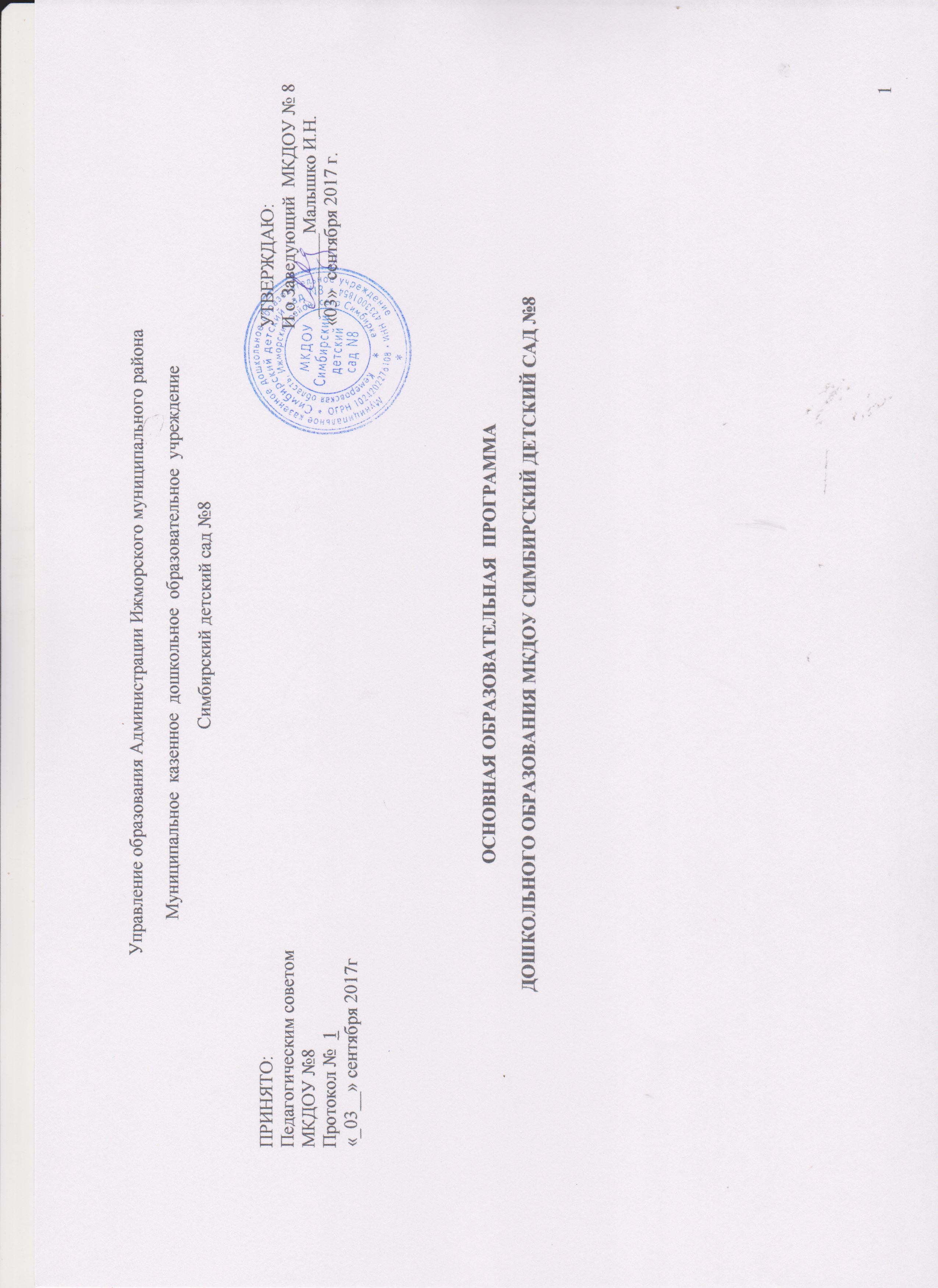 Содержание Программы   1.ЦЕЛЕВОЙ РАЗДЕЛ ПРОГРАММЫПояснительная записка                Муниципальное казенное  дошкольное образовательное учреждение Симбирский детский сад № 8 открылось в     селе               Симбирка  1986 г. по адресу 652129, РФ, Кемеровская область, Ижморский муниципальный район, ул. Новая   177-1.       МКДОУ Симбирский детский сад  № 8 реализует образовательную программу дошкольного образования в группе общеразвивающей           направленности, обеспечивает разностороннее развитие детей в возрасте от 1 года 6 месяцев до 7 лет, по следующим образовательным         областям: Физическое развитие;	Социально-коммуникативное развитие;	Познавательное развитие;Речевое развитие;	Художественно-эстетическое развитие, с учетом возрастных и индивидуальныхособенностей воспитанников.	               Муниципальное казенное дошкольное образовательное учреждение Симбирский детский сад №8 работает по            пятидневной неделе с 10-ти часовым пребыванием детей - с понедельника по пятницу включительно. Часы работы с          8.00 до 18.00. Контингент детей  от 1,5 до 7 лет.Обучение и воспитание  ведется на русском языке.                  Образовательная программа МКДОУ Симбирский детский сад №8 разработана в соответствии с нормативными           документами в сфере образования:      1.  Федеральный закон «Об образовании в Российской Федерации» от  29.12.2012 № 273-ФЗ.	    2. Приказ Министерства образования и науки Российской Федерации от 17.10.2013 №1155 "Об утверждении федерального              государственного образовательного стандарта дошкольного образования"    3. Приказ Министерства образования и науки Российской Федерации от  13.08.2013г. №1014 "Об утверждении Порядка организации и         осуществления образовательной деятельности по основным образовательным программам – образовательным программам дошкольного      образования».   4. «Санитарно-эпидемиологические требования к устройству, содержанию и организации режима работы дошкольных организациях».     Санитарно- эпидемиологические правила и нормативы СанПиН 2.4.1.3049-13,   утвержденные постановлением Главного государственного       санитарного врача Российской Федерации от 15 мая 2013 года № 26, (далее - СанПиН).	               Программа ДОУ определяет содержание образования и особенности организации воспитательно-образовательного процесса (его             содержание, формы, педагогические технологии, методы и приемы) в данном учреждении. Она обеспечивает построение целостного     педагогического процесса, направленного на полноценное всестороннее развитие ребенка - физическое, социально-коммуникативное,    познавательное, речевое, художественно-эстетическое - во взаимосвязи.       Разработана с учетом:1. Федерального государственного образовательного стандарта дошкольного образования;2. Примерной основной образовательной программы дошкольного образования;3.  Примерной основной общеобразовательной программы воспитания и обучения в детском саду «От рождения до школы» под редакцией Н.Е. Вераксы, Т.С. Комаровой, М.А. Васильевой.1.1.1. Цели и задачи реализации Программы:Цель реализации  основной образовательной программы дошкольного образования – обеспечение выполнения требований ФГОС ДО.              Программа обеспечивает развитие личности воспитанников дошкольного возраста в различных видах общения и деятельности с учетом их возрастных, индивидуальных психологических и физиологических особенностей и должна быть направлена на решение следующих задач:1) охраны и укрепления физического и психического здоровья воспитанников, в том числе их эмоционального благополучия;2) обеспечения равных возможностей для полноценного развития каждого воспитанника в период дошкольного детства независимо от места жительства, пола, нации, языка, социального статуса, психофизиологических и других особенностей (в том числе ограниченных возможностей здоровья);3) обеспечение преемственности основных образовательных программ дошкольного и начального общего образования; 4) создания благоприятных условий развития воспитанников в соответствии сих возрастными и индивидуальными особенностями и склонностями, развития способностей и творческого потенциала каждого воспитанника как субъекта отношений с самим собой, другими детьми, взрослыми и миром;5) объединения обучения и воспитания в целостный образовательный процесс на основе духовно-нравственных и социокультурных ценностей и принятых в обществе правил и норм поведения в интересах человека, семьи, общества;6) формирования общей культуры личности детей, в том числе ценностей здорового образа жизни, развития их социальных, нравственных, эстетических, интеллектуальных, физических качеств, инициативности, самостоятельности и ответственности ребенка, формирования предпосылок учебной деятельности;7) обеспечения вариативности и разнообразия содержания Программы и организационных форм дошкольного образования, возможности формирования 8) формирования социокультурной среды, соответствующей возрастным, индивидуальным, психологическим и физиологическим особенностям детей;9) обеспечения психолого-педагогической поддержки семьи и повышения компетентности родителей (законных представителей) в вопросах развития и образования, охраны и укрепления здоровья детей.Программа направлена на:- создание условий развития ребенка, открывающих возможности для его позитивной социализации, его личностного развития, развития инициативы и творческих способностей на основе сотрудничества со взрослыми и сверстниками и соответствующим возрасту видам деятельности;- на создание развивающей образовательной среды, которая представляет собой систему условий социализации и индивидуализации детей.     Для достижения целей Программы первостепенное значение имеют:-забота о здоровье, эмоциональном благополучии и своевременном  всестороннем развитии каждого ребенка;-создание в группе атмосферы гуманного и доброжелательного  отношения  ко всем воспитанникам, что позволяет растить  их общительными, добрыми и любознательными, инициативными, стремящимися к самостоятельному творчеству;-максимальное использование  различных видов детской деятельности, их интеграция в целях повышения эффективности воспитательно-     образовательного процесса;- творческая организация воспитательно-образовательного процесса;- вариативность использования образовательного материала, позволяющая развивать творчество в соответствии  с интересами и наклонностями   каждого ребенка;- уважительное отношение к результатам детского творчества;- единство подходов в воспитании детей  в условиях дошкольного образовательного учреждения и семьи;- соблюдение в работе детского сада и  начальной школы преемственности, исключающей умственные и физические перегрузки в содержании образования детей дошкольного возраста, обеспечивая отсутствие давления предметного обучения.1.1.2.Принципы и подходы к формированию Программы              В основе реализации примерной основной образовательной программы лежит культурно-исторический и системно­деятельностные подходы к развитию ребенка, являющиеся методологией ФГОС, который предполагает:полноценное проживание ребёнком всех этапов детства (раннего и дошкольного возраста), обогащения (амплификации) детского развития;индивидуализацию дошкольного образования (в том числе одарённых детей и детей с ограниченными возможностями здоровья); содействие и сотрудничество детей и взрослых, признание ребенка полноценным участником (субъектом) образовательных отношений;поддержку инициативы детей в различных видах деятельности;партнерство с семьей;приобщение детей к социокультурным нормам, традициям семьи, общества и государства;формирование познавательных интересов и познавательных действий ребенка в различных видах деятельности;возрастную адекватность (соответствия условий, требований, методов возрасту  и особенностям развития);учёт этнокультурной ситуации развития детей.обеспечение преемственности дошкольного общего  и  начального общего образования.	     В основу реализации комплексно – тематического принципа построения Программы положен примерный календарь праздников,        который обеспечивает:социально-личностную ориентированность и мотивацию всех видов детской деятельности в ходе подготовки и проведения праздников;«проживание» ребенком содержания дошкольного образования во всех видах детской деятельности;поддерживание эмоционально-положительного настроя ребенка в течении всего периода освоения Программы;многообразие форм подготовки и проведения праздников;	выполнение функции сплочения общественного и семейного дошкольного образования (включение в праздники и подготовку к ним родителей воспитанников).                Программа обеспечивает единство воспитательных, развивающих и обучающих целей и задач процесса образования детей                дошкольного возраста, предполагает построение образовательного процесса на адекватных возрасту формах работы с детьми.           Основная образовательная программа формируется с учётом особенностей базового уровня системы общего образования с             целью формирования общей культуры личности воспитанников, развития их социальных, нравственных, эстетических,                   интеллектуальных,               физических качеств, инициативности, самостоятельности и ответственности ребёнка, формирования предпосылок учебной                     деятельности. Методологической и теоретической основой определения содержания ООП ДО являются:- Культурно-исторический подход (Л.С. Выготский); - Деятельностный подход (А.Н.Леонтьев, Д.Б.Эльконин, А.В.Запорожец, В.В.Давыдов);- Личностный подход (Л.С.Выготский, А.Н.Леонтьев, Л.И.Божович, Д.Б.Эльконин, А.В.Запорожец)           Учитываются также возраст детей и необходимость реализации образовательных задач  в определенных видах деятельности. Для                детей   дошкольного возраста это: - игровая деятельность (включая сюжетно-ролевую игру как ведущую деятельность детей дошкольного возраста, а также игру с  правилами и другие виды игры);- коммуникативная (общение и взаимодействие со взрослыми и сверстниками);- познавательно-исследовательская (исследования объектов окружающего мира и экспериментирования с ними;  восприятие    художественной литературы и фольклора);- самообслуживание и элементарный бытовой труд (в помещении и на улице);- конструирование из разного материала, включая конструкторы, модули, бумагу, природный и иной материал;- изобразительная (рисования, лепки, аппликации);- музыкальная (восприятие и понимание смысла музыкальных произведений, пение, музыкально-ритмические движения, игры на детских музыкальных инструментах);-  двигательная (овладение основными движениями) активность ребенка.   Для успешной реализации Программы должны быть обеспечены следующие психолого-педагогические условия: ● уважение педагогов к человеческому достоинству воспитанников, формирование и поддержка их положительной самооценки,  уверенности в собственных возможностях и способностях;● использование в образовательном процессе форм и методов работы с детьми, соответствующих их возрастным и индивидуальным  особенностям (недопустимость как искусственного ускорения, так и искусственного замедления развития детей);● построение образовательного процесса на основе взаимодействия взрослых с детьми, ориентированного на интересы и   возможности  каждого ребёнка и учитывающего социальную ситуацию его развития;● поддержка педагогами положительного, доброжелательного отношения детей друг к другу и взаимодействия детей друг с другом в  разных видах деятельности; ● поддержка инициативы и самостоятельности детей в специфических для них видах деятельности;● возможность выбора детьми материалов,  видов активности, участников совместной деятельности и общения;● защита детей от всех форм физического и психического насилия; ● поддержка Организацией и педагогами родителей дошкольников в воспитании детей, охране и укреплении их здоровья, вовлечение  семей воспитанников непосредственно в образовательный процесс.1.1.3.  Характеристики особенностей развития детей раннего  и дошкольного возрастаВозрастные особенности детейГруппа раннего возраста (от 1.5 до 3 лет)     На третьем году жизни дети становятся самостоятельнее. Продолжает развиваться  предметная деятельность, ситуативно-деловое      общение ребёнка и взрослого; совершенствуется восприятие, речь, начальные формы произвольного поведения, игры, наглядно-действенное мышление.Развитие предметной деятельности связано с условием культурных способов действия с различными предметами. Развиваются соотносящие и орудийные действия.Умение выполнять орудийные действия развивает произвольность, преобразуя натуральные формы активности в культурные на основе предлагаемой взрослыми модели, которая выступает в качестве не только объекта для подражания, но и образца, регулирующего собственную активность ребёнка. В ходе совместной с взрослыми предметной деятельности продолжает развиваться понимание речи. Слово отделяется от ситуации и приобретает самостоятельное  значение. Дети продолжают осваивать названия окружающих предметов, учатся выполнять простые словесные просьбы взрослых в пределах видимой наглядной ситуации.Количество понимаемых слов значительно возрастает. Совершенствуется регуляция поведения в результате обращения взрослых к ребёнку, который начинает понимать не только инструкцию, но и рассказ взрослых.Интенсивно развивается активная речь детей. К трём годам они осваивают основные грамматические структуры, пытаются строить простые предложения, в разговоре с взрослыми используют практически все части речи. Активный словарь достигает примерно 1 000 – 1 500 слов.К концу третьего года жизни речь становится средством общения ребёнка со сверстниками. В этом возрасте у детей формируются новые виды деятельности: игра, рисование, конструирование.Игра носит процессуальный характер, главное в ней – действия, которые совершаются с игровыми предметами, приближёнными к реальности. В середине третьего года жизни появляются действия с предметами заместителями.Появление собственно изобразительной деятельности обусловлено тем, что ребёнок уже способен сформулировать намерение изобразить какой либо предмет. Типичным является изображение человека в виде «головонога» - окружности и отходящих от неё линий.       На третьем году жизни совершенствуются зрительные и слуховые ориентировки, что позволяет детям безошибочно выполнять ряд заданий: осуществлять выбор из 2-3 предметов по форме, величине и цвету; различать мелодии; петь.Совершенствуется слуховое восприятие, прежде всего фонематический слух. К трём годам дети воспринимают все звуки родного языка, но произносят их с большими искажениями.Основной формой мышления становится наглядно-действенная. Её особенность заключается в том, что возникающее в жизни ребёнка проблемные ситуации разрешаются путём реального действия с предметами.Для детей этого возраста характерна неосознанность мотивов, импульсивность и зависимость чувств и желаний от ситуации. Дети легко заражаются эмоциональным состоянием сверстников. Однако в этот период начинает складываться и произвольность поведения. Она обусловлена развитием орудийных действий и речи. У детей появляются чувства гордости и стыда, начинают формироваться элементы самосознания, связанные с идентификацией с именем и полом. Ранний возраст завершается кризисом  трёх лет. Ребёнок осознаёт себя как отдельного человека, отличного от взрослого. У него формируется образ Я. Кризис часто сопровождается рядом отрицательных проявлений: негативизмом, упрямством, нарушением общения со взрослым и др. Кризис может продолжаться от нескольких месяцев до двух лет.Вторая младшая группа (от 3 до 4 лет)        В возрасте 3 – 4 лет ребёнок постепенно выходит за пределы семейного круга. Его общение становится внеситуативным. Взрослый становится для ребёнка не только членом семьи, но и носителем определённой общественной функции. Желание ребёнка выполнять такую же функцию приводит к противоречию с его реальными  возможностями. Это противоречие разрешается через развитие игры, которая становится ведущим видом деятельности в дошкольном возрасте.      Главной особенностью игры является её условность: выполнение одних действий с одними предметами предполагает их отнесенность к другим действиям с другими предметами. Основным содержанием игры младших дошкольников являются действия с игрушками и предметами-заместителями. Продолжительность игры небольшая. Младшие дошкольники ограничиваются  игрой с одной-двумя ролями и простыми, неразвёрнутыми сюжетами. Игры с правилами в этом возрасте только начинают формироваться.     Изобразительная деятельность ребёнка  зависит от его представлений о предмете. В этом возрасте они только начинают формироваться. Графические образы бедны. У одних детей в изображениях отсутствуют детали, у других рисунки могут быть более детализированы. Дети уже могут использовать цвет.Большое значение для развития мелкой моторики имеет лепка. Младшие дошкольники способны под руководством взрослого вылепить простые предметы.Известно, что аппликация оказывает положительное влияние на развитие восприятия. В этом возрасте детям доступны простейшие виды аппликации. Конструктивная деятельность в младшем дошкольном возрасте ограничена возведением несложных построек по образцу и по замыслу.       В младшем дошкольном возрасте развивается перцептивная деятельность. Дети от использования предэталонов – индивидуальных единиц восприятия – переходя к сенсорным эталонам – культурно-выработанным средствам восприятия. К концу младшего дошкольного возраста дети могут воспринимать  до 5 и более форм предметов и до 7 и более цветов, способны дифференцировать  предметы по величине, ориентироваться в пространстве группы детского сада, а при определённой организации образовательного процесса – и в помещении всего дошкольного учреждения.Развиваются память и внимание. По просьбе взрослого дети могут запомнить 3 – 4 слова и 5 – 6 названий предметов. К концу младшего дошкольного возраста они способны запомнить значительные отрывки из любимых произведений.Продолжает развиваться наглядно-действенное мышление. При этом преобразования ситуаций в ряде случаев осуществляются на основе целенаправленных проб с учётом желаемого результата. Дошкольники способны установить некоторые скрытые связи и отношения между предметами.В младшем дошкольном возрасте начинает развиваться воображение, которое особенно наглядно проявляется в игре, когда одни объекты выступают в качестве заместителей других.Взаимоотношения детей ярко проявляются в игровой деятельности. Они скорее играют радом, чем активно вступают во взаимодействие. Однако уже в этом возрасте могут наблюдаться устойчивые избирательные взаимоотношения. Конфликты между детьми возникают преимущественно по поводу игрушек. Положение ребёнка в группе сверстников во многом определяется мнением воспитателя.В младшем дошкольном возрасте можно наблюдать соподчинение мотивов поведения в относительно простых ситуациях. Сознательное управление поведением только начинает складываться; во многом поведение ребёнка ещё ситуативное. Вместе с тем можно наблюдать и случаи ограничения собственных побуждений самим ребёнком, сопровождаемые словесными указаниями. Начинает развиваться самооценка, при этом дети в значительной мере ориентируются на оценку воспитателя. Продолжает развиваться также их половая идентификация, что проявляется в характере выбираемых игрушек и сюжетов.Средняя группа (от 4 до 5 лет)      В игровой деятельности детей среднего дошкольного возраста появляются ролевые взаимодействия. Они указывают на то, что дошкольники начинают отделять себя от принятой роли. В процессе игры роли могут меняться  не ради них самих, а ради смысла игры. Происходит разделение игровых и реальных взаимодействий детей.Значительное развитие получает изобразительная деятельность. Рисунок становится предметным и детализированным. Графическое изображение человека характеризуется наличием туловища, глаз, рта, носа, волос, иногда одежды и её деталей. Совершенствуется техническая сторона изобразительной деятельности. Дети могут рисовать основные геометрические фигуры, вырезать ножницами, наклеивать изображения на бумагу и т.д.Усложняется конструирование. Постройки могут включать 5 – 6 деталей. Формируются навыки конструирования по собственному замыслу, а также планирование последовательности действий.Двигательная сфера ребёнка характеризуется позитивными изменениями мелкой и крупной моторики.Развиваются ловкость, координация движений. Дети в этом возрасте лучше, чем младшие дошкольники, удерживают равновесие, перешагивают через небольшие преграды. Усложняются игры с мячом.      К концу  среднего дошкольного возраста восприятие детей становится более развитым. Они оказываются способными называть форму, на которую похож тот или иной предмет. Могут вычленять в сложных объектах простые формы и из простых форм воссоздавать сложные объекты. Дети способны упорядочить группы предметов по сенсорному признаку – величине, цвету; выделить такие параметры, как высота, длина и ширина. Совершенствуется ориентация в пространстве.Возрастает объём памяти. Дети запоминают до 7 – 8 названий предметов. Начинает складываться произвольное внимание: дети способны принять задачу на запоминание, помнят поручения взрослых, могут выучить небольшое стихотворение и т.д.Начинает развиваться образное мышление. Дети оказываются способными использовать простые схематизированные изображения для решения несложных задач.  Дошкольники могут строить по схеме, решать лабиринтные задачи. Развивается предвосхищение. На основе пространственного расположения объектов дети могут сказать, что произойдёт в результате их взаимодействия. Однако  при этом им трудно встать на позицию другого наблюдателя и во внутреннем плане совершить мысленное преобразование образа.Для детей этого возраста особенно характерны известные феномены Ж.Пиаже: сохранение количества, объёма и величины. Например, если им предъявить три чёрных кружка из бумаги и семь белых кружков из бумаги и спросить: «Каких кружков больше – чёрных или белых?», большинство ответят, что белых больше. Но если спросить: «Каких больше – белых или бумажных?», ответ будет таким же – больше белых.Продолжает развиваться воображение. Формируются такие его особенности, как оригинальность и произвольность. Дети могут самостоятельно придумать небольшую сказку на заданную тему.Увеличивается устойчивость внимания. Ребёнку оказывается доступной сосредоточенная деятельность в течение 15 – 20 минут. Он способен удерживать в памяти при выполнении каких-либо действий несложное условие. В среднем дошкольном возрасте улучшается произношение звуков и дикция. Речь становится предметом активности детей. Они удачно имитируют голоса животных, интонацию выделяют речь тех или иных персонажей. Интерес вызывают ритмическая структура речи, рифмы.Развивается грамматическая сторона речи. Дошкольники  занимаются словотворчеством на основе грамматических правил. Речь детей при взаимодействии друг с другом носит ситуативный характер, а при общении со взрослыми становится вне ситуативной.Изменяется содержание общения ребёнка и взрослого. Оно выходит за пределы конкретной ситуации, в которой оказывается ребёнок. Ведущим становится познавательный мотив. Информация, которую ребёнок получает в процессе общения, может быть сложной и трудной для понимания, но она вызывает у него интерес.У детей формируется потребность в уважении со стороны взрослого, для них оказывается чрезвычайно важной его похвала. Это приводит к их повышенной обидчивости на замечания. Повышенная обидчивость представляет собой возрастной феномен.Взаимоотношения со сверстниками характеризуются избирательностью, которая выражается в предпочтении одних детей другим. Появляются постоянные партнёры по играм. В группах начинают выделяться лидеры. Появляются конкурентность, соревновательность. Последняя важна для сравнения себя сдругим, что ведёт к развитию образа Я ребёнка, его детализации. Основные достижения возраста связаны с развитием игровой деятельности; появлением ролевых и реальных взаимодействий; с развитием изобразительной деятельности; конструированием по замыслу, планированием; совершенствованием восприятия, развитием образного мышления и воображения, эгоцентричностью познавательной позиции; развитием памяти, внимания, речи, познавательной мотивации, совершенствования восприятия; формированием потребности в уважении со стороны взрослого, появлением обидчивости, конкурентности, соревновательности со сверстниками, дальнейшим развитием образа Я ребёнка, его детализацией.Старшая группа (от 5 до 6 лет)       Дети шестого года жизни уже могут распределять роли до начала игры и строить своё поведение, придерживаясь роли. Игровое взаимодействие сопровождается речью, соответствующей и по содержанию, и интонационно взятой роли. Речь, сопровождающая реальные отношения детей, отличается от ролевой речи. Дети начинают осваивать социальные отношения и понимать подчинённость позиций в различных видах деятельности взрослых, одни роли становятся для них более привлекательными, чем другие. При распределении ролей могут возникать конфликты, связанные с субординацией ролевого поведения. Наблюдается организация игрового пространства, в котором выделяются смысловой «центр» и «периферия». (В игре «Больница» таким центром оказывается кабинет врача, в игре «Парикмахерская» - зал стрижки, а зал ожидания выступает в качестве периферии игрового пространства). Действия детей в играх становятся разнообразными.    Развивается изобразительная деятельность детей. Это возраст наиболее активного рисования. В течение года дети способны создать до двух тысяч рисунков. Рисунки могут быть самыми разными по содержанию: это и жизненные впечатления детей, и воображаемые ситуации, и иллюстрации к фильмам и книгам. Обычно рисунки представляют собой схематичные изображения различных объектов, но могут отличаться оригинальностью композиционного решения, передавать статичные и динамичные отношения. Рисунки приобретают сюжетный характер; достаточно часто встречаются многократно повторяющиеся сюжеты с небольшими или, напротив, существенными изменениями. Изображение человека становится более детализированным и пропорциональным. По рисунку можно судить о половой принадлежности и эмоциональном состоянии изображённого человека.Конструирование характеризуется умением анализировать условия, в которых протекает эта деятельность. Дети используют и называют различные детали деревянного конструктора. Могут заменить детали постройки в зависимости от имеющегося материала. Овладевают обобщённым способом обследования образца. Дети способны выделять основные части  предполагаемой постройки. Конструктивная деятельность может осуществляться на основе схемы, по замыслу и по условиям. Появляется конструирование в ходе совместной деятельности.Дети могут конструировать из бумаги, складывая её в несколько раз (два, четыре, шесть сгибаний); из природного материала. Они осваивают два способа конструирования: 1) от природного материала к художественному образу (в этом случае ребёнок «достраивает» природный материал до целостного образа, дополняя его различными деталями); 2) от художественного образа к природному материалу (в этом случае ребёнок подбирает необходимый материал, для того чтобы воплотить образ).Продолжает совершенствоваться восприятие цвета и их оттенки, но и промежуточные цветовые оттенки; форму прямоугольников, овалов, треугольников. Воспринимают величину объектов, легко выстраивают в ряд – по возрастанию или убыванию – до 10 различных предметов.Однако дети могут испытывать трудности при анализе пространственного положения объектов, если сталкиваются с несоответствием формы и их пространственного расположения. Это свидетельствует о том, что в различных ситуациях восприятие представляет для дошкольников известные сложности, особенно если они должны одновременно учитывать несколько различных и при этом противоположных признаков.       В старшем дошкольном возрасте продолжает развиваться образное мышление. Дети способны не только решить задачу в наглядном плане, но и совершить преобразования объекта, указать, в какой последовательности объекты вступят во взаимодействие, и т.д. Однако подобные решения окажутся правильными только в том случае, если дети будут применять адекватные мыслительные средства. Среди них можно выделить схематизированные представления, которые возникают в процессе наглядного моделирования; комплексные представления, отражающие представления детей о системе  признаков, которыми могут обладать объекты, а также представления, отражающие стадии преобразования различных объектов и явлений (представления о цикличности изменений):  представления о смене времён года, дня и ночи, об увеличении и уменьшении объектов в результате различных воздействий, представления о развитии и т.д.Кроме того, продолжают совершенствоваться обобщения, что является основой словесно логического мышления. В дошкольном возрасте у детей ещё отсутствуют представления о классах объектов. Дети группируют объекты по признакам, которые могут изменяться, однако начинают формироваться операции логического сложения и умножения классов. Так, например,  старшие дошкольники при группировке объектов могут учитывать два признака: цвет и форму (материал) и т.д.       Как показали исследования отечественных психологов, дети старшего дошкольного возраста способны рассуждать и давать адекватные причинные объяснения, если анализируемые отношения не выходят за пределы их наглядного опыта. Развитие воображения в этом возрасте позволяет детям сочинять достаточно оригинальные и последовательно разворачивающиеся истории. Воображение будет активно развиваться лишь при условии проведения специальной работы по его активизации.Продолжают развиваться устойчивость, распределение, переключаемость внимания. Наблюдается переход от непроизвольного к произвольному вниманию.Продолжает совершенствоваться речь, в том числе её звуковая сторона. Дети могут правильно воспроизводить шипящие, свистящие и сонорные звуки. Развивается фонематический слух, интонационная выразительность речи при чтении стихов в сюжетно-ролевой игре и в повседневной жизни.Совершенствуется грамматический строй речи. Дети используют практически все части речи, активно занимаются словотворчеством. Богаче становится лексика: активно используются синонимы и антонимы.Развивается связная речь. Дети могут пересказывать, рассказывать по картинке, передавая не только главное, но и детали.Достижения этого возраста характеризуются распределением ролей в игровой деятельности; структурированием игрового пространства; дальнейшим развитием изобразительной деятельности, отличающейся высокой продуктивностью; применением в конструировании обобщённого способа обследования образца; усвоением обобщённых способов изображения предметов одинаковой формы.Восприятие в этом возрасте характеризуется анализом сложных форм объектов; развитие мышления сопровождается освоением мыслительных средств (схематизированные представления, комплексные представления, представления о цикличности изменений); развиваются умение обобщать, причинное мышление, воображение, произвольное внимание, речь, образ Я.Подготовительная к школе группа (от 6 до 7 лет)        В сюжетно-ролевых играх дети подготовительной к школе группы начинают осваивать сложные взаимодействия людей, отражающие характерные значимые жизненные ситуации, например, свадьбу, рождение ребёнка, болезнь, трудоустройство и т.д.Игровые действия детей становятся более сложными, обретают особый смысл, который не всегда открывается взрослому. Игровое пространство усложняется. В нём может быть несколько центров, каждый из которых поддерживает свою сюжетную линию. При этом дети способны отслеживать поведение партнёров по всему игровому пространству и менять своё поведение в зависимости от места в нём. Так, ребёнок уже обращается к продавцу не только как покупатель, а как покупатель-мама или покупатель-шофёр и т.п. Исполнение роли акцентируется не только самой ролью, но и тем, в какой части игрового пространства эта роль воспроизводится. Например, исполняя роль водителя автобуса, ребёнок командует пассажирами и подчиняется инспектору ГИБДД. Если логика игры требует появления новой роли, то ребёнок может по ходу игры взять на себя новую роль, сохранив при этом роль, взятую ранее. Дети могут комментировать исполнение роли тем или иным участником игры.Образы из окружающей жизни и литературных произведений, передаваемые детьми в изобразительной деятельности, становятся сложнее. Рисунки приобретают более детализированный характер, обогащается их цветовая гамма. Более явными становятся различия между рисунками мальчиков и девочек. Мальчики охотно изображают технику, космос, военные действия и т.п. Часто встречаются и бытовые сюжеты: мама и дочка, комната и т.д.Изображение человека становится ещё более детализированным и пропорциональным.  Появляются пальцы на руках, глаза, рот, нос, брови, подбородок. Одежда может быть украшена различными деталями.При правильном педагогическом подходе у детей формируются художественно-творческие способности в изобразительной деятельности.Дети подготовительной к школе группы в значительной степени освоили конструирование из строительного материала. Они свободно владеют обобщёнными способами  анализа как изображений, так и построек; не только анализируют основные конструктивные особенности различных деталей, но и определяют их форму на основе сходства со знакомыми им  объёмными предметами. Свободные постройки становятся симметричными и пропорциональными, их строительство осуществляется на основе зрительной ориентировки.Дети быстро и правильно подбирают необходимый материал. Они достаточно точно представляют себе последовательность, в которой будет осуществляться постройка, и материал, который понадобится для её выполнения; способны выполнять различные по степени сложности постройки как по собственному замыслу, так и по условиям.В этом возрасте дети уже могут освоить сложные формы сложения из листа бумаги и придумывать собственные, но этому их нужно специально обучать. Данный вид деятельности не просто доступен детям – он важен для  углубления их пространственных представлений.Усложняется конструирование из природного материала. Дошкольникам уже доступны целостные композиции по предварительному замыслу, которые    могут передавать сложные отношения, включать фигуры людей и животных.У детей продолжает развиваться восприятие, однако они не всегда могут одновременно учитывать несколько различных признаков.Развивается образное мышление, однако воспроизведение метрических отношений затруднено. Это легко проверить, предложив детям воспроизвести на листе бумаги образец, на котором нарисованы девять точек, расположенных не на одной прямой. Как правило, дети не воспроизводят метрические отношения между точками: при наложении рисунков друг на друга точки детского рисунка не совпадают с точками образца.Продолжают развиваться навыки обобщения и рассуждения, но они в значительной степени ещё ограничиваются наглядными признаками ситуации.Продолжает развиваться воображение, однако часто приходится констатировать снижение развития воображения в этом возрасте в сравнении со старшей группой. Это можно объяснить различными влияниями, в том числе и средств массовой информации, приводящим к стереотипности детских образов.Продолжает развиваться внимание дошкольников, оно становится произвольным. В некоторых видах деятельности время произвольного сосредоточения достигает 30 минут.У дошкольников продолжает развиваться речь: её звуковая сторона, грамматический строй, лексика. Развивается связная речь. В высказываниях детей отражаются как расширяющийся словарь, так и характер обобщений, формирующихся в этом возрасте. Дети начинают активно употреблять обобщающие существительные, синонимы, антонимы, прилагательные и т.д.В результате правильно организованной образовательной работы у дошкольников развиваются диалогическая и некоторые виды монологической речи.В подготовительной к школе группе завершается дошкольный возраст. Его основные достижения связаны с освоением мира вещей как предметов человеческой культуры; освоением форм позитивного общения с людьми; развитием половой идентификации, формированием позиции школьника.К концу дошкольного возраста ребёнок обладает высоким уровнем познавательного и личностного развития, что позволяет ему в дальнейшем успешно учиться в школе.1.2. Планируемые результаты освоения Программы        К целевым ориентирам дошкольного образования относятся следующие социально-нормативные возрастные характеристики   возможных достижений ребенка:               Целевые ориентиры образования в               раннем возрасте:ребенок интересуется окружающими предметами и активно действует с ними; эмоционально вовлечен в действия с игрушками и   другими предметами, стремится проявлять настойчивость в достижении результата своих действий;использует специфические, культурно фиксированные предметные действия, знает назначение бытовых предметов (ложки, расчески, карандаша и пр.) и умеет пользоваться ими. Владеет простейшими навыками самообслуживания; стремится проявлять самостоятельность в бытовом и игровом поведении;владеет активной речью, включенной в общение; может обращаться с вопросами и просьбами, понимает речь взрослых; знает названия окружающих предметов и игрушек;стремится к общению со взрослыми и активно подражает им в движениях и действиях; появляются игры, в которых ребенок воспроизводит действия взрослого;проявляет интерес к сверстникам; наблюдает за их действиями и подражает им;проявляет интерес к стихам, песням и сказкам, рассматриванию картинки, стремится двигаться под музыку; эмоционально откликается на различные произведения культуры и искусства;у ребенка развита крупная моторика, он стремится осваивать различные виды движения (бег, лазанье, перешагивание и пр.).              Целевые ориентиры на этапе завершения             дошкольного образования:ребенок овладевает основными культурными способами деятельности, проявляет инициативу и самостоятельность в разных видах деятельности - игре, общении, познавательно-исследовательской деятельности, конструировании и др.; способен выбирать себе род занятий, участников по совместной деятельности;ребенок обладает установкой положительного отношения к миру, к разным видам труда, другим людям и самому себе, обладает чувством собственного достоинства; активно взаимодействует со сверстниками и взрослыми, участвует в совместных играх. Способен договариваться, учитывать интересы и чувства других, сопереживать неудачам и радоваться успехам других, адекватно проявляет свои чувства, в том числе чувство веры в себя, старается разрешать конфликты;ребенок обладает развитым воображением, которое реализуется в разных видах деятельности, и прежде всего в игре; ребенок владеет разными формами и видами игры, различает условную и реальную ситуации, умеет подчиняться разным правилам и социальным нормам;ребенок достаточно хорошо владеет устной речью, может выражать свои мысли и желания, может использовать речь для выражения своих мыслей, чувств и желаний, построения речевого высказывания в ситуации общения, может выделять звуки в словах, у ребенка складываются предпосылки грамотности;у ребенка развита крупная и мелкая моторика; он подвижен, вынослив, владеет основными движениями, может контролировать свои движения и управлять ими;ребенок способен к волевым усилиям, может следовать социальным нормам поведения и правилам в разных видах деятельности, во взаимоотношениях со взрослыми и сверстниками, может соблюдать правила безопасного поведения и личной гигиены;ребенок проявляет любознательность, задает вопросы взрослым и сверстникам, интересуется причинно-следственными связями, пытается самостоятельно придумывать объяснения явлениям природы и поступкам людей; склонен наблюдать, экспериментировать. Обладает начальными знаниями о себе, о природном и социальном мире, в котором он живет; знаком с произведениями детской литературы, обладает элементарными представлениями из области живой природы, естествознания, математики, истории и т.п.;  ребенок способен к принятию собственных решений, опираясь на свои знания и умения в различных видах деятельности.Целевые ориентиры Программы выступают основаниями преемственности дошкольного и начального общего образования. При соблюдении требований к условиям реализации Программы настоящие целевые ориентиры предполагают формирование у детей дошкольного возраста предпосылок к учебной деятельности на этапе завершения ими дошкольного образования.Целевые ориентиры (согласно ФГОС) не подлежат непосредственной оценке, в том числе в виде педагогической диагностики        (мониторинга), и не являются основанием для их формального сравнения с реальными достижениями детей. Они не являются основой    объективной оценки соответствия установленным требованиям образовательной деятельности и подготовки детей. Освоение Программы не     сопровождается проведением промежуточных аттестаций и итоговой аттестации воспитанников.       Целевые ориентиры  являются ориентирами для решения задач:формирования Программы;анализа профессиональной деятельности;взаимодействия с семьями;изучения характеристик образования детей в возрасте от 1г 6 месяцев до 7 лет;информирования родителей (законных представителей) и общественности относительно целей дошкольного образованияЦелевые ориентиры  (согласно ФГОС) не могут служить непосредственным основанием при решении управленческих задач, включая:аттестацию педагогических кадров;оценку качества образования;оценку как итогового, так и промежуточного уровня развития детей, в том числе в рамках мониторинга (в том числе в форме тестирования, с использованием методов, основанных на наблюдении, или иных методов измерения результативности детей);оценку выполнения муниципального (государственного) задания посредством их включения в показатели качества выполнения задания;распределение стимулирующего фонда оплаты труда работников ДОУ.      При реализации Программы может проводиться оценка индивидуального развития детей. Такая оценка производится педагогическим работником в рамках педагогической диагностики (оценки индивидуального развития детей дошкольного возраста, связанной с оценкой эффективности педагогических действий и лежащей в основе их дальнейшего планирования).2.1 СОДЕРЖАТЕЛЬНЫЙ РАЗДЕЛОбразовательная деятельность в пяти образовательных областях:     Содержание Программы обеспечивает развитие личности, мотивации и способностей детей в различных видах деятельности и охватывает следующие структурные единицы, представляющие определенные направления развития и образования детей (далее - образовательные области):социально-коммуникативное развитие;познавательное развитие;речевое развитие;художественно-эстетическое развитие;физическое развитие.      Социально-коммуникативное развитие направлено на усвоение норм и ценностей, принятых в обществе, включая моральные и нравственные ценности; развитие общения и взаимодействия ребенка со взрослыми и сверстниками; становление самостоятельности, целенаправленности и саморегуляции собственных действий; развитие социального и эмоционального интеллекта, эмоциональной отзывчивости, сопереживания, формирование готовности к совместной деятельности со сверстниками, формирование уважительного отношения и чувства принадлежности к своей семье и к сообществу детей и взрослых в Организации; формирование позитивных установок к различным видам труда и творчества; формирование основ безопасного поведения в быту, социуме, природе.       Познавательное развитие предполагает развитие интересов детей, любознательности и познавательной мотивации; формирование познавательных действий, становление сознания; развитие воображения и творческой активности; формирование первичных представлений о себе, других людях, объектах окружающего мира, о свойствах и отношениях объектов окружающего мира (форме, цвете, размере, материале, звучании, ритме, темпе, количестве, числе, части и целом, пространстве и времени, движении и покое, причинах и следствиях и др.), о малой родине и Отечестве, представлений о социокультурных ценностях нашего народа, об отечественных традициях и праздниках, о планете Земля какобщем доме людей, об особенностях ее природы, многообразии стран и народов мира.      Речевое развитие включает владение речью как средством общения и культуры; обогащение активного словаря; развитие связной, грамматически правильной диалогической и монологической речи; развитие речевого творчества; развитие звуковой и интонационной культуры речи, фонематического слуха; знакомство с книжной культурой, детской литературой, понимание на слух текстов различных жанров детской литературы; формирование звуковой аналитико-синтетической активности как предпосылки обучения грамоте.    Художественно-эстетическое развитие предполагает развитие предпосылок ценностно-смыслового восприятия и понимания произведений искусства (словесного, музыкального, изобразительного), мира природы; становление эстетического отношения к окружающему миру; формирование элементарных представлений о видах искусства; восприятие музыки, художественной литературы, фольклора; стимулирование сопереживания персонажам художественных произведений; реализацию самостоятельной творческой деятельности детей (изобразительной, конструктивно-модельной, музыкальной и др.).    Физическое развитие включает приобретение опыта в следующих видах деятельности детей: двигательной, в том числе связанной с выполнением упражнений, направленных на развитие таких физических качеств, как координация и гибкость; способствующих правильному формированию опорно-двигательной системы организма, развитию равновесия, координации движения, крупной и мелкой моторики обеих рук, а также с правильным, не наносящем ущерба организму выполнением основных движений (ходьба, бег, мягкие прыжки, повороты в обе стороны), формирование начальных представлений о некоторых видах спорта, овладение подвижными играми с правилами; становление целенаправленности и саморегуляции в двигательной сфере; становление ценностей здорового образа жизни, овладение его элементарными нормами и правилами (в питании, двигательном режиме, закаливании, при формировании полезных привычек и др.).     Конкретное содержание указанных образовательных областей зависит от возрастных и индивидуальных особенностей детей, определяется целями и задачами Программы и может реализовываться в различных видах деятельности (общении, игре, познавательно-исследовательской деятельности - как сквозных механизмах развития ребенка): в раннем возрасте (1,5 - 3 лет) - предметная деятельность и игры с составными и динамическими игрушками; экспериментирование с материалами и веществами (песок, вода, тесто и пр.), общение с взрослым и совместные игры со сверстниками под руководством взрослого, самообслуживание и действия с бытовыми предметами-орудиями (ложка, совок, лопатка и пр.), восприятие смысла музыки, сказок, стихов, рассматривание картинок, двигательная активность;для детей дошкольного возраста (3 года - 7 лет) - ряд видов деятельности, таких как игровая, включая сюжетно-ролевую игру, игру с правилами и другие виды игры, коммуникативная (общение и взаимодействие со взрослыми и сверстниками), познавательно-исследовательская (исследования объектов окружающего мира и экспериментирования с ними), а также восприятие художественной литературы и фольклора, самообслуживание и элементарный бытовой труд (в помещении и на улице), конструирование из разного материала, включая конструкторы, модули, бумагу, природный и иной материал, изобразительная (рисование, лепка, аппликация), музыкальная (восприятие и понимание смысла музыкальных произведений, пение, музыкально-ритмические движения, игры на детских музыкальных инструментах) и двигательная (овладение основными движениями) формы активности ребенка.Комплексная система физкультурно-оздоровительной работыФормы работы с детьми по образовательной области «Социально-коммуникативное развитие»Формы работы с детьми образовательная область «Познавательное развитие»Кружок «Обучалочка»Пояснительная записка   Дошкольный возраст – замечательный период в жизни любого человека. Это время, когда развиваются мотивации, желание что-то делать, выражать себя, творить, общаться. Именно в этом возрасте необходимо развивать память, восприятие, мышление, внимание, речь.   Речь играет важную роль в жизни человека. Она служит главным средством общения с другими людьми, является основой человеческого мышления и приобретения новых знаний.   Речь – это сложная функция, и развитие её зависит от многих компонентов. Речь не является врожденной способностью человека, она формируется постепенно, вместе с развитием ребенка. При нормальном развитии, формировании правильной и красивой речи заканчивается к пяти годам. Иногда по разным причинам этот процесс затягивается.    Развитие речи детей - одна из основных задач, которую решают дошкольные образовательные учреждения, в лице педагогов, и родители.   Мы живем в XXI веке -  эпоху передовых электронных технологий. Дети умеют пользоваться техникой, знают многие компьютерные операции уже в дошкольном возрасте, но развитие речи остаётся на низком уровне.    В настоящее время наблюдается быстрый рост числа детей с различными речевыми нарушениями. У многих детей в среднем дошкольном возрасте наблюдается низкий уровень развития речи. Речь у таких детей малопонятна для окружающих: некоторые звуки полностью отсутствуют, т.е. не произносятся, пропускаются или заменяются другими. Наблюдается не умение правильно построить фразу, составить рассказ по картинке.    Причина создания дополнительной программы возникла в результате обследования детей детского сада в возрасте 4-6 лет. Обследование показало, что многие дети плохо выговаривают звуки и нуждаются в помощи логопеда.В связи с этим возникла идея создания программы  кружка «Обучалочка».    Программа  составлена на основе «Программы логопедической работы по преодолению фонетико– фонематического недоразвития у детей дошкольных образовательных учреждений», под редакцией Т.Б. Филичевой, Г.В. Чиркиной,Т.В. Тумановой.Программа направлена на развитие звуковой культуры речи - формирование правильного произношение звуков, развитие фонематического восприятия, речевого дыхания, артикуляционного аппарата; развитие связной речи ребенка, творческого мышления, памяти, координации движений и мелкой моторики рук.   При составлении программы были использованы методические разработки Нищевой Н.В., Карельской Е.Г., Черенковой Е.Ф., Фомичовой М.Ф. и других авторов.   При планировании работы учитывались особенности детей: -  индивидуальный подход к каждому ребёнку с учётом его возрастных и индивидуальных особенностей; -  положительная мотивация выполнения заданий; - чередование различных видов деятельности.Цель работы: создание благоприятных условий для совершенствования звукопроизношения у детей 5-6 лет в условиях дошкольного учреждения.Задачи:1. Развитие слухового внимания и слухового восприятия, фонематического слуха.2. Развитие моторики артикуляционного аппарата.3. Развитие дыхания.4. Развитие мелкой моторики.5. Формирование правильного звукопроизношения.6. Расширение словарного запаса.7. Формирование связной речи.8. Воспитание культуры речевого общения; умение слушать рассказы и высказывания других детей; воспитывать у детей выразительность речи.Работа кружка связана с образовательными областями:1. Речевое развитие – обогащение словаря, звуковая культура речи, развитие умения поддерживать диалог, используются произведения познавательной направленности (стихи, потешки, сказки); развитие литературной речи, приобщение к словесному искусству.2. Социально-коммуникативное развитие- развитие игровой деятельности; приобщение к элементарным общепринятым нормам и правилам взаимоотношения со сверстниками и взрослыми.3. Познавательное развитие-  развитие интеллектуально-речевых и общих способностей ребенка.4. Физическое развитие - укрепление мышц артикуляционного аппарата через специальные упражнения, сохранение и укрепление физического и психического здоровья.На занятиях в кружке используются такие виды работы, как:Артикуляционная гимнастика.Упражнения на развитие слухового восприятия, фонематических процессов, внимания, памяти.Дыхательные упражнения.Упражнения на развитие темпа, ритма и координации речи и движений с музыкальным сопровождением (логоритмика) и без музыкального сопровождения.Игры и упражнения для развития мелкой моторики рук, самомассаж кистей рук.Лексико-грамматические упражнения и упражнения для формирования связной речи.   При разработке и проведении занятий учитываются эффективные методы, приемы и формы работы для того, чтобы учебный материал был доступен и понятен детям.    В работе предусмотрено использование нетрадиционных методов - Су – джок терапия, массажные мячиками, игры с бельевыми прищепками, игры с пуговицами, счетные палочки. Для активизации внимания детей на занятии применяются средства ИКТ.Срок реализации программы – 1 год.Периодичность занятий: 1 раз в неделю, во второй половине дня, всего 32 занятий (с октября по май включительно).Продолжительность занятия: 25 минут.Форма проведения занятий: фронтальная.Предполагаемые результаты:Правильно артикулировать звуки речи в различных фонематических позициях;Находить слова с заданным звуком, определять место звука в слове;различать понятия «речевые звуки», «неречевые звуки», «звук», «слог», слово на практическом уровне;коррекция лексико-грамматической стороны речи;формирование связной речи, коммуникативных возможностей каждого ребенка. Перспективный план занятий кружка «Обучалочка» на учебный годФормы работы с детьми по образовательной области «Художественно- эстетическое развитие»Пояснительная запискаПрограмма кружка  «Капельки» разработана в соответствии с Федеральным законом «Об образовании в Российской Федерации (приказ Министерства образования и науки РФ от 29 декабря 2012 г. №273-ФЗ (принят Государственной Думой 21 декабря 2012 года) и действующим СанПиН 2.4.1.3049-13 для дошкольных образовательных учреждений «Санитарно-эпидемиологические правила и нормативы к устройству, содержанию и организации режима работы в дошкольных организациях», Письмом Минобразования России от 18.06.2003 г. №28-02-484/16 «Требования к содержанию и оформлению образовательных программ дополнительного образования детей», и ФГОС ДО.Пение – один из любимых детьми видов музыкальной деятельности, обладающий большим потенциалом эмоционального, музыкального, познавательного развития. Благодаря пению у ребенка развивается эмоциональная отзывчивость на музыку и музыкальные способности: интонационный звуковысотный слух, без которого музыкальная деятельность просто не возможна, тембровый и динамический слух, музыкальное мышление и память. Кроме того успешно осуществляется общее развитие, формируются высшие психические функции, обогащаются представления об окружающем, речь, малыш учится взаимодействовать со сверстниками. Поскольку пение – психофизический процесс, связанный с работой жизненно важных систем, таких как дыхание, кровообращение, эндокринная система и других, важно, чтобы голосообразование было правильно, природосообразно организовано, чтобы ребенок чувствовал себя комфортно, пел легко и с удовольствием.Правильный режим голосообразования является результатом работы по постановке певческого голоса и дыхания. Дыхательные упражнения, используемые на занятиях по вокальному пению, оказывают оздоравливающее влияние на обменные процессы, играющие главную роль в кровоснабжении, в том числе и органов дыхания. Улучшается дренажная функция бронхов, восстанавливается носовое дыхание, повышается общая сопротивляемость организма, его тонус, возрастает качество иммунных процессов. Данная программа направлена на развитие у детей вокальных данных, творческих способностей, исполнительского мастерства.    Программа кружка разработана на основе Программы музыкального образования детей раннего и дошкольного возраста «Камертон» (автор -  Э.П.Костина). Программа музыкального образования для детей раннего и дошкольного возраста. М. Просвещение, 2004г. Программы «Ладушки» И. Каплунова, И. Новосельцева. Издательство «Композитор» Санкт – Петербург 2008г.Цель – формирование эстетической культуры дошкольника; развитие певческих навыков.Задачи: Формирование интереса к вокальному искусству.Развитие умений петь естественным голосом, без напряжения, выразительно передавая характер песни; постепенно расширяя диапазон.Развитие музыкального слуха, координации слуха и голоса.Развитие умений различать звуки по высоте. Развитие чистоты интонирования, четкой дикции, правильного певческого дыхания, артикуляции.      Планируемый результат:Дети владеют навыками пения: петь легко, не форсируя звук, с четкой дикцией, петь хором и без него, удерживать дыхание до конца фразы, чисто интонировать мелодию в поступенном движении вверх на квинту и на кварту. Эмоционально откликаются на музыкальные произведения, понимают их, сформирован положительный настой к воспроизведению музыкального произведения.Основаны этические нормы на основе праздников.         Результаты работы будут отслеживаться следующими способами: умение ребенком применять знакомые народные песни в играх, процессе праздников, развлечений, а также в самостоятельной деятельности,  методом наблюдения, способом прослушивания.           Подведение итогов реализации дополнительной образовательной программы будут проходить в форме концерта.Основополагающие принципы программы:Принцип деятельностного подхода;Принцип культуросообразности;Принцип последовательности;Принцип системности;Принцип интеграции;Принцип развивающего обучения;Принцип гуманизации;Принцип сотрудничества;Принцип преемственности взаимодействия с ребенком в условиях детского сада и семьи;Организация и проведение занятий	Программа вокального кружка «Капельки» предназначена для детей  4 – 7  лет. Предполагается 60 занятий в год. Занятия проводятся с октября по май,  два раза в неделю во второй половине дня.   Продолжительность занятия 20 – 30 минут.Особенности слуха и голоса детей 4-6 лет.На шестом году жизни дети имеют уже некоторый музыкальный опыт. Общее развитие на шестом году жизни, совершенствование процессов высшей нервной деятельности оказывают положительное влияние на формирование голосового аппарата и на развитие слуховой активности. Однако голосовой аппарат по-прежнему отличается xpупкостью, ранимостью. Гортань с голосовыми связками еще недостаточно развиты. Связки короткие. Звук очень слабый. Он усиливается резонаторами. Грудной (низкий) резонатор развит слабее, чем головной (верхний), поэтому голос у детей 4-6 лет несильный, хотя порой и звонкий. Следует избегать форсирование звука, во время которого у детей развивается низкое, несвойственное им звучание.Дети могут петь в диапазоне ре-до2 . Низкие звуки звучат более протяжно, поэтому в работе с детьми надо использовать песни с удобной тесситурой, в которых больше высоких звуков. Удобными являются звуки {ми) фа-си. В этом диапазоне звучание естественное, звук до первой октавы звучит тяжело, его надо избегать.Особенности слуха и голоса детей 6-7лет.      У детей этого возраста достаточно развита речь, они свободно высказывают свои суждения по содержанию песни, оценивают свое пение и пение товарищей. У детей 7-го года жизни появляется способность активного мышления. Они более самостоятельны и инициативны во время обучения. Интенсивно развивается их музыкальное восприятие, оно становится целенаправленным. Дети могут самостоятельно определить характер музыки, изменение динамики, смену темпов в пении, направление движения мелодии, поступенное и скачкообразное понижение и повышение звуков; свободно различают звуки по высоте и длительности; укрепляется, становится более устойчивой вокально – слуховая координация.          В работе по пению с детьми этого возраста следует учитывать не только психические, но и физические особенности развития ребенка.      Голосовые мышцы у детей еще не совсем сформированы, певческое звукообразование происходит за счет натяжения краев связок, поэтому форсированное пение следует исключить. Крикливость искажает тембр голоса, отрицательно влияет и на выразительность исполнения. Надо учить детей петь не напрягаясь, естественным светлым звуком, и только в этом случае у них разовьются правильные вокальные данные, в голосе появиться напевность, он станет крепким и звонким.        Огромную роль в звукообразовании играет певческое дыхание. У детей 6-7 лет увеличивается объем легких, дыхание становиться более глубоким, это позволяет педагогу использовать в работе песни с более длинными музыкальными фразами. У детей расширяется диапазон  (до – ре). Дети правильно интонируют мелодию.Возрастные особенности детей позволяют включать в работу кружка  два взаимосвязанных направления: собственно вокальную работу (постановку певческого голоса) и организацию певческой деятельности в различных видах коллективного исполнительства:песни хором в унисонгруппами (дуэт, трио и т.д)тембровыми подгруппамипри включении в хор солистов пение под фонограмму. Для того чтобы научить детей правильно петь (слушать, анализировать, слышать, интонировать, соединять возможности слуха и голоса), нужно соблюдение следующих условий: игровой характер занятий и упражнений, активная концертная деятельность детей, доступный и интересный песенный репертуар, который дети будут с удовольствием петь не только на занятиях и концертах, но и дома, на улице, в гостяхатрибуты для занятий (шумовые инструменты, музыкально – дидактические игры, пособия)звуковоспроизводящая аппаратура (аудиомагнитофон, микрофон, кассеты и СD-диски – чистые и с записями музыкального материала)сценические костюмы, необходимые для создания образа и становления маленького артистаНеобходимо бережное отношение к детскому голосу; проводить работу с детьми, родителями и воспитателями, разъясняя им вредность крикливого разговора и пения, шумной звуковой атмосферы для развития слуха и голоса ребенка. При работе над песнями необходимо соблюдать правильную вокально-певческую постановку корпуса.Программа включает подразделы: развитие музыкального слуха и голоса; песенное творчество; певческая установка; певческие навыки (артикуляция, слуховые навыки; навыки эмоционально-выразительного исполнения; певческое дыхание; звукообразование; навык выразительной дикции)Основной формой организации деятельности детей являются кружковые занятия. Структура занятия.1. Вводная часть- Приветствие- Упражнения, направленные на подготовку голосового аппарата ребенка к разучиванию и исполнению вокальных произведений (артикуляционная гимнастика, интонационно-фонетические упражнения, скороговорки, чистоговорки, упражнения для распевания).3. Основная часть. Работа над песней. Работа направлена на развитие исполнительского мастерства, разучивание песенного репертуара, отдельных фраз и мелодий по нотам. Работа над чистотой интонирования, правильной дикцией и артикуляцией, дыхания по фразам, динамическими оттенками.4. Заключительная часть. Пение с движениями, которые дополняют песенный образ и делают его более эмоциональным и запоминающимся. Работа над выразительным артистичным исполнением.Методические приемы:1. Приемы разучивания песен проходит по трем этапам:знакомство с песней в целом (если текст песни трудный прочитать его как стихотворение, спеть без сопровождения)работа над вокальными и хоровыми навыками;проверка у детей качества усвоения песни (исполнение песен по одному, пение хором).2. Приемы работы над отдельным произведением:пение песни с полузакрытым ртом;пение песни на определенный слог;проговаривание согласных в конце слова;произношение слов шепотом в ритме песни;настраивание перед началом пения (тянуть один первый звук);остановка на отдельном звуке для уточнения правильности интонирования;анализ направления мелодии;пение без сопровождения;зрительная, моторная наглядность.3. Приемы звуковедения:выразительный показ (рекомендуется аккапельно);образные упражнения;оценка качества исполнение песниПерспективный план работы                                            ОктябрьНоябрьДекабрьЯнварьФевральМартАпрельМай                                                   Диагностика  уровня   развития   певческих   умений0 - не справляется с заданием н (низкий) - справляется с помощью педагогас  (средний) - справляется с частичной помощью педагогав (высокий) - справляется самостоятельноПеречень программно-методического обеспеченияМузыкально-дидактические игры, упражнения используются при разучивании песен.Комплекс дыхательной гимнастики Чарели – при работе над песней.Пальчиковая гимнастика помогает детям отдохнуть, расслабиться, укрепляет мышцы пальцев, ладоней, что помогает при игре на детских музыкальных инструментах.Артикуляционная гимнастика.Программы, сценарии.Сборники песен, попевок.Магнитофон, аудиокассеты, CD-диски -  фонограммы используются на занятиях, развлечениях, концертах,     праздниках, в самостоятельной деятельности.Компьютер - презентации   для знакомства с новыми музыкальными произведениями, с песнями.Список литературы1 Каплунова И., Новоскольцева И. Праздник каждый день. Конспекты музыкальных занятий с аудиприложением            (2CD) младшая группа. Программа «Ладушки» Издательство «Композитор Санкт - Петербург» 20072.Каплунова И., Новоскольцева И. Праздник каждый день. Конспекты музыкальных занятий с аудиприложением            (2CD) средняя группа. Программа «Ладушки» Издательство «Композитор Санкт - Петербург» 20073.Каплунова И., Новоскольцева И. Праздник каждый день. Конспекты музыкальных занятий с аудиприложением            (3CD) старшая группа. Программа «Ладушки» Издательство «Композитор Санкт - Петербург» 20084.Каплунова И., Новоскольцева И. Праздник каждый день. Конспекты музыкальных занятий с аудиприложением            (3CD) подготовительная группа. Программа «Ладушки» Издательство «Композитор Санкт - Петербург» 20095.Каплунова И., Новоскольцева И. Праздник каждый день. Дополнительный материалк к «Конспектам      музыкальных занятий» с аудиприложением  (2CD) подготовительная  группа. Программа «Ладушки» Издательство     «Композитор   Санкт - Петербург» 2009М.Б. Зацепина, Т.В. Антонова. Народные праздники в детском саду. – издательство Мозаика – Синтез Москва 2008Кононова Н.Г. Музыкально-дидактические игры дошкольников. М. Просвещение, 1982г.Костина Э.П. Камертон. Программа музыкального образования для детей раннего и дошкольного возраста.     М. Просвещение, 2004г.Метлов Н.А. Музыка – детям. М. Просвещение, 19895г.А.В. Щеткин. Театральная деятельность в детском саду. Для занятий с детьми 4 – 5 лет.- Москва       Мозайка – Синтез 2008 А.В. Щеткин. Театральная деятельность в детском саду. Для занятий с детьми 5 – 6 лет.- Москва       Мозайка – Синтез 2008 М.Д. Маханева. Занятия по театрализованной деятельности в детском саду. – Творческий Центр «Сфера»       Москва 2007Радынова О.П. Музыкальное воспитание дошкольников.     М. Просвещение, 1984г. Л.Г. Горького, Н.Ф. Губанова.  Праздники и развлечения в детском саду. Москва «ВАКО», 2007г.Н.Ф. Губанова. Театрализованная деятельность дошкольников.  Москва «ВАКО»2007Н.Д. Сорокина. Сценарии театрализованных кукольных занятий. – Издательство «Аркти2 Москва 2007Н. Зарецкая, З. Роот. Праздники в детском саду. – Москва АЙРИС ПРЕССА 2008.           2.2.2  Описание вариативных форм, способов, методов и средств реализации Программы 1) Технологии личностно-ориентированного взаимодействия педагога с детьмиХарактерные особенности:1) смена педагогического воздействия на педагогическое взаимодействие; изменение направленности педагогического «вектора» — не только от взрослого к ребенку, но и от ребенка к взрослому;2) основной доминантой является выявление личностных особенностей каждого ребенка как индивидуального субъекта познания и других видов деятельности;3) содержание образования не должно представлять собой только лишь набор социокультурных образцов в виде правил, приемов действия, поведения, оно должно включая содержание субъектного опыта ребенка как опыта его индивидуальной жизнедеятельности, без чего содержание образования становится обезличенным, формальным, невостребованным.Характерные черты личностно-ориентированного взаимодействия педагога с детьми в ДОУ:создание педагогом условий для максимального влияния образовательного процесса на развитие индивидуальности ребенка (актуализация субъектного опыта детей;)оказание помощи в поиске и обретении своего индивидуального стиля и темпа деятельности, раскрытии и развитии индивидуальных познавательных процессов и интересов;содействие ребенку в формировании положительной Я-концепции, развитии творческих способностей, овладении умениями и навыками самопознания.Интегрированные свойства личности педагога, которые в основном определяют успешность в личностно-ориентированном взаимодействии:1) Социально-педагогическая ориентация — осознание педагогом необходимости отстаивания интересов, прав и свобод ребенка на всех уровнях педагогической деятельности.2) Рефлексивные способности, которые помогут педагогу остановиться, оглянуться, осмыслить то, что он делает: «Не навредить!»3) Методологическая культура — система знаний и способов деятельности, позволяющих грамотно, осознанно выстраивать свою деятельность в условиях выбора образовательных альтернатив; одним из важных элементов этой культуры является умение педагога мотивировать деятельность своих воспитанников.Составляющие педагогической технологии:Построение субъект-субъектного взаимодействия педагога с детьми, которое требует от педагога высокого профессионального мастерства, развитой педагогической рефлексий способности конструировать педагогический процесс на основе педагогической диагностики.
. Построение педагогического процесса на основе педагогической диагностики, которая представляет собой набор специально разработанных информативных методик и тестовых заданий, позволяющих воспитателю в повседневной жизни детского сада диагностировать реальный уровень развития ребенка, находить пути помощи ребенку в его развитии (задания направлены на выявление успешности освоения содержания различных разделов программы, на определение уровня владения ребенком позиции субъекта, на возможность отслеживания основных параметров эмоционального благополучия ребенка в группе сверстников, на выявление успешности формирования отдельных сторон социальной компетентности (экологическая воспитанность, ориентировка в предметном мире и др).Осуществление индивидуально-дифференцированного подхода, при котором воспитатель дифференцирует группу на типологические подгруппы и конструирует педагогическое воздействие в подгруппах путем создания дозированных по содержанию, объему, сложности, физическим, эмоциональным и психическим нагрузкам заданий и образовательных ситуаций (цель индивидуально-дифференцированного подхода — помочь ребенку максимально реализовать свой личностный потенциал, освоить доступный возрасту социальный опыт; в старших группах конструирование педагогического процесса требует дифференциации его содержания в зависимости от половых интересов и склонностей детей).Творческое конструирование воспитателем разнообразных образовательных ситуаций (игровых, практических, театрализованных и т.д.), позволяющих воспитывать гуманное отношение к живому, развивать любознательность, познавательные, сенсорные, речевые, творческие способности. Наполнение повседневной жизни группы интересными делами, проблемами, идеями, включение каждого ребенка в содержательную деятельность, способствующую реализации детских интересов и жизненной активности.Нахождение способа педагогического воздействия для того, чтобы поставить ребенка в позицию активного субъект  детской деятельности (использование игровых ситуаций, требующих оказание помощи любому персонажу, использование дидактических игр, моделирования, использование в старшем дошкольном возрасте занятий по интересам, которые не являются обязательными, а предполагают объединение взрослых и детей на основе свободного детского выбора, строятся по законам творческой деятельности, сотрудничества, сотворчества).Создание комфортных условий, исключающих «дидактический синдром», заорганизованность, излишнюю регламентацию, при этом важны атмосфера доверия, сотрудничества, сопереживания, гуманистическая система взаимодействия взрослых и детей во взаимоувлекательной деятельности (этим обусловлен отказ от традиционных занятий по образцу, ориентированных на репродуктивную детскую деятельность, формирование навыков). Предоставление ребенку свободы выбора, приобретение индивидуального стиля деятельности. (для этого используются методика обобщенных способов создания поделок из разных материалов, а также опорные схемы, модели, детям предоставляется широкий выбор материалов, инструментов). Сотрудничество педагогического коллектива детского сада с родителями (выделяются три ступени взаимодействия: создание общей установки на совместное решение задач воспитания; разработка общей стратегии сотрудничества; реализация единого согласованного индивидуального подхода к ребенку с целью максимального развития его личностного потенциала). Организация материальной развивающей среды, состоящей из ряда центров (сенсорный центр, центр математики, центр сюжетной игры, центр строительства, центр искусства и др.), которая способствовала бы организации содержательной деятельности детей и соответствовала бы ряду показателей, по которым воспитатель может оценить качество созданной в группе развивающей предметно-игровой среды и степень ее влияния на детей (включенность всех детей в активную самостоятельную деятельность; низкий уровень шума в группе; низкая конфликтность между детьми; выраженная продуктивность самостоятельной деятельности детей; положительный эмоциональный настрой детей, их жизнерадостность, открытость).. Интеграция образовательного содержания программы.2) Технологии проектной деятельности Этапы в развитии проектной деятельности:1) Подражательско-исполнительский, реализация которого возможна с детьми трех с половиной — пяти лет. На этом этапе дети участвуют в проекте «из вторых ролях», выполняют действия по прямому предложению взрослого или путем подражания ему, что не противоречит природе маленького ребенка: в этом возрасте еще семья, как потребность установить и сохранить положительное отношение к взрослому, так и подражательность.2) Общеразвивающий он характерен для детей пяти-шести лет, которые уже имеют опыт разнообразной совместной деятельности, могут согласовывать действия, оказывать друг другу помощь. Ребенок уже реже обращается ко взрослому с просьбами, активнее организует совместную деятельность со сверстниками. У детей развиваются самоконтроль и самооценка, они способны достаточно объективно оценивать как собственные поступки так и поступки сверстников. В этом возрасте дети принимают проблему, уточняют цель, способны выбрать необходимые средства для достижения результата деятельности. Они не только проявляют готовность участвовать в проектах, предложенных взрослым, но и самостоятельно находят проблемы, являющиесяотправной точкой творческих, исследовательских, опытно-ориентировочных проектов.3) Творческий, он характерен для детей шести-семи лет. Взрослому очень важно на этом этапе развивать и поддерживать творческую активность детей, создавать условия для самостоятельного определения детьми цели и содержания предстоящей деятельности, выбора способов работы над проектом и возможности организовать ее последовательность.Алгоритм деятельности педагога:педагог ставит перед собой цель, исходя из потребностей и интересов детей;вовлекает дошкольников в решение проблемынамечает план движения к цели (поддерживает интерес детей и родителей);обсуждает план с семьями;вместе с детьми и родителями составляет план-схему проведения проекта;собирает информацию, материал;проводит занятия, игры, наблюдения,  (мероприятия основной части проекта);дает домашние задания родителям и детям;поощряет самостоятельные творческие работы детей и родителей (поиск материалов, информации, изготовлении поделок,                       рисунков, альбомов и т.п.);организует презентацию проекта (праздник, открытое занятие, акция, КВН), составляет книгу, альбом совместный с детьми;подводит итоги (выступает на педсовете, обобщает опыт работы).2. 2.3 Способы и направления поддержки детской инициативы  В образовательном процессе ребёнок и взрослые выступают как субъекты педагогической деятельности, в которой взрослые определяют содержание, задачи, способы их реализации, а ребёнок творит себя и свою природу, свой мир.Детям предоставляется широкий спектр специфических для дошкольников видов деятельности, выбор которых осуществляется при участии взрослых с ориентацией на интересы, способности ребёнка.Ситуация выбора важна для дальнейшей социализации ребёнка, которому предстоит во взрослой жизни часто сталкиваться с необходимостью выбора. Задача педагога в этом случае — помочь ребёнку определиться с выбором, направить и увлечь его той деятельностью, в которой, с одной стороны, ребёнок в большей степени может удовлетворить свои образовательные интересы и овладеть определёнными способами деятельности, с другой — педагог может решить собственно педагогические задачи.Уникальная природа ребёнка дошкольного возраста может быть охарактеризована как деятельностная. Включаясь в разные виды деятельности, ребёнок стремится познать, преобразовать мир самостоятельно за счёт возникающих инициатив.Все виды деятельности, предусмотренные Программой, используются в равной степени и моделируются в соответствии с теми задачами, которые реализует педагог в совместной деятельности, в режимных моментах и др. Воспитателю важно владеть способами поддержки детской инициативы.Обязательным условием взаимодействия педагога с ребенком является создание развивающей предметно-пространственной среды, насыщенной социально значимыми образцами деятельности и общения, способствующей формированию таких качеств личности, как: активность, инициативность, доброжелательность и др. Важную роль здесь играет сезонность и событийность образования дошкольников. Чем ярче будут события, происходящие в детской жизни, тем больше вероятность того, что они найдут отражение в деятельности ребёнка, в его эмоциональном развитии.1,5-3 годаПриоритетной сферой проявления детской инициативы в этом возрасте является исследовательская деятельность с предметами, материалами, веществами; обогащение собственного сенсорного опыта восприятия окружающего мира. Для поддержки детской инициативы взрослым необходимо:-   предоставлять детям самостоятельность во всем, что не представляет опасности для их жизни и здоровья, помогая им реализовывать собственные замыслы;-   отмечать и приветствовать даже самые минимальные успехи детей;-   не критиковать результаты деятельности ребенка и его самого как личность;-   формировать у детей привычку самостоятельно находить для себя интересные занятия; приучать свободно пользоваться игрушками и пособиями; знакомить детей с группой, другими помещениями и сотрудниками детского сада, территорией участка с целью повышения самостоятельности;-   побуждать детей к разнообразным действиям с предметами, направленным на ознакомление с их качествами и свойствами (вкладыши,   разборные игрушки, открывание и закрывание, подбор по форме и размеру);-   поддерживать интерес ребенка к тому, что он рассматривает и наблюдает в разные режимные моменты;-   устанавливать простые и понятные детям нормы жизни группы, четко исполнять правила поведения всеми детьми;-   проводить все режимные моменты в эмоционально положительном настроении;-   для поддержания инициативы в продуктивной деятельности по указанию ребенка создавать для него изображения или поделку;-   содержать в доступном месте все игрушки и материалы;-   поощрять занятия двигательной, игровой, изобразительной, конструктивной деятельностью, выражать одобрение любому результату труда ребенка.3-4 годаПриоритетной сферой проявления детской инициативы является игровая и продуктивная деятельность. Для поддержания инициативы ребенка 3-4 лет взрослым необходимо:-   создавать условия для реализации собственных планов и замыслов каждого ребенка;-   рассказывать детям о из реальных, а также возможных в будущем достижениях;-   отмечать и публично поддерживать любые успехи детей;-   всемерно поощрять самостоятельность детей и расширять её сферу;-   помогать ребенку найти способ реализации собственных поставленных целей;-   способствовать стремлению научиться делать что-то и поддерживать радостное ощущение возрастающей умелости;-   в ходе занятий и в повседневной жизни терпимо относится к затруднениям ребенка, позволять действовать ему в своем темпе;-   не критиковать результаты деятельности детей, а также их самих. Ограничить критику исключительно результатами продуктивной деятельности, используя в качестве субъекта критики игровые персонажи;-   учитывать индивидуальные особенности детей, стремиться найти подход к застенчивым, нерешительным, конфликтным, непопулярным детям;-   уважать и ценить каждого ребенка независимо от его достижений, достоинств и недостатков;-   создавать в группе положительный психологический микроклимат, в равной мере проявлять любовь ко всем детям: выражать радость при встрече, использовать ласку и теплые слова для выражения своего отношения к каждому ребенку, проявлять деликатность и терпимость;-   всегда предоставлять детям возможность для реализации замыслов в творческой игровой и продуктивной деятельности.4-5- летПриоритетной сферой проявления детской инициативы в данном возрасте является познавательная деятельность, расширение информационного кругозора, игровая деятельность со сверстниками. Для поддержки детской инициативы взрослым необходимо:-   способствовать стремлению детей делать собственные умозаключения, относится к их попыткам внимательно, с уважением;-   обеспечивать для детей возможности осуществления их желания переодеваться и наряжаться, примеривать на себя разные роли. Иметь в группе набор атрибутов и элементов костюмов для переодевания, а также технические средства, обеспечивающие стремление детей петь, двигаться, танцевать под музыку;-   создавать условия, обеспечивающие детям возможность конструировать из различных материалов себе "дом", укрытие для сюжетных игр;-   при необходимости осуждать негативный поступок ребенка с глазу на глаз, но не допускать критики его личности, его качеств;-   не допускать диктата, навязывания в выборе сюжетов игр;-   обязательно участвовать в играх детей по их приглашению (или при их добровольном согласии) в качестве партнера, равноправного участника, но не руководителя игры. Руководство игрой проводить опосредованно (прием телефона, введения второстепенного героя, объединения двух игр);-   привлекать детей к украшению группы к различным мероприятиям, обсуждая разные возможности и предложения;-   побуждать детей формировать и выражать собственную эстетическую оценку воспринимаемого, не навязывая им мнение взрослого; -   привлекать детей к планированию жизни группы на день, опираться на их желание во время занятий;-   читать и рассказывать детям по их просьбе, включать музыку.5-6 летПриоритетной сферой проявления детской инициативы в старшем дошкольном возрасте является внеситуативно - личностное общение со взрослыми и сверстниками, а также информационно познавательная инициатива.Для поддержки детской инициативы взрослым необходимо:-   создавать в группе положительный психологический микроклимат, в равной мере проявляя любовь и заботу ко всем детям: выражать радость при встрече, использовать ласку и теплое слово для выражения своего отношения к ребенку;-   уважать индивидуальные вкусы и привычки детей;-   поощрять желание создавать что- либо по собственному замыслу, обращать внимание детей на полезность будущего продукта для других или ту радость, которую он доставит кому-то (маме, бабушке, папе, другу)-   создавать условия для разнообразной самостоятельной творческой деятельности детей;-   при необходимости помогать детям в решении проблем организации игры;-   привлекать детей к планированию жизни группы на день и на более отдаленную перспективу, обсуждать совместные проекты;-   создавать условия и выделять время для самостоятельной творческой, познавательной деятельности детей по интересам.  6-7 летПриоритетной сферой проявления детской инициативы в данном возрасте является научение, расширение сфер собственной компетентности в различных областях практической предметности, в том числе орудийной деятельности, а также информационная познавательная деятельность.Для поддержки детской инициативы взрослым необходимо:-   вводить адекватную оценку результата деятельности ребенка с одновременным признанием его усилий и указанием возможных путей и способов совершенствования продукта деятельности;-   спокойно реагировать на неуспех ребенка и предлагать несколько вариантов исправления работы: повторное исполнение спустя некоторое время, доделывание, совершенствование деталей. Рассказывать детям о своих трудностях, которые испытывали при обучении новым видам деятельности;-   создавать ситуации, позволяющие ребенку реализовать свою компетентность, обретая уважение и признание взрослых и сверстников;-   обращаться к детям, с просьбой продемонстрировать свои достижения и научить его добиваться таких же результатов сверстников;-   поддерживать чувство гордости за свой труд и удовлетворение его результатами;-   создавать условия для различной самостоятельной творческой деятельности детей по их интересам и запросам, предоставлять детям на данный вид деятельности определенное время;-   при необходимости помогать детям решать проблемы при организации игры;-   проводить планирование жизни группы на день, неделю, месяц с учетом интересов детей, стараться реализовывать их пожелания и предложения;-   презентовать продукты детского творчества другим детям, родителям, педагогам (концерты, выставки и др.)2.2.4 Особенности взаимодействия педагогического коллектива с семьями воспитанниковВзаимодействие с родителями педагоги строят в соответствии с индивидуальными особенностями каждой семьи, их интересами и потребностями. При выборе форм работы с родителями педагоги учитывают следующее: Тип семьи:-   многопоколенная (в одном доме несколько поколений);-   нуклерная (родители и дети без старшего поколения);-   неполная (мать и дети, отец и дети);-   полная (наличие обоих родителей);-   псевдосемья (полная семья, но с постоянным отсутствием родителей в связи с пребыванием на работе или детей в стенах дома.)Сущностные характеристики семьи:-   проблемная семья (низкая самооценка ее членов; общение неопределенное;  скрытность, жесткость в отношениях);-   зрелая семья (высокая самооценка; общение прямое, ясное; стиль общения уравновешенный; открытость, гуманность в отношениях);-   образ жизни (открытый или закрытый);-   национальность.Социальные факторы семейного воспитания:-   жилищные условия;-   образование родителей;-   возраст родителей;-   трудовая занятость родителей;-   экономическое положение семьи.Работа педагогического коллектива по организации взаимодействия с семьями направлена па развитие сотрудничества, в основу которого положены следующие принципы:-   единое понимание педагогами и родителями целей и задач воспитания и развития детей;-   знание педагогами и родителями воспитательных возможностей коллектива педагогов и семьи;-   максимальное использование воспитательного потенциала в совместной работе педагогов и родителей;-   взаимная помощь, уважение и доверие;-   постоянный анализ процесса взаимодействия семьи и дошкольного учреждения. Основные задачи, стоящие перед педогамии:1.  Установить партнёрские отношения с семьёй каждого воспитанника, объединить усилия для развития и воспитания детей; создать атмосферу общности интересов, эмоциональной взаимоподдержки и взаимопроникновения в проблемы друг друга.2.  Активизировать и обогащать воспитательные умения родителей; поддерживать их уверенность в собственных педагогических возможностях.3.  Вовлекать родителей в образовательную деятельность через организацию совместной работы. Для установления позитивного, доверительного отношения с родителями, повышения их педагогической культуры в вопросах детско-родительских взаимоотношений педагоги строят своё взаимодействие поэтапно:1  этап - «Трансляция родителям положительного образа ребенка». Установка -педагог никогда не должен жаловаться на ребенка, даже если он что-то натворил. Беседа с родителями проходит под девизом: «Ваш ребенок лучше всех!».2  этап -  «Трансляция родителям знаний о ребенке, которых они не могли бы получить в семье». Установка-воспитатель сообщает об успехах и особенностях общения его с другими детьми, результатах учебной деятельности.3  этап - «Ознакомление воспитателя с проблемами семьи в воспитании ребенка». Установка- на данном этапе активная роль принадлежит родителям, воспитатель только поддерживает диалог, не давая оценочных суждений. Нужно помнить, что полученной от родителей информацией не следует делиться с коллегой по группе и в целом использовать ее только для организации позитивного взаимодействия.4  этап - «Совместное исследование и формирование личности ребенка». Установка - только на этом этапе педагог, завоевавший доверие родителей при успешном проведении предыдущих этапов, может начинать осторожно давать советы родителям.Основные формы взаимодействия с родителями (законными представителями):-   анализ конкретных ситуаций,-   проведение дискуссий и круглых столов по актуальным вопросам,-   мастер-класс,-   мозговой штурм,-   совместные проекты,-   беседы с родителями,-   день открытых дверей для родителей,-   консультация для родителей,-   семейные клубы по интересам,-   тематические встречи с родителями,-   семейная гостиная,-   публичный доклад,-   общение с родителями по электронной почте и др.Содержание направлений работы с семьёйпо образовательным областямОбразовательная область «Социально-коммуникативное развитие»Показывать родителям значение развития экологического сознания как условия всеобщей выживаемости природы, семьи, отдельного человека, всего человечества.Знакомить родителей с опасными для здоровья ребенка ситуациями, возникающими дома, на даче, на дороге, в лесу, у водоема, и способами поведения в них. Направлять внимание родителей на развитие у детей способности видеть, осознавать и избегать опасности,Информировать родителей о необходимости создания благоприятных и безопасных условий пребывания детей на улице (соблюдать технику безопасности во время игр и развлечений на каруселях, на качелях, на горке, в песочнице, во время катания на велосипеде, во время отдыха у водоема и т.д.). Рассказывать о необходимости создания безопасных условий пребывания детей дома (не держать в доступных для них местах лекарства, предметы бытовой химии, электрические приборы; содержать в порядке электрические розетки; не оставлять детей без присмотра в квартире ит.д.). Информировать родителей о том, что должны делать дети в случае непредвиденной ситуации (звать на помощь взрослых; называть свои фамилию и имя; при необходимости: фамилию, имя и отчество родителей, адрес и телефон; при необходимости звонить по телефонам экстренной помощи - «01», «02» и «03» и т. д.).Привлекать родителей к активному отдыху с детьми, расширяющему границы жизни дошкольников и формирующему навыки безопасного поведения во время отдыха. Помогать родителям планировать выходные дни с детьми, обдумывая проблемные ситуации, стимулирующие формирование моделей позитивного поведения в разных жизненных ситуациях.Подчеркивать роль взрослого в формировании поведения ребенка. Побуждать родителей на личном примере демонстрировать детям соблюдение правил безопасного поведения на дорогах, бережное отношение к природе и т.д. Ориентировать родителей на совместное с ребенком чтение литературы, посвященной сохранению и укреплению здоровья, просмотр соответствующих художественных и мультипликационных фильмов.Знакомить родителей с формами работы дошкольного учреждения по проблеме безопасности детей дошкольного возраста.Знакомить родителей с достижениями и трудностями общественного воспитания в детском саду.Показывать родителям значение матери, отца, а также дедушек и бабушек, воспитателей, детей (сверстников, младших и старших детей) в развитии взаимодействия ребенка с социумом, понимания социальных норм поведения. Подчеркивать ценность каждого ребенка для общества вне зависимости от его индивидуальных особенностей и этнической принадлежности. Заинтересовывать родителей в развитии игровой деятельности детей, обеспечивающей успешную социализацию.Помогать родителям осознавать негативные последствия деструктивного общения в семье, исключающего родных для ребенка людей из контекста развития. Создавать у родителей мотивацию к сохранению семейных традиций и зарождению новых.Поддерживать семью в выстраивании взаимодействия ребенка с незнакомыми взрослыми и детьми в детском саду (например, на этапе освоения новой предметно-развивающей среды детского сада, группы — при поступлении в детский сад, переходе в новую группу, смене воспитателей и других ситуациях), вне его (например, в ходе проектной деятельности).Привлекать родителей к составлению соглашения о сотрудничестве, программы и плана взаимодействия семьи и детского сада в воспитании детей. Сопровождать и поддерживать семью в реализации воспитательных воздействий.Изучать традиции трудового воспитания, сложившиеся и развивающиеся в семьях воспитанников.Знакомить родителей с возможностями трудового воспитания в семье и детском саду; показывать необходимость навыков самообслуживания, помощи взрослым, наличия у ребенка домашних обязанностей. Знакомить с лучшим опытом семейного трудового воспитания посредством выставок, мастер-классов и других форм взаимодействия.Побуждать близких взрослых знакомить детей с домашним и профессиональным трудом, показывать его результаты, обращать внимание на отношение членов семьи к труду. Развивать у родителей интерес к совместным с детьми проектам по изучению трудовых традиций, сложившихся в семье, а также родном селе.Привлекать внимание родителей к различным формам совместной с детьми трудовой деятельности в детском саду и дома, способствующей формированию взаимодействия взрослых с детьми, возникновению чувства единения, радости, гордости за результаты общего труда.Ориентировать родителей на совместное с ребенком чтение литературы, посвященной различным профессиям, труду, просмотр соответствующих художественных и мультипликационных фильмов.Проводить совместные с родителями конкурсы, акции по благоустройству и озеленению территории детского сада, ориентируясь на потребности и возможности детей и научно-обоснованные принципы и нормативы.Образовательная область «Познавательное развитие»Обращать внимание родителей на возможности интеллектуального развития ребенка в семье и детском саду.Ориентировать родителей на развитие у ребенка потребности к познанию, общению со взрослыми и сверстниками. Обращать их внимание на ценность детских вопросов. Побуждать находить на них ответы посредством совместных с ребенком наблюдений, экспериментов, размышлений, чтения художественной и познавательной литературы, просмотра художественных, документальных видеофильмов.Показывать пользу прогулок и экскурсий для получения разнообразных впечатлений, вызывающих положительные эмоции и ощущения (зрительные, слуховые, тактильные и др.). Совместно с родителями планировать, а также предлагать готовые маршруты выходного дня к историческим, памятным местам.Привлекать родителей к совместной с детьми исследовательской, проектной и продуктивной деятельности в детском саду и дома, способствующей возникновению познавательной активности. Проводить совместные с семьей конкурсы, игры-викторины.Образовательная область «Речевое развитие»Изучать особенности общения взрослых с детьми в семье. Обращать внимание родителей на возможности развития коммуникативной сферы ребенка в семье и детском саду.Рекомендовать родителям использовать каждую возможность для общения с ребенком, поводом для которого могут стать любые события и связанные с ними эмоциональные состояния, достижения и трудности ребенка в развитии взаимодействия с миром и др.Показывать родителям ценность диалогического общения с ребенком, открывающего возможность для познания окружающего мира, обмена информацией и эмоциями. Развивать у родителей навыки общения, используя коммуникативные тренинги и другие формы взаимодействия. Показывать значение доброго, теплого общения с ребенком, не допускающего грубости; демонстрировать ценность и уместность как делового, так и эмоционального общения. Побуждать родителей помогать ребенку устанавливать взаимоотношения со сверстниками, младшими детьми; подсказывать, как легче решить конфликтную (спорную) ситуацию..Привлекать родителей к разнообразному по содержанию и формам сотрудничеству (участию в деятельности семейных и родительских клубов, ведению семейных календарей, подготовке концертных номеров (родители - ребенок) для родительских собраний, досугов детей), способствующему развитию свободного общения взрослых с детьми в соответствии с познавательными потребностями дошкольников.Показывать родителям ценность домашнего чтения, выступающего способом развития пассивного и активного словаря ребенка, словесного творчества.Рекомендовать родителям произведения, определяющие круг семейного чтения в соответствии с возрастными и индивидуальными особенностями ребенка. Показывать методы и приемы ознакомления ребенка с художественной литературой.Обращать внимание родителей на возможность развития интереса ребенка в ходе ознакомления с художественной литературой, вовлечения его в игровую деятельность и рисование. Ориентировать родителей в выборе художественных и мультипликационных фильмов, направленных на развитие художественного вкуса ребенка.Совместно с родителями проводить конкурсы, викторины, театральные мастерские, встречи с работниками библиотеки, направленные на активное познание детьми литературного наследия. Привлекать родителей к проектной деятельности (особенно на стадии оформления альбомов, газет, проиллюстрированных вместе с детьми). Побуждать поддерживать детское сочинительство.Образовательная область «Художественное –эстетическое развитие»На примере лучших образцов семейного воспитания показывать родителям актуальность развития интереса к эстетической стороне окружающей действительности, раннего развития творческих способностей детей. Поддерживать стремление родителей развивать художественную деятельность детей в детском саду и дома; организовывать выставки семейного художественного творчества, выделяя творческие достижения взрослых и детей.Привлекать родителей к активным формам совместной с детьми деятельности, способствующим возникновению творческого вдохновения: творческим проектам, экскурсиям, прогулкам и др.Организовывать семейные посещения музея.Знакомить родителей с возможностями детского сада, а также близлежащего учреждения дома культуры в музыкальном воспитании детей.Раскрывать возможности музыки как средства благоприятного "воздействия на психическое здоровье ребенка. На примере лучших образцов семейного воспитания показывать родителям влияние семейного досуга (праздников, концертов и др.) на развитие личности ребенка, детско-родительских отношенийОбразовательная область «Физическое развитие»Объяснять родителям, как образ жизни семьи воздействует на здоровье ребенка.Информировать родителей о факторах, влияющих на физическое здоровье ребенка (спокойное общение, питание, закаливание, движения). Рассказывать о действии негативных факторов (переохлаждение, перегревание, перекармливание и др.), наносящих непоправимый вред здоровью малыша. Помогать родителям сохранять и укреплять физическое и психическое здоровье ребенка.Ориентировать родителей на совместное с ребенком чтение литературы, посвященной сохранению и укреплению здоровья, просмотр соответствующих художественных и мультипликационных фильмов.Знакомить родителей с оздоровительными мероприятиями, проводимыми в  детском саду. Разъяснять важность посещения детьми кружка ориентированного на оздоровление дошкольников. Совместно с родителями и при участии медсестры детского сада создавать индивидуальные программы оздоровления детей и поддерживать семью в их реализации.Разъяснять родителям (через оформление соответствующего раздела в «уголке для родителей», на родительских собраниях, в личных беседах, рекомендуя соответствующую литературу) необходимость создания в семье предпосылок для полноценного физического развития ребенка.Ориентировать родителей на формирование у ребенка положительного отношения к физкультуре и спорту; привычки выполнять ежедневно утреннюю гимнастику (это лучше всего делать на личном примере или через совместную утреннюю зарядку); стимулирование двигательной активности ребенка совместными спортивными занятиями (лыжи, коньки, фитнес), совместными подвижными играми, длительными прогулками в парк или лес; создание дома спортивного уголка;покупка ребенку спортивного инвентаря (мячик, скакалка, лыжи, велосипед, самокат и т.д.); совместное чтение литературы, посвященной спорту; просмотр соответствующих художественных и мультипликационных фильмов.Информировать родителей об актуальных задачах физического воспитания детей на разных возрастных этапах их развития, а также о возможностях детского сада в решении данных задач.Знакомить с лучшим опытом физического воспитания дошкольников в семье и детском саду, демонстрирующим средства, формы и методы развития важных физических качеств, воспитания потребности в двигательной  деятельности.Создавать в детском саду условия для совместных с родителями занятий физической культурой и спортом. Привлекать родителей к участию в совместных с детьми физкультурных праздниках и других мероприятиях, организуемых в детском саду (а также районе).3. ОРГАНИЗАЦИОННЫЙ  РАЗДЕЛ ПРОГРАММЫБольшая роль в эффективности качества воспитательно-образовательного процесса детского сада отводится материально-техническому обеспечению ДОУ и оснащённости образовательного процесса. В МКДОУ созданы все условия для полноценного развития воспитанников.Здание ДОУ приспособлено, строение панельное, двухэтажное, детский сад расположен на 1 этаже здания. Общая площадь – 251,8 кв. м. Территория детского сада занимает 3950 кв. м. Территория ДОУ озеленена на 50 % от общей площади территории, разбиты цветники и клумбы, имеется мини – огород, посажены деревья. Территория детского сада ограждена забором по всему периметру. Детский сад имеет все виды благоустройства: водопровод, канализацию, централизованное водяное отопление. На территории размещена веранда, спортивная площадка с набором спортивного оборудования. На участках расположены горки, турники, качели, мишени, и др. Оборудование в удовлетворительном состоянии. Песочницы установлены на участке. Характеристика площадей ДОУРабота всего персонала ДОУ направлена на создание комфорта, уюта, положительного эмоционального климата воспитанников. Материально-техническое оснащение и оборудование, пространственная организация среды ДОУ соответствуют санитарно-гигиеническим требованиям. Условия труда и жизнедеятельности детей созданы в соответствии с требованиями охраны труда.3.1 Материально-техническое обеспечение Программы.3.2  Методические материалы и средства обучения и воспитания3.3 Кадровые условия реализации ПрограммыРеализация Программы обеспечивается педагогическими работниками, квалификационные характеристики которых установлены в Едином квалификационном справочнике должностей руководителей, специалистов и служащих (раздел «Квалификационные характеристики должностей работников образования»), утвержденном приказом Министерства здравоохранения и социального развития Российской Федерации от 26 августа ., №761н (зарегистрирован Министерством юстиции Российской Федерации 6 октября ., регистрационный №18638), с изменениями, внесенными приказом Министерства образования и науки Российской Федерации «Об утверждении федерального государственного образовательного стандарта дошкольного образования» от 17 октября ., №1155 (зарегистрирован Министерством юстиции Российской Федерации 14 ноября ., регистрационный №30384).МКДОУ Симбирский детский сад №8 укомплектован следующими педагогическими и учебно-вспомогательными кадрами:педагогические работники:2 воспитателя- 1 квалификационная категория, музыкальный руководитель-1 квалификационная категория.учебно-вспомогательный персонал: 2 младших воспитателя, медсестра.Наличие иных учебно-вспомогательных работников определено штатным расписанием.Право на занятие педагогической деятельностью имеют лица, имеющие среднее профессиональное или высшее образование и отвечающие квалификационным требованиям, указанным в квалификационных справочниках, и (или) профессиональным стандартам. (Федеральный закон от 29.12.2012 г. №273-Ф3 «Об образовании в Российской Федерации», глава 5, статья 46).Педагогический работник — физическое лицо, которое состоит в трудовых, служебных отношениях с организацией, осуществляющей образовательную деятельность, и выполняет обязанности по обучению, воспитанию обучающихся и (или) организации образовательной деятельности (Федеральный закон от 29.12.2012 г. №273-Ф3 «Об образовании в Российской Федерации», ст. 2, п. 21.). Профессиональный стандарт «Педагог» (педагогическая деятельность в дошкольном, начальном общем, основном общем, среднем общем образовании) (воспитатель, учитель), утверждённый приказом Министерством труда и социальной защиты Российской Федерации от 18.10.2013 №544н определяет трудовые функции, включающие трудовые действия, умения, знания и дополнительные характеристики.Уровень квалификации руководящих и педагогических работников Учреждения, реализующей Программу, для каждой занимаемой должности должен соответствовать квалификационным характеристикам по соответствующей должности, а для педагогических работников государственного или муниципального образовательного учреждения — также квалификационной категории.В Едином квалификационном справочнике должностей руководителей, специалистов и служащих (раздел «Квалификационные характеристики должностей работников образования») определены должности руководителя (директор, заведующий),  заместителя руководителя образовательного учреждения, а также перечень должностей педагогических работников и квалификационные требования к ним.В соответствии с Федеральным законом от 29.12.2012 г. №273-Ф3 «Об образовании в Российской Федерации», глава 5, статья 48, педагогические работники ДОУ обязаны:осуществлять свою деятельность на высоком профессиональном уровне, обеспечивать в полном объеме реализацию Программы;соблюдать правовые, нравственные и этические нормы, следовать требованиям профессиональной этики;уважать честь и достоинство воспитанников и других участников образовательных отношений;развивать у воспитанников познавательную активность, самостоятельность, инициативу, творческие способности;формировать гражданскую позицию, способность к труду и жизни в условиях современного мира, формировать культуру здорового и безопасного образа жизни;применять педагогически обоснованные и обеспечивающие высокое качество образования формы, методы обучения и воспитания;учитывать особенности психофизического развития детей и состояние их здоровья, взаимодействовать при необходимости с медицинскими организациями.В соответствии с ФГОС ДО,  деятельность педагогических работников в ДОУ (группе) должна исключать перегрузки, влияющие на надлежащее исполнение ими их профессиональных обязанностей, тем самым снижающие необходимое индивидуальное внимание к воспитанникам и способные негативно отразиться на благополучии и развитии детей.Необходимым условием качественной реализации Программы является ее непрерывное сопровождение педагогическими и учебно-вспомогательными работниками в течение всего времени ее реализации в ДОУ или в группе.Педагогические работники ДОУ обязаны:систематически повышать свой профессиональный уровень;проходить аттестацию на соответствие занимаемой должности в порядке, установленном законодательством об образовании (Федеральный закон от 29.12.2012 г. №273-Ф3 «Об образовании в Российской Федерации», глава 5, статья 49).Непрерывность профессионального развития педагогических работников должна обеспечиваться в процессе освоения ими дополнительных профессиональных образовательных программ в установленном объеме, не реже чем каждые 5 лет в образовательных учреждениях, имеющих лицензию на право  ведения данного вида образовательной деятельности.У педагогов должны быть сформированы профессиональные компетенции, необходимые для успешной реализации пяти основных образовательных областей (социально-коммуникативное, познавательное, речевое, художественно-эстетическое, физическое развитие), определяющих содержание дошкольного образования в соответствии со Стандартом. Современный педагог должен уметь обеспечивать развитие личности, мотивации и способностей детей в различных видах деятельности в их тесной взаимосвязи.В настоящее время актуализировалась проблема профессиональной готовности участников образовательного процесса к эффективному решению учебно-познавательных и профессиональных задач с применением информационно-коммуникационных технологий (ИКТ), а также наличие служб поддержки применения ИКТ в дошкольной образовательной организации. Успешное функционирование информационной образовательной среды обеспечивается не только наличием электронных образовательных ресурсов, но и профессиональной компетентностью работников, их использующих.В системе дошкольного образования должны быть созданы условия для взаимодействия Учреждения, обеспечивающие возможность восполнения недостающих кадровых ресурсов, распространения инновационного опыта других образовательных организаций, проведения комплексных мониторинговых исследований результатов образовательного процесса и эффективности инноваций.Аттестация педагогов ДОУ проводится в целях подтверждения соответствия педагогических работников занимаемым ими должностям и по желанию педагогических работников в целях установления квалификационной категории. Проведение аттестации педагогических работников на соответствие занимаемым ими должностям осуществляется один раз в 5 лет на основе оценки их профессиональной деятельности аттестационными комиссиями, самостоятельно формируемыми организациями, осуществляющими образовательную деятельность.Проведение аттестации в целях установления квалификационной категории педагогических  работников организаций, осуществляющих образовательную деятельность и находящихся в ведении федеральных органов исполнительной власти, осуществляется аттестационными комиссиями, формируемыми федеральными органами исполнительной власти, в ведении которых эти организации находятся, а в отношении педагогических работников организаций, осуществляющих образовательную деятельность и находящихся в ведении субъекта Российской Федерации, педагогических работников муниципальных и частных организаций, осуществляющих образовательную деятельность, проведение данной аттестации осуществляется аттестационными комиссиями, формируемыми уполномоченными органами государственной власти субъектов Российской Федерации (Федеральный закон от 29.12.2012 г. №273-Ф3 «Об образовании в Российской Федерации», глава 5, статья 49).3.4 Организация режима пребывания детей в Учреждении Ежедневная организации жизни и деятельности детей осуществляется с учетом:построения образовательного процесса на адекватных возрасту формах работы с детьми: основной формой работы с детьми дошкольного возраста и ведущим видом деятельности для них является игра;решения программных образовательных задач в совместной деятельности взрослого и детей и самостоятельной деятельности детей не только в рамках непосредственно образовательной деятельности, но и при проведении режимных моментов в соответствии со спецификой дошкольного образования.Организация  режима  дня.       При проведении режимных процессов МКДОУ придерживается следующих правил:Полное и своевременное удовлетворение всех органических потребностей детей (в сне, питании).Тщательный гигиенический уход, обеспечение чистоты тела, одежды, постели.Привлечение детей к посильному участию в режимных процессах; поощрение самостоятельности и активности.Формирование культурно-гигиенических навыков.Эмоциональное общение в ходе выполнения режимных процессов.Учет потребностей детей, индивидуальных особенностей каждого ребенка.Спокойный и доброжелательный тон обращения, бережное отношение к ребенку, устранение долгих ожиданий, так как аппетит и сон малышей прямо зависят от состояния их нервной системы.      Основные  принципы  построения  режима  дня:Режим дня  выполняется  на  протяжении  всего  периода  воспитания  детей  в  дошкольном  учреждении,  сохраняя  последовательность,  постоянство  и  постепенность.Соответствие   правильности  построения  режима  дня  возрастным  психофизиологическим  особенностям  дошкольника.  Поэтому  в  ДОУ  для  каждой  возрастной группы определен свой режим  дня.  В  детском  саду  выделяют  следующее  возрастное  деление  детей  по  группам:Организация  режима  дня  проводится  с  учетом  теплого  и  холодного  периода  года.3.5 Традиционные события, праздники и мероприятия3.6 Организация развивающей предметно-пространственной средыРазвивающая предметно-пространственная среда обеспечивает максимальную реализацию образовательного потенциала пространства МКДОУ, группы и участка, материалов, оборудования и инвентаря для развития детей дошкольного возраста в соответствии с особенностями каждого возрастного этапа, охраны и укрепления их здоровья, возможность общения и совместной деятельности детей (в том числе детей разного возраста) и взрослых, двигательной активности детей, а также возможности для уединения.Развивающая предметно-пространственная среда должна обеспечивает реализацию различных образовательных программ; учет национально-культурных, климатических условий, в которых осуществляется образовательная деятельность; учет возрастных особенностей детей.     Развивающая  среда  построена  на  следующих  принципах:насыщенность;трансформируемость;полифункциональность; вариативность;доступность; безопасность.Насыщенность среды соответствует возрастным возможностям детей и содержанию Программы.	Образовательное пространство оснащено средствами обучения и воспитания, соответствующими материалами, игровым, спортивным, оздоровительным оборудованием, инвентарем, которые  обеспечивают:игровую, познавательную, исследовательскую и творческую активность всех воспитанников, экспериментирование с доступными детям материалами (в том числе с песком и водой);двигательную активность, в том числе развитие крупной и мелкой моторики, участие в подвижных играх и соревнованиях;эмоциональное благополучие детей во взаимодействии с предметно-пространственным окружением;возможность самовыражения детей.Для детей младенческого и раннего возраста образовательное пространство предоставляет необходимые и достаточные возможности для движения, предметной и игровой деятельности с разными материалами.Трансформируемость пространства дает возможность изменений предметно-пространственной среды в зависимости от образовательной ситуации, в том числе от меняющихся интересов и возможностей детей;Полифункциональность материалов позволяет разнообразно использовать различные  составляющих предметной среды: детскую мебель, маты, мягкие модули, ширмы, природные материалы, пригодные  в разных видах детской активности (в том числе в качестве предметов-заместителей в детской игре).Вариативность среды позволяет создать различные пространства (для игры, конструирования, уединения и пр.), а также разнообразный материал, игры, игрушки и оборудование, обеспечивают свободный выбор детей.Игровой материал периодически сменяется, что стимулирует  игровую, двигательную, познавательную и исследовательскую активность детей.Доступность среды создает условия для свободного доступа детей к играм, игрушкам, материалам, пособиям, обеспечивающим все основные виды детской активности;исправность и сохранность материалов и оборудования.Безопасность предметно-пространственной среды обеспечивает соответствие всех ее элементов требованиям по надежности и безопасности их использования.3.7 Перечень нормативных и нормативно-методических документовКонвенция о правах ребенка. Принята резолюцией 44/25 Генеральной Ассамблеи от 20 ноября 1989 года.─ ООН 1990. Федеральный закон от 29 декабря . № 273-ФЗ (ред. от 31.12.2014, с изм. от 02.05.2015) «Об образовании в Российской Федерации» [Электронный ресурс] // Официальный интернет-портал правовой информации: ─ Режим доступа: pravo.gov.ru.. Федеральный закон 24 июля . № 124-ФЗ «Об основных гарантиях прав ребенка в Российской Федерации». Распоряжение Правительства Российской Федерации от 4 сентября . № 1726-р о Концепции дополнительного образования детей. Распоряжение Правительства Российской Федерации от 29 мая . № 996-р о Стратегии развития воспитания до .[Электронный ресурс].─ Режим доступа:http://government.ru/docs/18312/. Постановление Главного государственного санитарного врача Российской Федерации от 19 декабря . № 68 «Об утверждении СанПиН 2.4.1.3147-13 «Санитарно- эпидемиологические требования к дошкольным группам, размещенным в жилых помещениях жилищного фонда». Постановление Главного государственного санитарного врача Российской Федерации от 15 мая . № 26 «Об утверждении СанПиН 2.4.1.3049-13 «Санитарно- эпидемиологические требования к устройству, содержанию и организации режима работы дошкольных образовательных организаций» // Российская газета. – 2013. – 19.07(№ 157). Постановление Главного государственного санитарного врача Российской Федерации от 3 июня . № 118 (ред. от 03.09.2010) «О введении в действие санитарно- эпидемиологических правил и нормативов СанПиН 2.2.2/2.4.1340-03» (вместе с «СанПиН 2.2.2/2.4.1340-03. 2.2.2. Гигиена труда, технологические процессы, сырье, материалы, оборудование, рабочий инструмент. 2.4. Гигиена детей и подростков. Гигиенические требования к персональным электронно-вычислительным машинам и организации работы. Санитарно-эпидемиологические правила и нормативы», утв. Главным государственным санитарным врачом Российской Федерации 30 мая .) (Зарегистрировано в Минюсте России 10 июня ., регистрационный № 4673) Приказ Министерства образования и науки Российской Федерации от17 октября 2013г. № 1155 «Об утверждении федерального государственного образовательного стандарта дошкольного образования» (зарегистрирован Минюстом России 14 ноября 2013г., регистрационный № 30384). 73 Приказ Министерства образования и науки Российской Федерации от6 октября . № 373 (ред. от 29.12.2014) «Об утверждении и введении в действие федерального государственного образовательного стандарта начального общего образования» (зарегистрирован Минюстом России 22 декабря ., регистрационный № 15785). Приказ Министерства образования и науки Российской Федерации от 17 декабря . № 1897 (ред. от 29.12.2014) «Об утверждении федерального государственного образовательного стандарта основного общего образования» (зарегистрирован Минюстом России 1 февраля ., регистрационный № 19644). Приказ Министерства образования и науки Российской Федерации от 17 мая . № 413 (ред. от 29.12.2014) «Об утверждении федерального государственного образовательного стандарта среднего общего образования» (зарегистрирован Минюстом России 7 июня ., регистрационный № 24480). Приказ Минздравсоцразвития России от 26 августа . № 761н (ред. от 31.05.2011) «Об утверждении Единого квалификационного справочника должностей руководителей, специалистов и служащих, раздел «Квалификационные характеристики должностей работников образования» (Зарегистрирован в Минюсте России 6 октября . № 18638) Письмо Минобрнауки России «Комментарии к ФГОС ДО» от 28 февраля . № 08- 249 // Вестник образования.– 2014. – Апрель. – № 7. Письмо Минобрнауки России от 31 июля . № 08-1002 «О направлении методических рекомендаций» (Методические рекомендации по реализации полномочий субъектов Российской Федерации по финансовому обеспечению реализации прав граждан на получение общедоступного и бесплатного дошкольного образования).КРАТКАЯ ПРЕЗЕНТАЦИЯ ПРОГРАММЫВозрастная категория детей.	Основной структурной единицей дошкольного образовательного учреждения являются общеразвивающие  группы детей дошкольного возраста. В настоящее время в учреждении функционирует 1 разновозрастная группа, из них: - группа раннего возраста с 1,5 до 3-х лет;- II младшая подгруппа с 3-х до 4-х лет;- Средняя подгруппа с 4-х до 5 лет;- Старшая подгруппа с 5 до 6 лет;- Подготовительная подгруппа с 6 до 7 лет.         Проектная мощность-47 местПрограммы, технологии,  используемые  в УчрежденииОсобенности  взаимодействия педагогического коллектива с семьями  и родителями.	   В современных условиях дошкольное образовательное учреждение является единственным общественным институтом, регулярно и неформально взаимодействующим с семьей, то есть имеющим возможность оказывать на неё определенное влияние.	   В основу совместной деятельности семьи и дошкольного учреждения  заложены следующие принципы:- единый подход к процессу воспитания ребёнка;- открытость дошкольного учреждения для родителей;- взаимное доверие во взаимоотношениях педагогов и родителей;- уважение и доброжелательность друг к другу;- дифференцированный подход к каждой семье;- равно ответственность родителей и педагогов.	На сегодняшний день в МКДОУ осуществляется интеграция общественного и семейного воспитания дошкольников со следующими категориями родителей:- с семьями воспитанников;- с неполными семьями;- с многодетными семьями.	Приведя ребенка в детский сад, родители хотят, чтобы их детей не только готовили к школе, но и обеспечивали широкий спектр знаний, развивали умения, навыки общения, выявляли способности. Однако без тесного взаимодействия с семьей решить эти проблемы практически невозможно. Поэтому основной целью взаимодействия с родителями мы считаем: Усиление роли семьи в обучении и воспитании детей, содействие осуществлению прав родителей на участие в управлении МКДОУ, в организации образовательного процесса.Задачи:1. Установить партнёрские отношения с семьёй каждого воспитанника, объединить усилия для развития и воспитания детей; создать атмосферу общности интересов, эмоциональной взаимоподдержки и взаимопроникновения в проблемы друг друга.2.  Активизировать и обогащать воспитательные умения родителей; поддерживать их уверенность в собственных педагогических возможностях.3.  Вовлекать родителей в образовательную деятельность через организацию совместной работы. Система работы с родителями включает:- ознакомление родителей с результатами работы МКДОУ на общих родительских собраниях, анализом участия родительской общественности в жизни МКДОУ;- ознакомление родителей с содержанием работы МКДОУ, направленной на физическое, психическое и социально-эмоциональное развитие ребенка;- участие в составлении планов: спортивных и культурно-массовых мероприятий, работы родительского комитета.- целенаправленную работу, пропагандирующую общественное дошкольное воспитание в его разных формах;- обучение конкретным приемам и методам воспитания и развития ребенка в разных видах детской деятельности на семинарах-практикумах, консультациях и открытых занятиях.	Взаимодействие педагогического коллектива с семьями 	Признание приоритета семейного воспитания потребует совершенно иных отношений семьи и дошкольного учреждения. Эти отношения определяются понятиями «сотрудничество» и «взаимодействие».	Сотрудничество-это общение «на равных», где никому не принадлежит привилегия указывать, контролировать, оценивать. 	Взаимодействие - способ организации совместной деятельности, которая осуществляется на основании социальной перцепции и с помощью общения. 	Перед педагогическим коллективом ДОУ должна быть поставлена цель:сделать родителей активными участниками педагогического процесса, оказав им помощь в реализации ответственности за воспитание и обучение детей.Трудности педагогов в работе с родителями определяютцеленаправленную работу по оказанию помощи воспитателям во взаимодействии с семьей.Эта работа состоит из нескольких направлений:- Нормативно-правовая база - изучение документов, выдержек из документов, определяющих особенности взаимоотношений ДОУ и семьи, документов о правах ребенка;- Содержание и особенности семейного воспитания - материалы о значении семьи в развитии ребенка, о воспитании детей в различных типах семей;- Изучение семей и семейного воспитания - анкеты, тесты, опросные листы, беседы и др;- Повышение педагогической культуры родителей - материалы помогающие подготовиться к общению с родителями;- Повышение педагогической компетентности воспитателей -методическая работа с кадрами по вопросам общения с семьей;-Наглядные материалы - иллюстративный, подборка литературыОсновные принципы в работе с семьями воспитанников:Функции работы образовательного учреждения с семьей:Рассматривать воспитание и развитие детей не как свод общих приемов, акак искусство диалога с конкретным ребенком и его родителями на основе знаний психологических особенностей возраста, с учетом предшествующего опыта ребенка, его интересов, способностей и трудностей, которые возникли в семье и образовательном учреждении;Восхищаться вместе с родителями инициативности и самостоятельности ребенка, способствуя формированию у ребенка уверенности в себе и своих возможностях и вызывая у родителей чувство уважения к себе, как воспитателю свих детей;Регулярно в процессе индивидуального общения с родителями обсуждать все вопросы, связанные с воспитанием и развитием детей;Проявлять понимание, деликатность, терпимость и такт, учитывать точку зрения родителей.Структурно-функциональная модель взаимодействия с семьей.Данную модель можно разделить на три блока:•  информационно – аналитический;• практический;• контрольно – оценочный;Информационно-аналитический блок включает:• сбор и анализ сведений о родителях и детях;• изучение семей, их трудностей и запросов;• выявление готовности семьи ответить на запросы дошкольного учреждения.Для сбора необходимой информации нужно разработать анкету для родителей с целью узнать их мнение по поводу работы педагогов группы и для воспитателей групп с целью выявления актуальных проблем взаимодействия с родителями.Выявленные данные определяют формы и методы работы педагогов: опросы, анкетирование, патронаж, наблюдение, изучение медицинских карт и специальные диагностические методики. Данный блок включает работу с родителями по двум взаимосвязанным направлениям:I - просвещение родителей, передачу информации потому или иному вопросу (лекции, индивидуальное и подгрупповое консультирование, информационные листы, листы-памятки);II - организация продуктивного общения всех участников образовательного пространства, те.обмен мыслями, идеями чувствами.	Второй блок условно был назван "практическим". В рамках блока собирается информация, направленная на решение конкретных задач. К этой работе привлекаются медицинские работник, педагоги. Их работа строится на информации, полученной при анализе ситуации в рамках первого блока.	Для того чтобы родители поняли необходимость обращения к специалисту, знали к кому конкретно идти, если им необходима консультация, в начале учебного года для родителей нужно провести ряд встреч, на которых они будут иметь возможность познакомиться и получить первичную информацию.	Работа с семьей оценивается педагогами не по количеству мероприятий, нужно анализировать их качество и насколько они были эффективны и помогли родителям и детям.	Для этого вводится третий блок - контрольно-оценочный. В него включен анализ эффективности (количественной и качественной) мероприятий которые проводятся специалистами детского сада. Для осуществления контроля качества проведения того или иного мероприятия родителям предлагаются:оценочные листы, в которых они могут отразить свои отзывы,групповое обсуждение родителями и педагогами участия родителей в организационных мероприятиях в разных формах.Только в этом случае возможно создание условий, помогающих раскрытию всех творческих и человеческих возможностей ребенка.Взаимодействие ДОУ с социальными партнерами  1. МКОУ Симбирская СОШ»- комплектование начальных классов;- совместные семинары, педсоветы, открытые уроки;- экскурсии детей в школы.- совместные спортивные соревнования.- организация экскурсий для детей и родителей- оказание помощи в создании Комнаты народных традиций в ДОУ	           2. Сельская библиотека- организация экскурсий для детей;	- день открытых дверей для родителей;	- тематические досуги по произведениям детских писателей.	  3.  Дом культуры      -  посещение театрализованных представлений		 - участие в проведении праздничных мероприятий- участие в конкурсах	Преемственность в работе МКДОУ Симбирский детский сад №8МКОУ «Симбирская  СОШ»:- Координация работы по преемственности в МКДОУ и школе- Педагогические советы, методические объединения, семинары, «круглые столы» педагогов МКДОУ, учителей школы и родителей по актуальным вопросам- Взаимопосещение воспитателями и учителями школы школьных уроков и занятий с детьми в детском саду- Планирование и осуществление совместной практической деятельности педагогов МКДОУ, учителей начальных классов и учителей-предметников (праздники, выставки, спортивные соревнования, экскурсии)- Психологические и коммуникативные тренинги для воспитателей и учителей- Взаимодействие учителей школы с педагогами МКДОУ; медицинских работников по обогащению преемственных связей- Проведение дней выпускников в МКДОУ- Совместное со школой комплектование первых классов из выпускников- Встречи родителей с будущими учителями- Анкетирование, интервьюирование и тестирование родителей с целью изучения самочувствия семьи в преддверии школьной жизни ребенка и адаптации- Родительские тренинги и игровые практикумы для родителей детей предшкольного возраста МКДОУ и родителей детей первоклассников — бывших выпускников МКДОУПриобщение детей к социокультурным нормам, традициям семьи, общества и государства.                    Особое внимание в Программе уделяется возможности реализации принципа приобщения детей к социокультурным нормам, традициям     семьи, общества и государства.Ближайшее окружение, та общественная среда, в которой живут дети, является основой для расширения детского кругозора и для приобщения детей к социокультурным нормам, традициям семьи, общества, государства.Вначале педагог сам знакомится с природой, культурой родного края.Осуществляет отбор содержания для работы с детьми, особо выделяя то, что характерно для данной местности данного края, что есть только там, где живут дети.Составляет словарь-минимум тех слов, усвоение которых поможет детям понять новое содержание.Продумывает, как и через что можно показать детям связь родного города и семьи со всей страной, подчеркнуть, что будет содействовать этнокультурной социальной ситуации развития детей:- особенности природы;- люди, которые прославили свой край трудом, достижениями в искусстве, спорте;- люди, которые приобрели известность не только в крае, но и в стране  и за её пределами.Демонстрируется то, что наличествует в их родном крае, но характерно для всей страны:- охрана природы;- труд людей;- соблюдение традиций, связанных с празднованием знаменательных дат;- проживание людей разных национальностей.Отбор методов обучения осуществляется с учётом характера мышления детей, способности к обобщению, анализу.В соответствии с содержанием примерной основной программы и содержанием той части, которая разрабатывается участниками образовательного процесса с учётом местных условий, педагог планирует весь познавательный материал равномерно по времени, чтобы дети получали информацию  постепенно, в определённой системе. Наиболее целесообразно использовать тематическое планирование. Темы могут быть различными по объёму познавательного материала, по сложности, а, следовательно, по длительности изучения.Реализация принципа приобщения детей к социокультурным нормам, традициям семьи, общества, государства осуществляется в совместной деятельности взрослых и детей в игре, продуктивных видах детской  деятельности, в процессе экскурсий, праздников. При проведении этой работы необходимы комплексный подход, взаимосвязь и своеобразное взаимопроникновение материала разных тем и всё то, что связано друг с другом. Основной задачей является стимуляция познавательной активности детей, развитие их любознательности, развитие образного и логического мышления ребёнка.Важно, чтобы при проведении этой работы затрагивались, развивались и воспитывались чувства детей, чтобы они радовались и печалились.Особое внимание следует обратить на формы работы с детьми, которые должны быть различными в зависимости от поставленной педагогом цели и предлагаемого содержания.Периодически в течение года могут проводиться итоговые занятия, на которых воспитатель уточняет, как дети усвоили то или иное содержание и как используют его в процессе художественных видов деятельности и в их отношении к явлениям общественной жизни.Показателем того, что работа оказывает положительное влияние на детей, является:-  интерес детей к явлениям общественной жизни, который они стремятся выразить в свободное время, обращаясь по собственному желанию к разнообразным видам изобразительной деятельности (рисунках, лепке, аппликации);  - проявление детьми инициативы, действенного отношения к окружающей жизни;- желание слушать, читать книги с общественной тематикой;- наблюдения за детьми (как они помогают друг другу; как относятся к книгам  на основе специально созданных ситуаций и др.).Формирование познавательных интересов и познавательных действий ребёнка через включение в различные виды деятельности.                 В результате психологических исследований было установлено, что интерес к познанию у детей появляется тогда, когда им в доступной форме дают систематизированные знания, отражающие существенные связи в зависимости от тех областей действительности, с которыми сталкивается ребёнок в своей повседневной жизни.Система должна  соответствовать возможностям, а не наличествующему уровню мышления.Наиболее эффективное влияние оказывают системы знаний, построенные по иерархическому принципу. На основе исходного понятия выводятся следующие понятия, между ними устанавливается соподчинение, своего рода субординация, которая является результатом анализируемых и обобщаемых фактов, которые ребёнок узнал ранее.Одной из важнейших форм познания является положение, сформулированное А.В. Запорожцем, согласно которому у ребёнка в процессе предметно-чувственной деятельности могут возникать представления, которые он в образной форме отражает, например, в своих рисунках, творческих рассказах и т.п. Данный принцип систематизации знаний наиболее успешно используется при ознакомлении детей с такими областями действительности, как неживая природа, конструктивная и изобразительная деятельность.Доказано, что непосредственно воспринимаемые свойства вещей познаются детьми с помощью сенсорных эталонов, количественные отношения – на основе усвоения меры. П.Я. Гальперин разработал специальные наглядно-словесные и словесно-логические схемы, которые могут использоваться в работе с детьми  как средство мысленного преобразования вещей в упорядоченные множества, например, количественные отношения, но которые, как известно, не исчерпывают всего многообразия свойств и отношений окружающей ребёнка действительности.Для формирования полноценных представлений и развития познавательных процессов – восприятия, памяти, мышления - очень важное значение имеет непосредственное наблюдение детьми изучаемых объектов. Наглядные методы обучения разрабатываются на основе моделей, воспроизводящих скрытые свойства и связи объектов. Разработаны методы ознакомления детей с внешним обликом предметов с использованием натуральных предметов и явлений.В таких видах работы с детьми важно придерживаться принципа систематичности, так как  природные изменения явлений часто связаны  с длительным периодом (например, смена времён года).Практические методы руководства детьми особо важны в процессе усвоения детьми новых знаний. Существенный момент практических методов – способ постановки задачи. В одном случае детям дают готовый образец («что нужно сделать»), разъясняют и показывают способы его получения («как нужно сделать»). Возможна и другая постановка задачи, когда детям не дают готовых образцов, а сообщают лишь условия, которым должен удовлетворять сделанный ребёнком объект (постройка, рисунок и т.д.). Каким должен быть этот будущий рисунок, ребёнок определяет вначале с помощью воспитателя, а затем сам, исходя из заданных условий.Детям могут также предоставляться модели изучаемых объектов, которые в наглядной форме не только показывают существенные связи изучаемых объектов, но и позволяют осуществлять с ними практические действия и овладевать основными способами их преобразования и применяются в тесной связи с показом картин, диапозитивов, чтением художественной литературы.Создание благоприятной социальной ситуации развития каждого ребёнка в соответствии с его возрастными и индивидуальными особенностями и склонностями                    Развивающие ситуации способствуют развитию ребёнка, где ему предоставляются материалы для анализа, исследования, понимания причин, использования правил, проектирования, переработки информации, осмысления полученных сведений и их практического применения в жизни. У каждого ребёнка проявляются возможности обсуждать, действовать, отображать и дополнять. Ситуация может наполняться разным содержанием и продолжаться на протяжении дня, недели и даже месяца.Исходная ситуация может быть похожа на знакомство с каким-то объектом, а может создаваться на основе каких-то событий, праздника, рассматривания иллюстраций и чтения книги. В каждой ситуации интегрируются разные задачи в зависимости от возрастных и индивидуальных особенностей  и виды деятельности с включением самостоятельной деятельности детей.Социальные ситуации могут возникать спонтанно, а взрослые (педагог и родитель) подхватывают её и насыщают развивающим содержанием в зависимости от возрастных и индивидуальных особенностей. Взрослые могут взять инициативу в свои руки и заранее спланировать развивающую ситуацию: продумать вопросы, подготовить заранее предметно-развивающую среду, которая обеспечивает наиболее успешную реализацию учебно-воспитательных целей дошкольного образования согласно возрасту и индивидуальным условиям.Структура ситуации может иметь форму дидактической игры, которая включает следующие компоненты:1.  Введение в игровую ситуацию. Детям предлагается ситуация, мотивирующая их к дидактической игре.2. Актуализация и возникновение трудностей в игровой ситуации. Актуализируется опыт, воспитатель организует предметную деятельность детей.3. «Открытие» ребёнком (детьми) новых способов действий. Воспитатель использует проблемные методы (подводящий диалог, побуждающий диалог), организует построение нового знания, которое фиксируется детьми в речи и знаках.4. Включение нового материала. Воспитатель предлагает игры, в которых новый материал используется совместно с освоенным ранее. (Для развития мотивации детей к учебной деятельности в начальной школе можно поиграть «в школу».)5. Осмысление содержания игровой ситуации. Воспитатели совместно с детьми фиксируют новый материал и задают вопросы такого типа: «Чем Вы сегодня занимались? Что узнали нового?»Продолжительность каждой части зависит от того, на какой ступеньки обучения находятся дети (младшая, средняя, старшая, подготовительная группы).Воспитатель изучает интересы и склонности детей, даёт советы, поощряет общение друг с другом, создаёт условия для саморазвития. И в то же время воспитатель включается в социальную ситуацию, стремясь обогатить её содержанием.Содействие и сотрудничество детей и взрослых в процессе развития детей и их взаимодействия с людьми, культурой и окружающим миром                     В дошкольном возрасте чрезвычайно важно непрерывное накопление ребёнком культурного общения в процессе активного взаимодействия с окружающим миром, другими детьми и взрослыми при решении задач и проблем (познавательных, физических, художественно-эстетических и др.) в соответствии с возрастными и индивидуальными особенностями.Воспитательное взаимодействие старшего поколения семьи с детьми дошкольного возраста становится эффективным в воспитании ребёнка при следующих педагогических условиях:- формирования ценностных ориентиров в процессе расширения педагогической компетентности членов многопоколенной семьи;- определение и согласование с родителями и старшим поколением семьи функций, направленных на воспитание ребёнка;- обогащение эмоционального опыта детей в общении с представителями старшего поколения семьи.При создании вышеперечисленных педагогических условий эффективное взаимодействие всех участников педагогического процесса требует  многообразия и вариативности содержания и форм работы, используемых в ДОУ и семье.Модель взаимодействия старшего поколения семьи включает три компонента:- когнитивный компонент представляет собой систему понятий, правил, норм, оценок, ценностных ориентиров, образующих представления о гармоничных межпоколенных отношениях в семье и этически скоординированном воздействии на ребёнка;- эмоционально-мотивационный компонент представляет собой систему мотивов и чувств, определяющих позитивное отношение старшего поколения к ребёнку, его потребностям и интересам;- деятельностный компонент представляет собой совокупность способов, методов и приёмов организации жизни и воспитания ребёнка.Важно изменить родительскую воспитательную позицию таким образом, чтобы родители понимали ценность воспитания в детях качеств, способствующих гармонизации отношений со старшим поколением семьи; пробуждать интерес детей к знаниям и жизненному опыту бабушек и дедушек, формируя доброе и уважительное отношение к старшему поколению; вовлечь бабушек и дедушек в воспитательный процесс не только в семье, но и в детском саду путём участия их в различных мероприятиях, специально посвящённых формированию уважения к старшему поколению, проводимых на базе дошкольного образовательного учреждения (далее – ДОУ).I. Целевой раздел ПрограммыI. Целевой раздел ПрограммыI. Целевой раздел Программы1.1 Пояснительная записка41.1.1 Цель и задачи реализации Программы51.1.2 Принципы и подходы к формированию Программы71.1.3 Значимые для разработки Программы характеристики 101.2 Планируемый результат освоения Программы20II. Содержательный раздел ПрограммыII. Содержательный раздел ПрограммыII. Содержательный раздел Программы2.1 Образовательная деятельность в пяти образовательных областях:23- Образовательная область «Физическое развитие»26                                                38- Образовательная область «Социально-коммуникативное развитие» 4674- Образовательная область «Познавательное развитие»81- Образовательная область «Речевое развитие»Дополнительная образовательная программа «Обучалочка»90- Образовательная область «Художественно-эстетическое развитие»Дополнительная образовательная программа «Капельки»1002.2 Описание вариативных форм, способов, методов и средств реализации Программы 1212.2.1 Особенности общей организации образовательного пространства1212.2.2 Способы и направления поддержки детской инициативы1252.2.3 Особенности взаимодействия педагогического коллектива с семьями 130III. Организационный раздел Программы1383.1 Материально-техническое обеспечение Программы1403.2 Методические материалы и средства обучения и воспитания1463.3 Кадровые условия реализации Программы1543.4 Организация режима пребывания детей в Учреждении1573.5 Традиционные события, праздники и мероприятия1613.6 Организация развивающей предметно-пространственной среды1623.7 Перечень нормативных и нормативно-методических документов163  Краткая презентация Программы  Краткая презентация Программы  Краткая презентация ПрограммыВозрастная категория детей165Программы, технологии, используемые в Учреждении165Особенности взаимодействия педагогического коллектива с семьями и родителями166Взаимодействие ДОУ с социальными партнерами171Преемственность в работе МКДОУ Симбирский детский сад №8МКОУ «Симбирская  СОШ»172Приобщение детей к социокультурным нормам, традициям семьи и государства.173Формирование познавательных интересов и познавательных действий ребенка через включение в различные виды деятельности.174Создание благоприятной социальной ситуации развития каждого ребенка в соответствии с его возрастными и индивидуальными особенностями и склонностями.176Содействие и сотрудничество детей и взрослых в процессе развития детей и их взаимодействия с людьми, культурой и окружающим миром.177Образовательная область «Физическое развитие»Образовательная область «Физическое развитие»Цель: Формирование у воспитанников интереса и ценностного отношения к занятиям физической культурой, гармоничное физическое развитиеЗадачи: 1. Развитие физических качеств 2. Накопление и обогащение двигательного опыта детей (овладение основными  движениями)3. Формирование у воспитанников потребности в двигательной активности и физическом совершенствованииЦель: охрана здоровья детей и формирование основы культуры здоровья:Задачи:     1. Сохранение и укрепление физического и психического здоровья  детей2. Воспитание культурно-гигиенических навыков3. Формирование начальных представлений о здоровом образе жизниЦель: Формирование у воспитанников интереса и ценностного отношения к занятиям физической культурой, гармоничное физическое развитиеЗадачи: 1. Развитие физических качеств 2. Накопление и обогащение двигательного опыта детей (овладение основными  движениями)3. Формирование у воспитанников потребности в двигательной активности и физическом совершенствованииЦель: охрана здоровья детей и формирование основы культуры здоровья:Задачи:     1. Сохранение и укрепление физического и психического здоровья  детей2. Воспитание культурно-гигиенических навыков3. Формирование начальных представлений о здоровом образе жизниЗадачи Задачи Группа раннего возраста (1.5 -3г.)По формированию потребности в  двигательной активности и физическом совершенствовании:воспитание интереса к физическим упражнениям и совместным подвижным играм в группе и на улице; создавать условия, побуждающие детей к двигательной активности.По накоплению и обогащению двигательного опыта (развитию основных движений), воспитанию культуры движений:осуществлять процесс освоения детьми разнообразных видов основных и общеразвивающих движений (ходьба, бег, простейшие перестроения, прыжки, метание, катание, бросание, ловля мяча, лазанье, ползанье и т.п.);учить сохранению правильной осанки в различных положениях;воспитывать потребность в правильном выполнении движений, получать удовольствие, радость от двигательной активности.По развитию физических качеств:ориентации в пространстве по указанию взрослого и самостоятельно; координации, ловкости, быстроты, гибкости.По развитию интереса к спортивным играм и упражнениям:реагировать на речевые сигналы (беги, стой, лови, бросай, прыгай и т.п.) и правила выполнения упражнений и игр;согласовывать действия со сверстниками, быть аккуратным в движениях и перемещениях, соблюдать двигательную безопасность;развивать движения в ходе обучения разнообразным формам двигательной деятельности;учить ходить и бегать, не наталкиваясь друг на друга, с согласованными, свободными движениями рук и ног; приучать действовать сообща, придерживаясь определённого направления передвижения с опорой на зрительные ориентиры, менять направление и характер движения во время ходьбы и бега в соответствии с указаниями педагога;учить ползать, лазать, разнообразно действовать с мячом (брать, держать, переносить, класть, бросать, катить);учить прыжкам на двух ногах на месте, с продвижением вперёд, в длину с места, отталкиваясь двумя ногами;развивать у детей желание играть вместе с воспитателем в подвижные игры с простым содержанием, несложными движениями;способствовать развитию умения детей играть в игры, в ходе которых совершенствуются основные движения.По сохранению и укреплению физического и психического здоровья детей:оптимизировать факторы, способствующие адаптации            ребёнка к ДОУ и минимизировать факторы,           замедляющие её, мешающие адекватному            приспособлению к новым условиям;осуществлять закаливание детей во время одевания после сна и при переодевании в течение дня;                                                                                                                                                                                                                                                                                                                        По формированию культурно-гигиенических навыков:совершенствовать умения правильно совершать процессы умывания, мытья рук при незначительном участии взрослого, элементарно ухаживать за внешним видом, пользоваться носовым платком, туалетом;способствовать, выработке навыка регулировать собственные физиологические отправления;приучать есть разнообразную пищу, с частичной помощью взрослого съедать положенную порцию; развивать умения одеваться и раздеваться при участии взрослого, стремясь к самостоятельным действиям;воспитывать потребность и формировать умения ухаживать за своими вещами и игрушками при помощи взрослого.По формированию первичных ценностных представлений о здоровье и здоровом образе жизни:развивать умения и навыки называть свое имя; выражать свои потребности и интересы в речи воспитывать интерес к правилам здоровьесберегающего и безопасного поведения.2 младшая группа (3-4г.)По формированию потребности в  двигательной активности и физическом совершенствовании:воспитание интереса к физическим упражнениям и совместным подвижным играм в группе и на улице;развитие потребности ежедневно выполнять утреннюю гимнастику, развитие умений самостоятельно использовать физкультурный инвентарь и простейшее физкультурное оборудование.По накоплению и обогащению двигательного опыта (развитию основных движений), воспитанию культуры движений:   осуществлять процесс освоения детьми разнообразных видов основных и общеразвивающих движений (ходьба, бег, простейшие перестроения, прыжки, метание, катание, бросание, ловля мяча, лазанье, ползанье и т.п.);учить сохранению правильной осанки в различных положениях;воспитывать потребность в правильном выполнении движений, развивать умение оценивать их красоту и выразительность, получать удовольствие, радость от двигательной активности;помогать осваивать культуру использования спортивного оборудования, инвентаря, воспитывать аккуратность, бережливость.По развитию физических качеств:ориентации в пространстве по указанию взрослого и самостоятельно; равновесия при выполнении разнообразных движений; координации, ловкости, быстроты, гибкости, силы и выносливости.По развитию интереса к спортивным играм и упражнениям:кататься на санках, трехколесном велосипеде, лыжах, реагировать на речевые сигналы (беги, стой, лови, бросай, прыгай и т.п.) и правила выполнения упражнений и игр;согласовывать действия со сверстниками, быть аккуратным в движениях и перемещениях, соблюдать двигательную безопасность;развивать инициативность, активность, самостоятельность, произвольность в подвижных играх, в ходе совместной и индивидуальной двигательной деятельности детей;развивать движения в ходе обучения разнообразным формам двигательной деятельности;формировать умение сохранять устойчивое положение тела, правильную осанку;учить ходить и бегать, не наталкиваясь друг на друга, с согласованными, свободными движениями рук и ног; приучать действовать сообща, придерживаясь определённого направления передвижения с опорой на зрительные ориентиры, менять направление и характер движения во время ходьбы и бега в соответствии с указаниями педагога;учить ползать, лазать, разнообразно действовать с мячом (брать, держать, переносить, класть, бросать, катить);учить прыжкам на двух ногах на месте, с продвижением вперёд, в длину с места, отталкиваясь двумя ногами;развивать у детей желание играть вместе с воспитателем в подвижные игры с простым содержанием, несложными движениями;способствовать развитию умения детей играть в игры, в ходе которых совершенствуются основные движения.По формированию культурно-гигиенических навыков:совершенствовать умения правильно совершать процессы умывания, мытья рук при незначительном участии взрослого, элементарно ухаживать за внешним видом, пользоваться носовым платком, туалетом.формировать умения элементарно помогать взрослому в организации процесса питания; навык правильно есть без помощи взрослого; развивать умения одеваться и раздеваться при участии взрослого, стремясь к самостоятельным действиям.воспитывать потребность и формировать умения ухаживать за своими вещами и игрушками при помощи взрослого.По формированию первичных ценностных представлений о здоровье и здоровом образе жизни:развивать умения и навыки называть свое имя, говорить о себе от первого лица; выражать свои потребности и интересы в речи; интерес к изучению себя, своих физических возможностей (осанка, стопа, рост, движение, картина здоровья),  человека (сверстника и взрослого) и признаках здоровья человека.обогащать представления о  процессах умывания, одевания, купания, еды, уборки помещения, атрибутах и основных действиях, сопровождающих их, доступном ребенку предметном мире, назначении предметов, правилах их безопасного использования.поддерживать положительный настрой на выполнение элементарных гигиенических процессов, чувство радости от самостоятельных и совместных действий и их результатов (чистые руки, хорошее настроение, красивая ходьба, убранные игрушки в группе, одежда сложена аккуратно, я молодец и т.д.); воспитывать интерес к правилам здоровьесберегающего и безопасного поведения; развивать умения переносить в игру правила здоровьесберегающего и безопасного поведения при участии взрослого.Средняя группа(4-5 лет)По формированию потребности в  двигательной активности и физическом совершенствовании:поддерживать интерес и самостоятельность в двигательной деятельности,  ее различных формах, активизировать творчество детей; создавать условия для самостоятельной активности детей с использованием физкультурного оборудования и инвентаря в подвижных играх в группе и на улице; По накоплению и обогащению двигательного опыта (развитию основных движений), воспитанию культуры движений:   совершенствовать двигательные умения и навыки, развивать умения их самостоятельного применения и использования детьми; развивать умения согласовано ходить, бегать, соблюдая красоту, легкость и грацию движений, демонстрируя пластичность и выразительность, свои двигательные возможности;осваивать различные варианты ползанья и лазанья, прыжков, метания и бросания предметов вдаль, ловли, технику выполнения движений;продолжать формировать правильную осанку;обогащать опыт подвижных игр у детей, развивать детскую самостоятельность в них, инициативность;	По развитию физических качеств: ориентировки в пространстве, быстроты, выносливости, гибкости, ловкости и пр., по развитию интереса к спортивным играм и упражнениям:расширять кругозор детей в области спортивных игр, обогащать представления об их разнообразии;учить катанию на двухколесном велосипеде, ходьбе на лыжах, построениям и перестроениям на месте и в движении;развитие инициативности, активности, самостоятельности, произвольности во всех формах двигательной деятельности, умений сотрудничать и помогать друг другу в выполнении основных движений, спортивных упражнениях и подвижных играх;воспитывать стремление действовать по правилам,  соблюдая ихПо формированию культурно-гигиенических навыков:развивать умения самостоятельно и правильно совершать процессы умывания, мытья рук, помогать в осуществлении этих процессов сверстникам, младшим детям; самостоятельно следить за своим внешним видом и видом других детей; помогать взрослому в организации процесса питания, адекватно откликаясь на его просьбы; самостоятельно есть, соблюдая культуру поведения за столом; самостоятельно одеваться и раздеваться, стремясь помочь сверстникам или младшим детям; элементарно ухаживать за своими вещами (вещами личного пользования) и игрушками, проявляя инициативность и самостоятельность.По формированию первичных ценностных представлений о здоровье и здоровом образе жизни:развивать и закреплять представления о человеке (себе, сверстнике и взрослом), особенностях его здоровья; правилах здоровьесообразного поведения в обществе; формировать умения элементарно описывать свое самочувствие; привлечь внимание взрослого в случае неважного самочувствия, недомогания;обогащать представления об алгоритме процессов умывания, одевания, купания, еды, уборки помещения, атрибутах и основных действиях, сопровождающих эти процессы;способствовать становлению все более устойчивого интереса к правилам здоровьесберегающего и безопасного поведения, развитию самостоятельности детей;воспитывать желание разрешать проблемные игровые ситуации, связанные с охраной здоровья; развивать умения самостоятельно переносить в игру правила здоровьесберегающего и безопасного поведения Старшая группа(5-6 лет)По формированию потребности в  двигательной активности и физическом совершенствовании:повышать уровень осознанного выполнения движений детьми, потребности в самостоятельной двигательной активности, совместных движениях со сверстниками;поддерживать самостоятельность в организации подвижных игр, спортивных упражнений и игр на прогулке и в помещении, свободного использования спортивного инвентаря и физкультурного оборудования; поддерживать и поощрять стремление детей помогать взрослому в подготовке физкультурной среды группы и зала к занятиям физической культурой воспитывать стремление организовывать и участвовать в играх-соревнованиях, играх-эстафетах.По накоплению и обогащению двигательного опыта (развитию основных движений), воспитанию культуры движений:   совершенствовать основные движения дошкольников, двигательные умения и навыки по линии изменения темпа, ритма их выполнения, чередования, ориентации в пространстве, координации выполнения движений, удержания равновесия;продолжать формировать правильную осанку;продолжать воспитывать у детей потребность в красивом, грациозном и ритмичном выполнении упражнений, сочетая движения с музыкой, демонстрируя культуру освоения основных движений).По развитию физических качеств:	совершенствовать физические качества во всех видах двигательной активности.По развитию интереса к спортивным играм и упражнениям:поддерживать интерес детей к различным видам спорта, продолжать обогащать представления о них, спортивных достижениях нашей страны, олимпийских победах ;продолжать совершенствовать умения в катании на санках, велосипеде и самокате, ходьбе на лыжах;обучать спортивным играм (городки, бадминтон, элементам футбола, хоккея, баскетбола); продолжать развивать инициативность, активность, самостоятельность, произвольность  во всех формах двигательной деятельности;продолжать развивать умения сотрудничества, кооперации в совместной двигательной деятельности, умений помогать друг другу в выполнении основных движений, спортивных упражнениях и подвижных играх, поддерживать достижения сверстников, переживать за общие победы в соревнованиях и эстафетах; воспитывать стремление действовать по правилам, соблюдая их;поддерживать и развивать творчество старших дошкольников в двигательной активности.По формированию культурно-гигиенических навыков:развивать умения самообслуживания и самостоятельного осуществления полезных привычек, элементарных навыков личной гигиены (вымыть руки, умыться, почистить зубы, ополоснуть их после еды, обтираться (с помощью взрослого), вымыть уши, причесать волосы и т.д.) без напоминания взрослого;формировать умения и потребность самостоятельно выполнять утреннюю гимнастику, закаливающие процедуры (при участии взрослого) По формированию первичных ценностных представлений о здоровье и здоровом образе жизни:закреплять и усложнять представления о человеке (себе, сверстнике и взрослом), особенностях его здоровья; необходимости соблюдения правил здоровьесообразного поведения в обществе; навыки элементарно описывать свое самочувствие; умение привлечь внимание взрослого в случае неважного самочувствия, недомогания;совершенствовать представления об алгоритме процессов умывания, одевания, купания, еды, уборки помещения, атрибутах и основных действиях, сопровождающих эти процессы;способствовать становлению устойчивого интереса к правилам здоровьесберегающего и безопасного поведения, развитию субъектной позиции детей в здоровьесберегающей деятельности;развивать представления о безопасном использовании окружающих предметов и бережном отношении к ним;поощрять желание и стремление детей разрешать проблемные игровые ситуации, связанные с охраной здоровья; самостоятельно переносить в игру правила здоровьесберегающего и безопасного поведения.Подготовительная к школе группа (6-7 лет)По становлению мотивации к  двигательной активности и развитию потребности в физическом совершенствовании:поддерживать и поощрять ежедневную двигательную активность детей;воспитывать потребность в аккуратном обращении со спортивным инвентарем, физкультурным оборудованием, следить за его состоянием.По накоплению и обогащению двигательного опыта (развитию основных движений), воспитанию культуры движений:  побуждать к самостоятельной двигательной активности, создавать для этого комплекс необходимых условий в группе и на улице во время прогулки, в семье;продолжать совершенствовать культуру движений, технику их выполнения;способствовать переводу умений двигательной деятельности в навыки, развивать качество навыков и качество движений;совершенствовать основные движения, соблюдение заданного темпа в беге и ходьбе, перестроениях, лазанье и ползанье, сочетание движений друг с другом в выполнении более сложных упражнений и игр, точное выполнение упражнения и движения в разном темпе и ритме, сохраняя равновесие, координацию и ориентацию в пространстве;совершенствовать технику выполнения основных и общеразвивающих движений, спортивных упражнений;продолжать учить  самостоятельно играть в разнообразные подвижные игры, игры-соревнования, оказывать детям помощь в комбинировании подвижных игр, придумывании новых, непосредственной игре в них;     По развитию физических качеств:поддерживать самостоятельность детей в их развитии во всех видах двигательной деятельности.По развитию интереса к спортивным играм и упражнениям:углублять интерес к спортивным играм и упражнениям,  занятиям в спортивных секциях и группах;воспитывать чувство гордости за спортивные достижения России, за победы на Олимпиадах;продолжать обучать играм в городки, бадминтон, элементам баскетбола, футбола, хоккея, настольного тенниса; продолжать развивать инициативность, активность, самостоятельность, произвольность, выдержку, настойчивость, смелость, организованность, самоконтроль, самооценку, двигательное творчество;поддерживать социально-нравственные проявления детей в двигательной деятельности, активно развивать их средствами данной деятельности.По формированию культурно-гигиенических навыков:развивать умения самообслуживания и самостоятельного осуществления полезных привычек, элементарных навыков личной гигиены; определять состояние своего здоровья (здоров или болен), а также состояние здоровья окружающих; назвать и показать, что именно болит, какая часть тела;совершенствовать культуру приема пищи;развивать умения и потребность самостоятельно выполнять утреннюю гимнастику, закаливающие процедуры.По формированию первичных ценностных представлений о здоровье и здоровом образе жизни: развивать представления о внешних и внутренних особенностях строения тела человека;правилах здоровья: режим дня, питание, сон, прогулка, культурно-гигиенические умения и навыки, навыки самообслуживания, занятия физкультурой и профилактика болезней; о поведении, сохраняющем и укрепляющем здоровье; о безопасном поведении в быту, на улице, в природе,  обществе; о полезных и вредных привычках; о поведении заболевающего и болеющего человека; о здоровом взаимодействии со сверстниками и взрослыми;формировать и закреплять  навыки соблюдения правил безопасного поведения в подвижных играх, в спортивном уголке группы; умения одеваться в соответствие с погодой, не переохлаждаясь и не утепляясь чрезмерно; правильно одеваться на прогулки и походы в лес; различать съедобные и ядовитые грибы, ягоды, травы, правильно себя вести в лесу; соблюдать правила дорожного движения; вести себя в транспорте в соответствии с правилами перевозки; правильно вести себя на воде, на солнце;воспитывать ценностное отношение к здоровью и человеческой жизни, развивать мотивацию к сбережению своего здоровья и здоровья окружающих людей, общества в целом; продолжать обогащать представления о том, что такое здоровье и как поддержать, укрепить и сохранить его поддерживать веру ребенка в свои возможности и собственные силы, воспитывать как субъекта здоровьесберегающей деятельности и поведения.Формы образовательной деятельностиФормы образовательной деятельностиРежимные моменты Самостоятельная деятельность детейФормы организации детейФормы организации детейИндивидуальныеПодгрупповыеГрупповые Индивидуальные Подгрупповые ГрупповыеФормы работыФормы работыИграСитуативный разговорБеседаРассказЧтениеИнтегративная деятельностьПроблемная ситуацияПроектная деятельностьСоздание коллекцийТематический досуг Во всех видах самостоятельной деятельности детей Блоки физкультурно-оздоровительной работыБлоки физкультурно-оздоровительной работыСодержание физкультурно-оздоровительной работыСоздание условий для двигательной активностиСоздание условий для двигательной активностиГибкий режим; занятия по подгруппам; оснащение (спортинвентарем, оборудованием, наличие спортзала,  спортивного уголка в группе); индивидуальный режим пробуждения после дневного сна; Система двигательной активности Система двигательной активности Утренняя гимнастика; прием детей на улице в теплое время года; физкультурные занятия; двигательная активность на прогулке; физкультура на улице; подвижные игры; физкультминутки на занятиях; гимнастика после дневного сна; физкультурные досуги, забавы, игры; спортивно-ритмическая гимнастика; игры, хороводы, игровые упражнения; Система закаливанияВ повседневной жизниУтренний прием на свежем воздухе в теплое время года; утренняя гимнастика (разные формы: оздоровительный бег, ритмика, ОРУ, игры); облегченная форма одежды; ходьба босиком в спальне до и после сна; сон с доступом воздуха (+19 °С ... +17 °С); солнечные ванны (в летнее время); обширное умывание Система закаливанияСпециально организованнаяПолоскание рта; полоскание горла отварами трав; фиточайОрганизация рационального питанияОрганизация рационального питанияОрганизация второго завтрака (соки, фрукты); введение овощей и фруктов в обед и полдник; замена продуктов для детей-аллергиков; питьевой режим Диагностика уровня физического развития, состояния здоровья, физической подготовленности, психоэмоционального состоянияДиагностика уровня физического развития, состояния здоровья, физической подготовленности, психоэмоционального состоянияДиагностика уровня физического развития; диагностика физической подготовленности; диагностика развития ребенка; обследование логопедомФормы организации Младший возрастМладший возрастМладший возрастМладший возрастМладший возрастСтарший возрастСтарший возрастСтарший возрастСтарший возрастСтарший возрастФормы организации МладшаяподгруппаМладшаяподгруппаСредняяподгруппаСредняяподгруппаСредняяподгруппаСтаршаяподгруппаСтаршаяподгруппаСтаршаяподгруппаСтаршаяподгруппаПодготовит.подгруппаОрганизованная деятельность6 часов в неделю6 часов в неделю6 часов в неделю8 часов в неделю8 часов в неделю8 часов в неделю8 часов в неделю8 часов в неделюУтренняя гимнастика 6-8 минут6-8 минут6-8 минут6-8 минут6-8 минут8- 10 минут8- 10 минут8- 10 минут8- 10 минут10- 12 минутДозированный бег 3-4 минуты3-4 минуты3-4 минуты5-6 минут5-6 минут5-6 минут5-6 минут7-8 минутУпражнения после дневного сна 5- 10 минут5- 10 минут5- 10 минут5- 10 минут5- 10 минут5-10 минут5-10 минут5-10 минут5-10 минут5-10 минутПодвижные игры не менее 2-4 раз в деньне менее 2-4 раз в деньне менее 2-4 раз в деньне менее 2-4 раз в деньне менее 2-4 раз в деньне менее 2-4 раз в деньне менее 2-4 раз в деньне менее 2-4 раз в деньне менее 2-4 раз в деньне менее 2-4 раз в день6-8 минут6-8 минут10-15 минут10-15 минут15-20 минут15-20 минут15-20 минут15-20 минут15- 20 минут15- 20 минутСпортивные игры Целенаправленное обучение педагогом не реже 1 раза в неделюЦеленаправленное обучение педагогом не реже 1 раза в неделюЦеленаправленное обучение педагогом не реже 1 раза в неделюЦеленаправленное обучение педагогом не реже 1 раза в неделюЦеленаправленное обучение педагогом не реже 1 раза в неделюЦеленаправленное обучение педагогом не реже 1 раза в неделюЦеленаправленное обучение педагогом не реже 1 раза в неделюЦеленаправленное обучение педагогом не реже 1 раза в неделюСпортивные упражнения Целенаправленное обучение не реже 1 раза в неделюЦеленаправленное обучение не реже 1 раза в неделюЦеленаправленное обучение не реже 1 раза в неделюЦеленаправленное обучение не реже 1 раза в неделюЦеленаправленное обучение не реже 1 раза в неделюЦеленаправленное обучение не реже 1 раза в неделюЦеленаправленное обучение не реже 1 раза в неделюЦеленаправленное обучение не реже 1 раза в неделюЦеленаправленное обучение не реже 1 раза в неделюЦеленаправленное обучение не реже 1 раза в неделюСпортивные упражнения 8-12 минут8-12 минут8-15 минут8-15 минут8-15 минут8-15 минут8-15 минут8-15 минут8-15 минутФизкультурные упражнения на прогулке Ежедневно с подгруппамиЕжедневно с подгруппамиЕжедневно с подгруппамиЕжедневно с подгруппамиЕжедневно с подгруппамиЕжедневно с подгруппамиЕжедневно с подгруппамиЕжедневно с подгруппамиЕжедневно с подгруппамиЕжедневно с подгруппамиФизкультурные упражнения на прогулке 5-10 мин10-12 мин10-12 мин10-15 минут10-15 минут10-15 минут10-15 минут10-15 минут10-15 минут10-15 минутСпортивные развлечения 1-2 раза в месяц1-2 раза в месяц1-2 раза в месяц1-2 раза в месяц1-2 раза в месяц1-2 раза в месяц1-2 раза в месяц1-2 раза в месяц1-2 раза в месяц1-2 раза в месяцСпортивные развлечения 15 минут20 минут20 минут30 минут30 минут30 минут30- 40 минут30- 40 минут30- 40 минут30- 40 минутСпортивные праздники 2- 4 раза в год2- 4 раза в год2- 4 раза в год2- 4 раза в год2- 4 раза в год2- 4 раза в год2- 4 раза в год2- 4 раза в год2- 4 раза в год2- 4 раза в годСпортивные праздники 15 минут20 минут20 минут30 минут30 минут30 минут40 минут40 минут40 минут40 минутДень здоровья Не реже 1 раза в кварталНе реже 1 раза в кварталНе реже 1 раза в кварталНе реже 1 раза в кварталНе реже 1 раза в кварталНе реже 1 раза в кварталНе реже 1 раза в кварталНе реже 1 раза в кварталНе реже 1 раза в кварталНе реже 1 раза в кварталНеделя здоровья Не реже 1 раза в годНе реже 1 раза в годНе реже 1 раза в годНе реже 1 раза в годНе реже 1 раза в годНе реже 1 раза в годНе реже 1 раза в годНе реже 1 раза в годНе реже 1 раза в годНе реже 1 раза в годСамостоятельная двигательная деятельностьежедневноежедневноежедневноежедневноежедневноежедневноежедневноежедневноежедневноежедневноОбразовательная область «Социально-коммуникативное развитие»Образовательная область «Социально-коммуникативное развитие»Образовательная область «Социально-коммуникативное развитие»Достижение целей освоения первоначальных представлений социального характера и включения детей в систему социальных отношенийЗадачи: 1. Развитие игровой деятельности;2. Приобщение к элементарным общепринятым нормам и правилам, взаимоотношения со сверстниками и взрослыми (в том числе моральным);3. Формирование гендерной, семейной, гражданской принадлежности, патриотических чувств;4. Формирование основ безопасности собственной жизнедеятельности и формирование предпосылок экологического сознания (безопасности окружающего мира); 5. Формирование представлений об опасных для человека и окружающего мира природы ситуациях и способах поведения в них;2. р  6. Приобщение к правилам безопасного для человека и окружающего мира природы поведения;3.    7. Передача детям знаний о правилах безопасности дорожного движения в качестве пешехода и пассажира транспортного средства;8. Формирование осторожного и осмотрительного отношения к потенциально опасным для человека и окружающего мира природы ситуациям;9. Формирование положительного отношения к труду;10. Развитие трудовой деятельности;11. Воспитание ценностного отношения к собственному труду, труду других людей и его результатам;12. Формирование первичных представлений о труде взрослых, его роли в обществе и жизни каждого человека.Достижение целей освоения первоначальных представлений социального характера и включения детей в систему социальных отношенийЗадачи: 1. Развитие игровой деятельности;2. Приобщение к элементарным общепринятым нормам и правилам, взаимоотношения со сверстниками и взрослыми (в том числе моральным);3. Формирование гендерной, семейной, гражданской принадлежности, патриотических чувств;4. Формирование основ безопасности собственной жизнедеятельности и формирование предпосылок экологического сознания (безопасности окружающего мира); 5. Формирование представлений об опасных для человека и окружающего мира природы ситуациях и способах поведения в них;2. р  6. Приобщение к правилам безопасного для человека и окружающего мира природы поведения;3.    7. Передача детям знаний о правилах безопасности дорожного движения в качестве пешехода и пассажира транспортного средства;8. Формирование осторожного и осмотрительного отношения к потенциально опасным для человека и окружающего мира природы ситуациям;9. Формирование положительного отношения к труду;10. Развитие трудовой деятельности;11. Воспитание ценностного отношения к собственному труду, труду других людей и его результатам;12. Формирование первичных представлений о труде взрослых, его роли в обществе и жизни каждого человека.Достижение целей освоения первоначальных представлений социального характера и включения детей в систему социальных отношенийЗадачи: 1. Развитие игровой деятельности;2. Приобщение к элементарным общепринятым нормам и правилам, взаимоотношения со сверстниками и взрослыми (в том числе моральным);3. Формирование гендерной, семейной, гражданской принадлежности, патриотических чувств;4. Формирование основ безопасности собственной жизнедеятельности и формирование предпосылок экологического сознания (безопасности окружающего мира); 5. Формирование представлений об опасных для человека и окружающего мира природы ситуациях и способах поведения в них;2. р  6. Приобщение к правилам безопасного для человека и окружающего мира природы поведения;3.    7. Передача детям знаний о правилах безопасности дорожного движения в качестве пешехода и пассажира транспортного средства;8. Формирование осторожного и осмотрительного отношения к потенциально опасным для человека и окружающего мира природы ситуациям;9. Формирование положительного отношения к труду;10. Развитие трудовой деятельности;11. Воспитание ценностного отношения к собственному труду, труду других людей и его результатам;12. Формирование первичных представлений о труде взрослых, его роли в обществе и жизни каждого человека.ЗАДАЧИЗАДАЧИЗАДАЧИГруппа раннего возраста(1,5-3 г.)По развитию игровой деятельности:формировать начальные навыки ролевого поведения в сюжетно-ролевой игре, самостоятельно воспроизводить разнообразные игровые  действия с игрушками;по показу воспитателя включаться со сверстниками в игру с общей игрушкой; стимулировать появление игровых сюжетов и использование предметов-заместителей;побуждать к игре рядом и вместе друг с другом спокойно играть.По приобщению детей к элементарным общепринятым нормам и правилам взаимоотношения со сверстниками и взрослыми:способствовать накоплению опыта доброжелательных взаимоотношений со сверстниками; воспитывать у детей доброе, заботливое отношение к взрослым; побуждать желание пожалеть другого человека, если он обижен, огорчен, расстроен. По формированию  гендерной, семейной, гражданской принадлежности, патриотических чувств:формировать чувства принадлежности к  мировому сообществу;формировать представление о членах своей семьи, о сверстниках и взрослых, об особенностях их внешнего вида. Поформированию представлений об опасных для человека и окружающего мира природы ситуациях и способах поведения в них:знакомить с помещениями группы детского сада, с правилами пользования предметами      обихода во время бытовых и игровых процессов;продолжать учить детей элементарным правилам поведения, способствующим сохранению   своего здоровья.По развитию  трудовой деятельности:продолжать формировать у детей умение самостоятельно обслуживать себя;учить узнавать и называть некоторые трудовые действия, привлекать к  выполнению простейших трудовых действий;формировать представления о способах обращения к взрослому и сверстнику за   помощью в процессе самообслуживания;умения выражать слова благодарности за оказание помощи в процессе трудовой  деятельности.По воспитанию ценностного отношения к собственному труду, труду других людей и его результатам:приучать поддерживать порядок в игровой комнате, по окончанию игр расставлять игровой материал по местам;поддерживать желание помогать взрослым в хозяйственно-бытовом труде.По формированию первичных представлений о труде взрослых, его роли в обществе и жизни каждого человека:дать первоначальные представления о  хозяйственно-бытовом труде взрослых дома и в детском саду, выделение его направленности на заботу о детях и близких им людях;воспитывать уважение к людям любой профессии, подчеркивать значимость результатов их труда.По развитию игровой деятельности:формировать начальные навыки ролевого поведения в сюжетно-ролевой игре, самостоятельно воспроизводить разнообразные игровые  действия с игрушками;по показу воспитателя включаться со сверстниками в игру с общей игрушкой; стимулировать появление игровых сюжетов и использование предметов-заместителей;побуждать к игре рядом и вместе друг с другом спокойно играть.По приобщению детей к элементарным общепринятым нормам и правилам взаимоотношения со сверстниками и взрослыми:способствовать накоплению опыта доброжелательных взаимоотношений со сверстниками; воспитывать у детей доброе, заботливое отношение к взрослым; побуждать желание пожалеть другого человека, если он обижен, огорчен, расстроен. По формированию  гендерной, семейной, гражданской принадлежности, патриотических чувств:формировать чувства принадлежности к  мировому сообществу;формировать представление о членах своей семьи, о сверстниках и взрослых, об особенностях их внешнего вида. Поформированию представлений об опасных для человека и окружающего мира природы ситуациях и способах поведения в них:знакомить с помещениями группы детского сада, с правилами пользования предметами      обихода во время бытовых и игровых процессов;продолжать учить детей элементарным правилам поведения, способствующим сохранению   своего здоровья.По развитию  трудовой деятельности:продолжать формировать у детей умение самостоятельно обслуживать себя;учить узнавать и называть некоторые трудовые действия, привлекать к  выполнению простейших трудовых действий;формировать представления о способах обращения к взрослому и сверстнику за   помощью в процессе самообслуживания;умения выражать слова благодарности за оказание помощи в процессе трудовой  деятельности.По воспитанию ценностного отношения к собственному труду, труду других людей и его результатам:приучать поддерживать порядок в игровой комнате, по окончанию игр расставлять игровой материал по местам;поддерживать желание помогать взрослым в хозяйственно-бытовом труде.По формированию первичных представлений о труде взрослых, его роли в обществе и жизни каждого человека:дать первоначальные представления о  хозяйственно-бытовом труде взрослых дома и в детском саду, выделение его направленности на заботу о детях и близких им людях;воспитывать уважение к людям любой профессии, подчеркивать значимость результатов их труда.2 младшая группа(3-4г.)По развитию игровой деятельности:стимулировать развитие интереса к совместным  играм со взрослыми и детьми, положительный отклик на  предложение поиграть; побуждать в играх и повседневной жизни самостоятельно или по указанию взрослого;воспроизводить несложные образцы социального поведения взрослых или детей (персонажей литературных произведений, мультфильмов и др.);развивать умение выполнять игровые действия в игровых упражнениях типа «Одень куклу» и др.; играть на темы из окружающей жизни и по мотивам литературных произведений, мультфильмов с 2-3 детьми, к которым испытывает симпатию, не толкая, не отнимая игрушек и предметов и др.;выполнять несколько взаимосвязанных игровых действий (умыл и одел куклу, накормил ее, уложил спать и др.), используя соответствующие предметы и игрушки;театрализованных и режиссерских играх последовательно отражать некоторые игровые действия и имитировать действия персонажей, передавать несложные эмоциональные состояния персонажей, используя хотя бы одно средство выразительности - мимику, жест, движение (улыбается, делает испуганное лицо, качает головой, машет руками и т.д.).По приобщению к элементарным общепринятым  нормам и правилам взаимоотношения со сверстниками и взрослыми (в том числе моральным):развивать эмоциональную отзывчивость – умение сочувствовать близким людям, привлекательным персонажам литературных произведений, мультфильмов, кинофильмов, сопереживать им, адекватно откликаться на радостные и печальные события в семье, детском саду;формировать умение общаться - откликаться на предложение общения, устанавливать вербальные и невербальные контакты со взрослыми и детьми в различных видах деятельности и общении; выполнять просьбы, поручения взрослого (раскладывать ложки, салфетки, убирать игрушки и др.), оказывать посильную помощь взрослым (воспитателю, помощнику воспитателя, родителям) и т. д.;привлекать к участию в коллективных играх и занятиях на основе установления положительных взаимоотношений с родителями, педагогами и некоторыми сверстниками  и соблюдения отдельных элементарных моральных норм и правил поведения (не конфликтовать, не толкать, не бить другого, не вырывать игрушку;  сдерживать себя, выражать чувства в приемлемой форме; здороваться, прощаться, благодарить, извиняться, обращаться с просьбой и др.); формировать, уточнять и обогащать нравственные представления на примерах  положительного и отрицательного поведения, хороших и плохих поступков  из жизни, мультфильмов, литературы и др.; развивать нравственно-ценный словарь («хорошо» - «плохо», «нехорошо», «некрасиво», «добрый»    - «злой» и др.);формировать умение в практике общения и взаимоотношений действовать, придерживаясь основных моральных разрешений и запретов, как по указанию взрослых, так и самостоятельно, под влиянием собственных социальных чувств и эмоций, совершать некоторые нравственно-направленные действия (погладить по голове, утешая друга, поднять упавшую у воспитателя книгу и др.).По формированию первичных личностных, гендерных представлений, первичных представлений о семье, обществе, государстве, мире:  формировать представления о личных данных (имя, возраст в годах), о собственной принадлежности  к членам своей семьи и группы детского сада;формировать положительную самооценку; формировать представления о  своей (и других людей) половой принадлежности и    элементарных проявлениях гендерных ролей (мужчины сильные и смелые, женщины нежные, заботливые и др.);формировать представления о составе своей семьи  (папа, мама, бабушка, дедушка, братья, сестры), именах ее членов, заботе членов семьи друг о друге;развивать интерес к жизни детского сада, учить называть работников детского сада по имени и отчеству, здороваться  и прощаться с ними и детьми;стимулировать желание поддерживать порядок в группе;формировать бережное отношение к игрушкам, книгам, личным вещам, растениям, животным;развивать ориентировку в помещении и на участке детского сада;побуждать ребенка задавать вопросы о себе, о родителях, о том, что было, когда он сам еще не родился, что произойдет в ближайшем будущем и др.;формировать представления о названии села и страны, в которых живет;побуждать рассказывать о том, где гуляли;воспитывать чувство сопричастности к жизни дошкольного учреждения, страны, мира (в дни праздников, событий).Поформированию представлений об опасных для человека и окружающего мира природы ситуациях и способах поведения в них:формировать первичные представления об основных источниках опасности в быту (горячая вода, огонь, острые предметы и др.);формировать первичные представления об основных источниках опасности на улице (транспорт) и способах безопасного поведения (не ходить по  проезжей части дороги, быть рядом со взрослым, при переходе улицы держать его за руку, идти на зеленый сигнал светофора). формировать первичные представления об основных источниках опасности в природе (незнакомые животные, водоемы);формировать представление о мерах предосторожности в обращении с домашними животными.По формированию основ безопасности окружающего мира природы:стимулировать осторожное и осмотрительное отношение к природе учить (не запугивая при этом детей) быть осторожными при встрече с незнакомыми людьми, прививать  осмотрительность в незнакомых и сложных ситуациях, способствовать развитию осторожности и осмотрительности;дать представление о том, как вести себя дома в отсутствии взрослых, об опасностях, которые могут возникнуть при неправильном поведении дома.По приобщению к правилам безопасного для человека и окружающего мира природы поведения:формировать первичные представления о некоторых правилах безопасного для окружающего мира природы поведения и учить при напоминании взрослого их выполнять (не заходить на клумбу, не рвать цветы, листья, не ломать ветки деревьев и кустарников, не бросать мусор) учить безопасному поведению: не дотрагиваться до горячих предметов, аккуратно обращаться с острыми предметами, не сидеть на подоконнике раскрытого окна, не перевешиваться через перила балкона, не вставлять в розетки предметы, не разговаривать с незнакомыми взрослыми.По передаче детям знаний о правилах безопасности дорожного движения в качестве пешехода и пассажира транспортного средства:учить различать проезжую часть дороги, тротуар, понимать значение сигналов светофора, понимать правила поведения пешеходов и пассажиров.По развитию  трудовой деятельности:обеспечить освоение основных процессов самообслуживания (самостоятельно или при небольшой помощи взрослого одеваться и раздеваться в определенной последовательности;  замечать непорядок в одежде и устранять его самостоятельно или при небольшой помощи взрослых);обеспечить освоение  отдельных процессов в хозяйственно-бытовом труде (в подготовке к  приему пищи  – расставить  хлебницы, в уборке групповой комнаты  -  расставить игрушки на полках, собрать кубики в коробку, поставить стулья на место, в уборке участка – собрать мусор, подмести дорожки);формировать умения выполнять отдельные трудовые процессы в труде в природе при участии взрослого (по уходу за растениями – поливать, протирать крупные листья, мыть поддоны; по уходу за животными в уголке природы и на участке – кормить, менять воду);формировать представления об удобном и безопасном способе выполнения простейших трудовых поручений (например, стул удобно взять, аккуратно, медленно не задевая других пронести его к месту (от места) выполнения трудовой деятельности) формировать представления о способах обращения ко взрослому и сверстнику за помощью в процессе самообслуживания,  умения выражать слова благодарности за оказание помощи в процессе трудовой деятельности.По формированию первичных представлений о труде взрослых, его роли в обществе и жизни каждого человека:формировать первоначальные представления о некоторых видах труда взрослых, простейших трудовых операциях и материалах (хозяйственно-бытовой труд дома и в детском саду – приготовление пищи, мытье посуды, вытирание пыли, мытье полов, чистка ковра, мытье окон и др.);помогать  вычленять труд взрослых как особую деятельность, направленную на заботу о детях и близких им людях;обращать внимание детей на положительных сказочных героев и персонажей литературных произведений, которые трудятся;развивать представления об использовании безопасных способов выполнения профессиональной деятельности людей ближайшего окружения, о соблюдении безопасности в детском саду;формировать бережное отношение к результатам труда, благодарное чувство к взрослым за работу;продолжать знакомить с профессиями (медсестра, повар, воспитатель), обращая внимание на трудовые действия и их результат, учить беречь то, что сделано людьми.По воспитанию ценностного отношения к собственному труду, труду других людей и его результатам:поддерживать  положительное отношение к самообслуживанию, другим видам самостоятельного труда  и  труду взрослых;стимулировать ситуативные проявления   желания принять участие в  труде, умение преодолевать небольшие трудности;учить детей рассказывать о знакомых трудовых процессах, называть все компоненты и устанавливать связи между ними;учить совместно со взрослым оценить качество полученного результата  и исправить ошибку, предложить и оказать помощь сверстнику.По развитию игровой деятельности:стимулировать развитие интереса к совместным  играм со взрослыми и детьми, положительный отклик на  предложение поиграть; побуждать в играх и повседневной жизни самостоятельно или по указанию взрослого;воспроизводить несложные образцы социального поведения взрослых или детей (персонажей литературных произведений, мультфильмов и др.);развивать умение выполнять игровые действия в игровых упражнениях типа «Одень куклу» и др.; играть на темы из окружающей жизни и по мотивам литературных произведений, мультфильмов с 2-3 детьми, к которым испытывает симпатию, не толкая, не отнимая игрушек и предметов и др.;выполнять несколько взаимосвязанных игровых действий (умыл и одел куклу, накормил ее, уложил спать и др.), используя соответствующие предметы и игрушки;театрализованных и режиссерских играх последовательно отражать некоторые игровые действия и имитировать действия персонажей, передавать несложные эмоциональные состояния персонажей, используя хотя бы одно средство выразительности - мимику, жест, движение (улыбается, делает испуганное лицо, качает головой, машет руками и т.д.).По приобщению к элементарным общепринятым  нормам и правилам взаимоотношения со сверстниками и взрослыми (в том числе моральным):развивать эмоциональную отзывчивость – умение сочувствовать близким людям, привлекательным персонажам литературных произведений, мультфильмов, кинофильмов, сопереживать им, адекватно откликаться на радостные и печальные события в семье, детском саду;формировать умение общаться - откликаться на предложение общения, устанавливать вербальные и невербальные контакты со взрослыми и детьми в различных видах деятельности и общении; выполнять просьбы, поручения взрослого (раскладывать ложки, салфетки, убирать игрушки и др.), оказывать посильную помощь взрослым (воспитателю, помощнику воспитателя, родителям) и т. д.;привлекать к участию в коллективных играх и занятиях на основе установления положительных взаимоотношений с родителями, педагогами и некоторыми сверстниками  и соблюдения отдельных элементарных моральных норм и правил поведения (не конфликтовать, не толкать, не бить другого, не вырывать игрушку;  сдерживать себя, выражать чувства в приемлемой форме; здороваться, прощаться, благодарить, извиняться, обращаться с просьбой и др.); формировать, уточнять и обогащать нравственные представления на примерах  положительного и отрицательного поведения, хороших и плохих поступков  из жизни, мультфильмов, литературы и др.; развивать нравственно-ценный словарь («хорошо» - «плохо», «нехорошо», «некрасиво», «добрый»    - «злой» и др.);формировать умение в практике общения и взаимоотношений действовать, придерживаясь основных моральных разрешений и запретов, как по указанию взрослых, так и самостоятельно, под влиянием собственных социальных чувств и эмоций, совершать некоторые нравственно-направленные действия (погладить по голове, утешая друга, поднять упавшую у воспитателя книгу и др.).По формированию первичных личностных, гендерных представлений, первичных представлений о семье, обществе, государстве, мире:  формировать представления о личных данных (имя, возраст в годах), о собственной принадлежности  к членам своей семьи и группы детского сада;формировать положительную самооценку; формировать представления о  своей (и других людей) половой принадлежности и    элементарных проявлениях гендерных ролей (мужчины сильные и смелые, женщины нежные, заботливые и др.);формировать представления о составе своей семьи  (папа, мама, бабушка, дедушка, братья, сестры), именах ее членов, заботе членов семьи друг о друге;развивать интерес к жизни детского сада, учить называть работников детского сада по имени и отчеству, здороваться  и прощаться с ними и детьми;стимулировать желание поддерживать порядок в группе;формировать бережное отношение к игрушкам, книгам, личным вещам, растениям, животным;развивать ориентировку в помещении и на участке детского сада;побуждать ребенка задавать вопросы о себе, о родителях, о том, что было, когда он сам еще не родился, что произойдет в ближайшем будущем и др.;формировать представления о названии села и страны, в которых живет;побуждать рассказывать о том, где гуляли;воспитывать чувство сопричастности к жизни дошкольного учреждения, страны, мира (в дни праздников, событий).Поформированию представлений об опасных для человека и окружающего мира природы ситуациях и способах поведения в них:формировать первичные представления об основных источниках опасности в быту (горячая вода, огонь, острые предметы и др.);формировать первичные представления об основных источниках опасности на улице (транспорт) и способах безопасного поведения (не ходить по  проезжей части дороги, быть рядом со взрослым, при переходе улицы держать его за руку, идти на зеленый сигнал светофора). формировать первичные представления об основных источниках опасности в природе (незнакомые животные, водоемы);формировать представление о мерах предосторожности в обращении с домашними животными.По формированию основ безопасности окружающего мира природы:стимулировать осторожное и осмотрительное отношение к природе учить (не запугивая при этом детей) быть осторожными при встрече с незнакомыми людьми, прививать  осмотрительность в незнакомых и сложных ситуациях, способствовать развитию осторожности и осмотрительности;дать представление о том, как вести себя дома в отсутствии взрослых, об опасностях, которые могут возникнуть при неправильном поведении дома.По приобщению к правилам безопасного для человека и окружающего мира природы поведения:формировать первичные представления о некоторых правилах безопасного для окружающего мира природы поведения и учить при напоминании взрослого их выполнять (не заходить на клумбу, не рвать цветы, листья, не ломать ветки деревьев и кустарников, не бросать мусор) учить безопасному поведению: не дотрагиваться до горячих предметов, аккуратно обращаться с острыми предметами, не сидеть на подоконнике раскрытого окна, не перевешиваться через перила балкона, не вставлять в розетки предметы, не разговаривать с незнакомыми взрослыми.По передаче детям знаний о правилах безопасности дорожного движения в качестве пешехода и пассажира транспортного средства:учить различать проезжую часть дороги, тротуар, понимать значение сигналов светофора, понимать правила поведения пешеходов и пассажиров.По развитию  трудовой деятельности:обеспечить освоение основных процессов самообслуживания (самостоятельно или при небольшой помощи взрослого одеваться и раздеваться в определенной последовательности;  замечать непорядок в одежде и устранять его самостоятельно или при небольшой помощи взрослых);обеспечить освоение  отдельных процессов в хозяйственно-бытовом труде (в подготовке к  приему пищи  – расставить  хлебницы, в уборке групповой комнаты  -  расставить игрушки на полках, собрать кубики в коробку, поставить стулья на место, в уборке участка – собрать мусор, подмести дорожки);формировать умения выполнять отдельные трудовые процессы в труде в природе при участии взрослого (по уходу за растениями – поливать, протирать крупные листья, мыть поддоны; по уходу за животными в уголке природы и на участке – кормить, менять воду);формировать представления об удобном и безопасном способе выполнения простейших трудовых поручений (например, стул удобно взять, аккуратно, медленно не задевая других пронести его к месту (от места) выполнения трудовой деятельности) формировать представления о способах обращения ко взрослому и сверстнику за помощью в процессе самообслуживания,  умения выражать слова благодарности за оказание помощи в процессе трудовой деятельности.По формированию первичных представлений о труде взрослых, его роли в обществе и жизни каждого человека:формировать первоначальные представления о некоторых видах труда взрослых, простейших трудовых операциях и материалах (хозяйственно-бытовой труд дома и в детском саду – приготовление пищи, мытье посуды, вытирание пыли, мытье полов, чистка ковра, мытье окон и др.);помогать  вычленять труд взрослых как особую деятельность, направленную на заботу о детях и близких им людях;обращать внимание детей на положительных сказочных героев и персонажей литературных произведений, которые трудятся;развивать представления об использовании безопасных способов выполнения профессиональной деятельности людей ближайшего окружения, о соблюдении безопасности в детском саду;формировать бережное отношение к результатам труда, благодарное чувство к взрослым за работу;продолжать знакомить с профессиями (медсестра, повар, воспитатель), обращая внимание на трудовые действия и их результат, учить беречь то, что сделано людьми.По воспитанию ценностного отношения к собственному труду, труду других людей и его результатам:поддерживать  положительное отношение к самообслуживанию, другим видам самостоятельного труда  и  труду взрослых;стимулировать ситуативные проявления   желания принять участие в  труде, умение преодолевать небольшие трудности;учить детей рассказывать о знакомых трудовых процессах, называть все компоненты и устанавливать связи между ними;учить совместно со взрослым оценить качество полученного результата  и исправить ошибку, предложить и оказать помощь сверстнику.Средняя группа (4-5 лет)Средняя группа (4-5 лет)По развитию игровой деятельности:побуждать включаться в совместные со взрослым  и сверстниками (с 3-4 детьми) игры, предлагать несложные сюжеты для игр на темы из окружающей жизни и по мотивам литературных произведений, мультфильмов ;учить распределять роли между партнерами по игре, отбирать необходимые для игры  атрибуты, предметы, игрушки использовать их в соответствии с ролью воспроизводить в играх по указанию взрослого или самостоятельно,  некоторые образцы социального поведения взрослых или детей (персонажей литературных произведений, мультфильмов);  выполнять разнообразные роли  (мать, отец, ребенок, врач, больной, парикмахер и его клиенты и др.), взаимодействуя с другими действующими лицами); устанавливать положительные взаимоотношения в игре,  считаться с интересами других детей, позитивно разрешать споры и конфликтные ситуации; в театрализованных и режиссерских играх разыгрывать ситуации по несложным сюжетам (из мультфильмов, сказок), используя игрушки, предметы и некоторые (1-2) средства выразительности - жесты, мимику, интонацию.По приобщению к элементарным общепринятым  нормам и правилам взаимоотношения со сверстниками и взрослыми (в том числе моральным):развивать эмоциональную отзывчивость - проявление сочувствия к близким людям, привлекательным персонажам литературных произведений, мультфильмов, кинофильмов, сопереживания с ними, совместной радости; развивать адекватный отклик на прошедшие, текущие и будущие радостные и печальные события в семье, детском саду (болезнь, праздник и др.);     учить  инициировать общение, вежливо откликаться на предложение общения со стороны других людей, устанавливать вербальные и невербальные контакты со взрослыми и детьми в различных видах деятельности;формировать умение выполнять некоторые просьбы и поручения взрослых; развивать положительное отношение к требованиям взрослого по поводу выполнения  норм и правил поведения ;формировать умение участвовать в коллективных играх и занятиях, устанавливая положительные взаимоотношения с родителями, педагогами, сверстниками и др. на основе соблюдения элементарных  норм и правил поведения (не мешать друг другу, при необходимости – помогать, считаться с интересами и желаниями партнеров и др.); развивать некоторые нравственные чувства и эмоции (стыд, любовь и др.);формировать представление о некоторых моральных нормах и правилах поведения, отражающих 2-3 противоположных моральных понятия (например, «взаимопомощь» («взаимовыручка») – «себялюбие», «жадность» - «щедрость» и др.); умение приводить соответствующие   примеры  из жизни, мультфильмов, литературы и др.; развивать нравственно-ценный словарь: «жадность», «щедрость», «помощь», «помощник», «взаимопомощь» и др.;формировать умение в практике общения и взаимоотношений по просьбе взрослого и самостоятельно совершать нравственно-направленные действия.Средняя группа (4-5лет)Средняя группа (4-5лет)По формированию первичных личностных, гендерных представлений, первичных представлений о семье, обществе, государстве, мире:продолжать формировать представление о личных данных (имя, фамилия, возраст в годах); развивать положительную самооценку на основе выделения некоторых собственных позитивных характеристик (качеств, особенностей) – «Я веселый и умный!», «Я всегда убираю игрушки!», «У меня получается хорошо рисовать динозавров!» и др.; развивать интерес к  личному прошлому и будущему, побуждать задавать вопросы о себе, о родителях, о детском саде, школе, о  профессиях взрослых и др.;формировать представление о своей половой принадлежности,  проявлениях гендерных ролей (мужчины ответственные, сильные, защищают слабых, женщин, детей, стариков; женщины заботливые, ласковые; мальчикам нельзя обижать девочек, их надо защищать, заступаться за них, вести себя с ними вежливо и т.д.);  формирование представлений о  семье как обо всех тех, кто живет вместе с ребенком, ее составе (папа, мама, бабушка, дедушка, братья и сестры, дядя, тетя и др.) и своей принадлежности к ее членам; формировать представление об обязанностях всех членов семьи и самого ребенка (убирать игрушки, помогать накрывать на стол, звонить бабушке и т. п.);формирование представлений о себе как члене группы детского сада, обогащать представления о детском саде и его сотрудниках, привлекать к поздравлению сотрудников детского сада с днем рождения, с праздниками, к праздничному оформлению групповой комнаты и детского сада, совместному празднованию, звонить заболевшим детям и хорошо знакомым взрослым и др.;формирование представлений о  собственной национальности, национальности родителей; формирование представлений о собственном адресе (страна,   село и улица, на которой живет;закреплять умение ориентироваться в помещении и на участке детского сада;формирование первичных представлений о столице России, ее президенте и флаге государства, государственных праздниках «День флага» и др.знакомить с Российской армией,  некоторыми родами войск (морской флот, ракетные войска и т.п.), с некоторыми историческими событиями; воспитывать любовь к родному краю,  знакомить с названиями главных улиц  села,   с  его красивыми  местами, достопримечательностями.Поформированию представлений об опасных для человека и окружающего мира природы ситуациях и способах поведения в них:формировать представления о некоторых видах опасных ситуаций (бытовых, социальных, природных);формировать представления о некоторых способах безопасного поведения в стандартных опасных ситуациях (не включать кран горячей воды в отсутствие взрослого, не  играть вблизи работающей кухонной плиты, использовать по назначению столовые приборы, входить в лифт после взрослого, переходить дорогу на зеленый сигнал светофора рядом с  взрослым или держа его за руку и др.),  в том числе в различных видах детской деятельности (продуктивной, двигательной, музыкально-художественной, трудовой);приобщать к способам безопасного поведения в некоторых стандартных опасных ситуациях (при использовании колющих и режущих инструментов, бытовых приборов, на проезжей части дороги, при переходе улиц, перекрестков, при перемещении в лифте, автомобиле) и учить следовать им при напоминании взрослого учить обращаться за помощью к взрослому в стандартной ситуации; стимулировать осторожное и осмотрительное отношение к стандартным опасным ситуациям.По формированию основ безопасности окружающего мира природы:формировать первичные представления о некоторых источниках опасности для окружающего мира природы (транспорт, неосторожные действия человека) и некоторых видах опасных для окружающего мира природы ситуаций (лесные пожары, вырубка деревьев); расширять и уточнять представления о правилах безопасного для окружающего мира природы поведения  и добиваться их ситуативного выполнения (не ходить по клумбам, газонам, не рвать растения, листья и ветки деревьев и кустарников, не распугивать птиц, не засорять водоемы, не оставлять мусор в лесу, парке, не пользоваться огнем без взрослого); поощрять проявления осторожного и осмотрительного отношения к природе; приучать ребенка, по мере адаптации к различным жизненным ситуациям, оберегать себя от возможных травм, ушибов, падений, учить предвидеть возможную опасность и находить способы избегать ее; дать знания об усвоении правил безопасного поведения, дома, в детском саду и на участке, в лесу (до чего можно и нельзя дотрагиваться, куда можно и нельзя залезать, какие предметы могут представлять собой опасность); о правилах общения с незнакомыми людьми (не входить снезнакомыми в лифт, не уходить с территории детского сада без разрешения воспитателя); познакомить с мерами предосторожности в отношении с домашними животными;приучать соблюдать элементарные правила обращения с водой (лед, кипяток), дать понять к каким несчастным случаям приводит неправильное поведение на воде;дать сведения об опасных предметах (колющих, режущих, лекарственных средствах ) и пользовании ими только в присутствии взрослых познакомить с правила поведения при угрозе пожара. По передаче детям знаний о правилах безопасности дорожного движения в качестве пешехода и пассажира транспортного средства:дать элементарные представления о том, чем опасна дорога, обучать правилам поведения на улице при переходе  дорог и перекрестков.По развитию трудовой деятельности:обеспечить  самостоятельное и качественное выполнение процессов самообслуживания (без помощи взрослого одеваться и раздеваться;   складывать и вешать одежду, обувь, контролировать качество полученного результата, с помощью взрослого приводить одежду и обувь в порядок - почистить, просушить)обращать внимание ребенка на  непорядок  во внешнем виде и учить самостоятельно его устранять;поощрять стремление оказать помощь другому при выполнении процессов самообслуживания под контролем взрослого обеспечивать поддерживание порядка в группе и на участке (выполнять необходимые трудовые действия по собственной инициативе или включаясь в инициативу сверстника); учить самостоятельно, выполнять трудовые процессы, связанные с дежурством по столовой, контролировать качество, стремиться улучшить результат обеспечить самостоятельное выполнение  доступных трудовых процессов по уходу за растениями (поливать, рыхлить, опрыскивать, протирать листья, мыть поддоны) и животными в уголке природы и на участке (насыпать корм, менять воду, чистить клетку);стимулировать  активное включение в более сложные, выполняемые взрослым трудовые процессы (пересадка комнатных растений, высадка рассады в грунт), учить   соотносить  их со своими возможностями помогать, ребенку планировать самостоятельную и коллективную трудовую деятельность,  учить организовывать ее, контролировать процесс выполнения действий, оценивать результаты;учить соблюдать инструкцию взрослого при выполнении трудовой деятельности с опасными инструментами (ножницами, клеем); формировать знания и представления о соблюдении безопасности в сложных видах трудовой деятельности, связанных с использованием острых инструментов (грабли, тяпки, лопатка); учить замечать опасные ситуации в быту при выполнении различных видов труда;  формировать представления о способах общения и взаимодействия в процессе коллективной деятельности;  развивать способы общения со сверстниками на различных этапах трудового процесса (общаться по поводу распределения трудовых поручений, материалов и оборудования и т.д.));По формированию первичных представлений о труде взрослых, его роли в обществе и жизни каждого человека:формировать представление о ряде более сложных профессий, направленных на удовлетворение потребностей человека и общества (помощник воспитателя, повар, врач, водитель, продавец др.), трудовых операциях и механизмах,  первичные  представления о мотивах труда людей;формировать  представленияо видах трудовой деятельности, приносящей пользу людям и описанных в художественной литературе,  учить сравнивать профессии, в прочитанных художественных произведениях по степени их значимости, видеть средства описания людей героического труда в художественных произведениях);научить  вычленять цели, основное содержание конкретных видов труда, имеющих понятный ребенку результат; познакомить с наиболее распространёнными видами профессиональной деятельности, связанными с чрезвычайными ситуациями (спасатель, пожарники и т.д.).По воспитанию  ценностного отношения к собственному труду, труду других людей и его результатам:поощрять  и закреплять  желание трудиться самостоятельно и участвовать в труде взрослых,  проявления настойчивости в преодолении препятствий; воспитывать у детей положительное отношение к труду, желание трудиться; привлечь внимание к значимости труда;формировать начала ответственного отношения к порученному заданию; приучать самостоятельно, поддерживать порядок в групповой комнате.Старшая группа (5-6лет)Старшая группа (5-6лет)По развитию игровой деятельности:продолжать развивать интерес к совместным с другими детьми играм;учить самостоятельно, воспроизводить и творчески интерпретировать  образцы социального поведения взрослых или детей (персонажей литературных произведений, мультфильмов и др.) в играх;учить организовывать игры, самостоятельно предлагая, несколько сюжетов  на выбор,   вариативно использовать соответствующие игре игрушки, атрибуты, предметы, распределять их между детьми в соответствии с ролями, делиться и обмениваться ими при необходимости с другими детьми;Старшая группа (5-6)Старшая группа (5-6)формировать умение развивать сюжет игры на основе имеющихся знаний договариваться с другими детьми о последовательности   совместных действий, согласовывать их организовывать театрализованные и режиссерские игры    по  сказкам, стихотворениям, песням, ситуациям из жизни; передавать эмоциональное состояние героев, используя некоторые (2-3) средства выразительности (интонация, мимика, жест, движение и др.), выступать перед детьми, воспитателями, родителями.По приобщению к элементарным общепринятым  нормам и правилам взаимоотношения со сверстниками и взрослыми (в том числе моральным):развивать интерес к совместной со сверстниками и взрослыми  деятельности;учить  инициировать общение и совместную деятельность, вежливо откликаться на предложение общения, совместной игры, занятия со стороны других людей, взаимодействовать с ними в различных видах деятельности;  формировать умение устанавливать положительные взаимоотношения с родителями, педагогами, сверстниками и др. в коллективных играх и занятиях   на основе соблюдения элементарных  норм и правил поведения (не мешать друг другу, не ссориться, договариваться, соблюдать правила, помогать друг другу  и др.);развивать нравственные чувства и эмоции (любовь, ответственность, гордость, стыд); формировать  представления о  нормах и правилах поведения, отражающих основные моральные понятия (3-4), умение приводить соответствующие примеры (2-3) из жизни, кино, литературы и др.;формировать соответствующую морально-оценочную лексику (например, «справедливо» - «несправедливо», «смелый» - «трусливый», «вежливый» - «невежливый» («грубый») и др.);формировать позитивное отношение к требованиям выполнения основных норм и правил поведения;формировать умения, необходимые для выполнения  поручений и просьб взрослых  и детей в детском саду (дежурства, поручения типа «Отнеси книгу, пожалуйста», просьбы типа «Помоги, мне, пожалуйста, у меня не получается!» и др.) и для    выполнения некоторых семейных обязанностей и участия в семейных традициях  (собрать игрушки, полить цветы, протереть пыль, принять участие в украшении новогодней елки, вместе с папой подготовить подарок маме к 8 марта и др.);формировать умение в повседневной практике общения и взаимоотношений по просьбе взрослых и самостоятельно совершать нравственно-направленные действия  и поступки;побуждать совершать  положительный нравственный выбор как в воображаемом плане, так и реальный  (например, отказаться от чего-то приятногоили выгодного в пользу интересов и потребностей близкого человека, друга и др.).По формированию первичных личностных, гендерных представлений, первичных представлений о семье, обществе, государстве, мире:продолжать формировать представление о  личных данных  (имя,  фамилия, возраст в годах), умение называть их в типичных ситуациях;развивать положительную  самооценку на основе выделения собственных некоторых достоинств («Я научился кататься на велосипеде») и перспектив в собственном развитии («Зимой буду учиться кататься на лыжах вместе с папой»);формировать представление о собственной (и других людей) половой принадлежности (мальчик-девочка, мужчина-женщина),  гендерных ролях людей (например, мужчины всегда работают, обеспечивают своих родных и близких, служат в армии, в случае войны – защищают родину, женщины – рожают детей, заботятся о близких и т. д.) формировать представление о  составе  семьи, родственниках  (отец, мать, бабушки и дедушки, братья и сестры, дяди и тети, двоюродные братья и сестры), своей принадлежности к ней,  родственных связях и зависимостях внутри нее (например, «Я сын для мамы, а  для бабушки я – внук», «Тетя Катя – дочь моей бабушки Оли»), профессиях и занятиях родителей и родственников; привлекать к рассматриванию фотографий родственников, акцентировать внимание на внешнем   сходстве ребенка с родителями и другими родственниками;формировать умения, необходимые для участия в выполнении некоторых семейных обязанностей (например, умение сервировать стол, кормить рыбок в аквариуме и др.) и в семейных традициях (изготовление елочных украшений к празднованию Нового года, подготовка подарков к дням рождения членов семьи и др.;формировать представление о собственном адресе (страна, село, улица, дом, квартира);формировать представление о себе как члене группы детского сада, участвующем в совместных с другими детьми играх и занятиях и др.;привлекать  к мероприятиям, организуемым в детском саду (спектакли,  праздники и развлечения, выставки детских работ и др.);совершенствовать умение свободно ориентироваться в помещении и на участке детского сада;формировать уважительное отношение к детям и работникам детского сада;развивать чувство гордости за собственные успехи и достижения, успехи и достижения  родителей, близких людей, друзей и др. людей, живущих в России;расширять представления детей о родной стране, о государственных и народных праздниках;формировать представление о том, что Российская Федерация (Россия) — огромная многонациональная страна; показывать на карте Россию, ее моря, озера, реки, горы, леса, отдельные города;формировать представление о символах государства (флаг, герб), в котором живет; о столице нашей Родины – Москве, о некоторых выдающихся людях страны (писатели, композиторы и др.);расширять представления о Российской армии, о почетной обязанности защищать Родину, охранять ее спокойствие и безопасность, о воинских сражениях прадедов, дедов, отцов для защиты страны от врагов; знакомить с  военными, ветеранами, рассматривать картины, репродукции, альбомы с военной тематикой;продолжать формировать интерес к «малой Родине», представления о достопримечательностях, культуре, традициях и некоторых выдающихся людях родного края;формировать представление о некоторых странах и государствах (Россия, Украина, Белоруссия, Германия, Англия, Америка и др.) и их населении.Поформированию представлений об опасных для человека и окружающего мира природы ситуациях и способах поведения в них:расширять и уточнять представления о некоторых видах опасных ситуаций (стандартных и нестандартных), причинах их возникновения в быту, социуме, природе;расширять и уточнять представления о  способах безопасного поведения в стандартных и нестандартных  опасных ситуациях, различных видах детской деятельности (трудовой, продуктивной, двигательной, музыкально-художественной);обеспечить освоение способов безопасного поведения в некоторых стандартных опасных ситуациях (на проезжей части дороги, при переходе улиц, перекрестков, при перемещении в лифте, автомобиле) и использование их без напоминания взрослого;обучать способам обращения  за помощью к взрослому в стандартной и нестандартной опасной ситуации;поощрять предложение помощи другому, в стандартной опасной ситуации поощрять осторожное и осмотрительное отношение к стандартным опасным ситуациям;формировать у детей понимание важности безопасного поведения, соблюдения необходимых норм при действиях с травмоопасными предметами, правила поведения во время прогулки на природе и т.п.;учить детей основам правильного поведения при встрече с бездомными и незнакомыми животными;знакомить с правилами, ограничивающими контакты с незнакомыми людьми, с больными);формировать установку на то, что принимать пищу можно только в специально предназначенных для этого  местах;формировать представление об опасности сбора неизвестных растений;инициировать знание ребенком адреса своего места жительства и умения при необходимости обратиться за помощью к сотруднику милиции;научить в случае необходимости самостоятельно набирать телефонные номера служб спасения, воспитывать умение использовать знания в различных ситуациях;учить соблюдать технику безопасности, дать знания о том, какую опасность представляет собой неправильное обращение с бытовыми приборами, познакомить с некоторыми способами оказания первой медицинской помощи.По формированию основ безопасности окружающего мира природы:расширять и уточнять представления о некоторых источниках опасности для окружающего мира природы (транспорт, неосторожные действия человека, деятельность людей, опасные природные явления - гроза, наводнение, сильный ветер);расширять и уточнять представления о некоторых видах опасных для окружающего мира природы ситуаций (загрязнение воздуха, воды,  вырубка деревьев, лесные пожары));расширять и уточнять представления о способах безопасного для окружающего мира природы поведения и  учить выполнять их без напоминания взрослого   (не ходить по клумбам, газонам, не рвать растения, листья и ветки деревьев и кустарников, не распугивать птиц, не засорять водоемы, не оставлять мусор в лесу, парке,  пользоваться огнем в специально оборудованном месте, тщательно заливать место костра водой перед уходом) поощрять осторожное и осмотрительное отношение к природе.По приобщению к правилам безопасного для человека и окружающего мира природы поведения:учить детей правилам поведения на улице и в транспорте, умению ориентироваться на дорогах, при переходе улиц и перекрестков.По развитию трудовой деятельности:обеспечить самостоятельное, быстрое и аккуратное выполнение процессов самообслуживания (одеваться и раздеваться,  складывать одежду, без напоминания по мере необходимости  сушить мокрые вещи, ухаживать за обувью);учить самостоятельно устранять непорядок в своем внешнем виде, бережно относиться к личным вещам;поощрять проявление готовности  помочь другому;обеспечить самостоятельное поддержание порядка в группе и на участке, выполнение обязанностей дежурного по столовой, по занятиям, по уголку природы;помогать  в осознании зависимости цели и  содержания трудовых действий ребенка от потребностей живого объекта;учить контролировать и оценивать качество полученного результата, мотивировать оценку;обучать  некоторым видам ручного труда, подбирая их в соответствии с  предпочтениями ребенка;помогать замечать и  осознавать влияние половых и индивидуальных особенностей детей  на их трудовую деятельность;приобщать к  коллективной трудовой деятельности (выдвигать цель, обосновывать ее, планировать, организовывать, контролировать основные этапы и результаты, включаться в труд как исполнитель, соотнося и координируя свои действия с действиями других) способствовать умению помогать другим людям в процессе выполнения трудовой деятельности;требовать от других детей соблюдения техники безопасности при выполнении трудовой деятельности; формировать умения использовать различные безопасные способы выполнения собственной трудовой деятельности, объяснить другому ребёнку о соблюдении правил безопасности в процессе совместного труда;формировать представления о формах высказывания собственной точки зрения (предложить свой вариант, способ выполнения) другим детям в процессе выполнения различных видов труда,  способы общения для привлечения к сотрудничеству других людей при выполнении трудовой деятельности. По формированию первичных представлений о труде взрослых, его роли в обществе и жизни каждого человека:расширять и систематизировать представления  о труде взрослых,  материальных и нематериальных результатах труда, его личностной и общественной  значимости, о разнообразных видах техники, облегчающей выполнение трудовых функций человека;продолжать формировать представления о различных сторонах трудовой деятельности детей средствами художественной литературы расширять представления о людях разных профессий, о труде взрослых, показывая его общественную значимость, где и кем работают их родители, в чем ценность их труда, о роли труда взрослых в жизни современного общества;дать первоначальные представления о роли машин, современной техники в трудовой деятельности взрослых.По воспитанию ценностного отношения к собственному труду, труду других людей и его результатам:поощрять устойчивую  самостоятельность, настойчивость, ответственность при выполнении трудовых процессов; стимулировать проявления отзывчивости, взаимопомощи разделять с ребенком чувство удовлетворения  от процесса  индивидуального и коллективного труда, чувство гордости, поддерживать стремление получить от взрослого и сверстников положительную оценку результата и своих качеств, проявленных в труде; учить доводить начатое дело до конца, формировать ответственность за выполнение трудовых поручений; учить наиболее экономным приемам работы, оценивать результат.Подготовительная к школе группа(6-7 лет)Подготовительная к школе группа(6-7 лет)По развитию игровой деятельности:формировать умение организовать совместные с другими детьми сюжетно-ролевые игры, договариваясь, распределяя роли, предлагая сюжеты игр и их варианты; согласовывать собственный игровой замысел с игровыми замыслами других детей, договариваться, обсуждать и планировать действия всех играющих;учить самостоятельно «создавать» некоторые недостающие для игры предметы (например, деньги, чеки, ценники, кошельки, «пластиковые карты» для игры в «Супермаркет»),  объединять  сюжетные линии в игре, расширять состав ролей, комбинировать тематические сюжеты в один сюжет, выполнять разные роли, устанавливать положительные ролевые и реальные  взаимоотношения  в игре - согласовывать свои действия с действиями партнеров по игре, помогая им при необходимости, справедливо разрешая споры и т. д.; в театрализованных и режиссерских играх самостоятельно выбирать сказку, рассказ и др. в качестве содержания режиссерских и театрализованных игр, подбирать и изготавливать необходимые атрибуты, декорации, распределять роли; развивать умение передавать игровой образ, используя разнообразные средства выразительности; побуждать выступать выступает перед детьми, воспитателями, родителями.По приобщению к элементарным общепринятым  нормам и правилам взаимоотношения со сверстниками и взрослыми (в том числе моральным):развивать интерес к совместной со сверстниками и взрослыми  деятельности; учить вежливо, вступать в общение и вразличного рода социальные  взаимодействия; развивать эмоциональное отношение к окружающей действительности, умение сочувствовать людям, сопереживать, сорадоваться; формировать представления о нравственных чувствах и эмоциях (любовь, долг и ответственность, гордость, стыд, совесть); формировать представления о нормах и правилах поведения (в том числе моральных; формировать умение соблюдать нормы и правила поведения со взрослыми и сверстниками, совершать нравственно-направленные действия (поделиться чем-либо, помочь в затруднительной ситуации, придвинуть стул и предложить сесть, подать руку, поднять выроненную вещь, утешить обиженного и др.);учить понимать содержание некоторых моральных понятий («честность» - «лживость», «скромность» - «нескромность» («зазнайство») и др.), различать близкие по значению нравственных понятия (например, «жадный» - «экономный»), приводить соответствующие примеры  из жизни, кино, литературы и др. формировать соответствующую морально-оценочную лексику;побуждать совершать положительный нравственный выбор (воображаемый и реальный (в ситуациях с участием близких людей, друзей и т. д.).По формированию первичных личностных, гендерных представлений, первичных представлений о семье, обществе, государстве, мире:формировать представление о  личных данных (имя, отчество, фамилия, возраст (полных лет и месяцев), дата рождения), умение называть их в типичных и нетипичных ситуациях;развивать положительную самооценку на основе выделения собственных особенностей, достоинств («Я хорошо рисую»), возможностей («У меня хороший голос – я смогу учиться пению») и перспектив в собственном развитии («Скоро буду школьником»);формировать представление особственной (и других людей) половой принадлежности,  гендерных отношениях и взаимосвязях (как между детьми, так и между взрослыми (например, «Когда я женюсь, то буду мужем, а для своих детей я буду – отец»);формировать представление о составе семьи, своей принадлежности к ней, некоторых  родственных связях (например, свекровь – невестка, теща-зять), о профессиях, интересах и занятиях родителей и родственников, об именах и отчествах родителей, а также об именах и отчествах,  ближайших родственников; формировать интерес к своей родословной, изображая вместе с ребенком генеалогическое древо (начать с дедушек и бабушек), рассматривая семейные альбомы с фотографиями, рассказывая о родственниках, об их судьбах, интересных случаях из их жизни;побуждать к участию в выполнении некоторых семейных обязанностей, в семейных традициях и праздниках;формировать представление о собственном адресе (страна, село, улица, дом, квартира) и номере телефона, адресах и номерах телефонов близких родственников;побуждать поздравлять родителей и родственников с днями рождения и другими праздниками; развивать чувство гордости за семью, обращая внимание  на достижения,  почетные грамоты и различные награды родителей и родственников;формировать представление о своем месте в ближайшем социуме, принадлежности к той или иной группе людей (член группы детского сада, кружка, ученик музыкальной школы, будущий школьник и др.));закреплять умение свободно ориентироваться в помещении детского сада и на участке, учить пользоваться планом помещения детского сада, участка, близлежащих улиц; формировать представление о номере и адресе детского сада;формировать умение выполнять некоторые общественные обязанности, поручения, участвовать в коллективных делах в детском саду (спектакли, дежурства,  изготовление подарков для благотворительных акций и др.); воспитывать внимательное и заботливое отношение к работникам и воспитанникам детского сада; расширять представления детей о школе, развивать интерес к школьной жизни,  желание учиться в школе;углублять и уточнять представления о Родине — России,  развивать чувство гордости за достижения отдельных россиян и России в целом, за чувство любви к «малой» и «большой» Родине;формировать первоначальные представления о государстве (президент, правительство, армия, милиция и др.), его символах (флаг, герб, гимн), закреплять и расширять представления о столице России – Москве, о государственных праздниках,  о собственной принадлежности к государству;расширять представления о «малой» и «большой» Родине, ее природе, о выдающихся личностях  села, страны (писатели, композиторы, космонавты  и др.), достопримечательностях региона и страны, в которых живут;обогащать представления о Российской армии, воспитывать уважение к защитникам Отечества; формировать представление о способах выражения уважения к  памяти павших бойцов (возложение цветов, ставить цветы к обелискам, памятникам и др.);развивать интерес к общественным явлениям в стране (праздники, выборы, благотворительные акции и др.); формировать представление о России как о многонациональном государстве,    воспитывать уважение к людям разных национальностей и их обычаям, приобщать детей к истокам народной культуры; развивать интерес к страноведческим знаниям;    формировать представления о планете Земля как об общем доме, многообразии стран и государств (европейские, азиатские и др.), их особенностях, о своеобразии природы планеты, учить показывать на карте, на глобусе континенты и некоторые  страны, воспитывать бережное отношение к природе и др.; формировать представление о населении разных стран, их особенностях, о национальностях людей; воспитывать человеколюбие и толерантность к людям разных стран и государств, желание жить в мире со всеми народами, уважение их культуры, обычаев и традиций;формировать представления о некоторых событиях, происходящих в  мире (например, олимпийские игры); о месте России в мире (большое и сильное государство, которое уважает другие государства и стремится жить с ними в мире).По формирование основ безопасности собственной жизнедеятельности:расширять, уточнять и систематизировать представления о некоторых видах опасных ситуаций (в быту, на улице, в природе);расширять и уточнять представления о способах поведения в стандартных и нестандартных (непредвиденных)  опасных ситуациях добиваться осознанного выполнения основных правил безопасного поведения в стандартных опасных ситуациях (переходить улицу в указанных местах в соответствии со световыми сигналами светофора, не ходить по проезжей части дороги и не играть вблизи дороги,  не играть с огнем, в отсутствие взрослых не пользоваться электрическими приборами, не трогать без разрешения острые, колющие и режущие предметы),  различных видах детской деятельности; научить в случае необходимости самостоятельно набрать телефонный номер  службы спасения; формировать некоторые способы безопасного поведения в современной информационной среде (включать телевизор для просмотра конкретной программы, выбор программы и продолжительность просмотра согласовывать со взрослым, включать компьютер для конкретного занятия, содержание и продолжительность которого согласовывать со взрослым);поощрять проявления осмотрительности и осторожности в нестандартных и потенциально опасных ситуациях.По формированию основ безопасности окружающего мира природы:расширять, уточнять и систематизировать представления о некоторых источниках опасности для окружающего мира природы (транспорт, неосторожные действия человека, деятельность людей, катастрофы, опасные природные явления - гроза, наводнение, сильный ветер, сильный мороз, землетрясение, извержение вулканов); расширять, уточнять и систематизировать представления о некоторых видах опасных для окружающего мира природы ситуаций (загрязнение воздуха, воды,  вырубка деревьев, лесные пожары, осушение водоемов);расширять, уточнять и систематизировать представления о способах безопасного для окружающего мира природы поведения и  учить выполнять их без напоминания взрослого   (не ходить по клумбам, газонам, не рвать растения, листья и ветки деревьев и кустарников, не распугивать птиц, не засорять водоемы, не оставлять мусор в лесу, парке,  пользоваться огнем в специально оборудованном месте, тщательно заливать место костра водой перед уходом), требовать от других людей выполнения этих правил; формировать предпосылки экологического сознания в виде наличия у ребенка представлений о некоторых видах опасных для окружающего мира природы ситуаций, освоения   правил безопасного для окружающего мира природы поведения; осторожного и осмотрительного отношения к окружающему миру природы.По развитию трудовой деятельности:обеспечить  осознанное и самостоятельное  выполнение процессов самообслуживания, самостоятельный контроль качества результата, умение при необходимости исправлять его,    отбирать более эффективные способы действий (адекватно своим особенностям), оказывать помощь другому, в том числе  обучающую; в хозяйственно-бытовом труде самостоятельно и качественно выполнять разные его виды, уметь самостоятельно планировать основные этапы своей и общей (коллективной) работы, уметь договариваться, распределять обязанности, контролировать себя и других детей  в контексте общей цели,  возникающих сложностей, половых и индивидуальных особенностей каждого; привлекать к выполнению сезонных видов работ в природе (на участке детского сада, в уголке природы), помогать в осознании их обусловленности соответствующими природными закономерностями, потребностями растений и животных поощрять желание работать в коллективе учить  справедливо организовывать коллективный труд (с учетом  цели, содержания труда, гендерных и индивидуальных особенностей участников));обеспечить освоение некоторых видов ручного труда в соответствии с гендерными и индивидуальными потребностями и возможностями ребенка; формировать знания и представления о соблюдении правил безопасности в соответствии со спецификой разнообразных видов трудовой деятельности; формировать активные формы общения с другими людьми (взрослыми и детьми) в процессе трудовой деятельности (задавать вопросы, давать пояснительные, содержательные ответы и т.д.). По формированию представлений о труде взрослых:расширять и систематизировать представления о  различных  видах труда взрослых, связанных с удовлетворением потребностей людей, общества и государства (цели и содержание вида труда, некоторые трудовые процессы, результаты, их личностную, социальную и государственную значимость, представления о труде как экономической категории), в том числе о современных профессиях, существующих в мире (менеджер, модельер, оператор, банковский служащий и т.д.)).По воспитанию ценностного отношения к собственному труду:поддерживать  отношение ребенка к собственному труду, его результату, труду других и его результатам как к ценности, стимулировать желание трудиться самостоятельно и участвовать в труде взрослых; формировать положительное отношение к трудовым подвигам, поступкам, трудовой деятельности героев художественной литературы; научить вычленять и осознавать труд как особую  деятельность, составляющую основу жизни человека.Содержание Возраст Совместная деятельность Режимные моменты Самостоятельная деятельность Самостоятельная деятельность 1. Развитие игровой деятельности * Сюжетно-ролевые игры * Подвижные игры * Театрализованные игры * Дидактические игры 3-7 лет вторая младшая, средняя, старшая и подг. к школе группы Занятия, экскурсии, наблюдения, чтение художественной литературы, видеоинформация, досуги, праздники, обучающие игры, досуговые игры, народные игры. Самостоятельные сюжетно-ролевые игры, дидактические игры, досуговые игры с участием воспитателей В соответствии с режимом дня Игры-экспериментированиеСюжетные самодеятельные игры (с собственными знаниями детей на основе их опыта). Вне игровые формы: самодеятельность дошкольников; изобразительная деят-ть; труд в природе; экспериментирование; конструирование; бытовая деятельность; наблюдение Игры-экспериментированиеСюжетные самодеятельные игры (с собственными знаниями детей на основе их опыта). Вне игровые формы: самодеятельность дошкольников; изобразительная деят-ть; труд в природе; экспериментирование; конструирование; бытовая деятельность; наблюдение 2 . Приобщение к элементарным общепринятым нормам и правилам 3-5 лет вторая младшая и Беседы, обучение, чтение худ.литературы, дидактические игры, игровые занятия, сюжетно Индивидуальная работа во время утреннего приема (беседы, показ); Культурно-гигиенические Игровая деятельность, дидактические игры, сюжетно ролевые игры, Игровая деятельность, дидактические игры, сюжетно ролевые игры, взаимоотношения со сверстниками и взрослыми средняя группы ролевые игры, игровая деятельность (игры в парах, совместные игры с несколькими партнерами, пальчиковые игры) процедуры (объяснение, напоминание); Игровая деятельность во время прогулки (объяснение, напоминание) самообслуживание самообслуживание 5-7 лет старшая и подг. к школе группыБеседы- занятия, чтение худ. литературы, проблемные ситуации, поисково –творческие задания, экскурсии, праздники, просмотр видеофильмов, театрализованные постановки, решение задач Индивидуальная работа во время утреннего приема Культурно-гигиенические процедуры (напоминание); Игровая деятельность во время прогулки (напоминание); дежурство; тематические досуги. Минутка вежливости Игровая деятельность (игры в парах, совместные игры с несколькими партнерами, хороводные игры, игры с правилами), дидакт. игры, сюжетно-ролевые игры, дежурство, самообслуживание, подвижные, театрализованные игры, изобразительная деятельность,конструирование Игровая деятельность (игры в парах, совместные игры с несколькими партнерами, хороводные игры, игры с правилами), дидакт. игры, сюжетно-ролевые игры, дежурство, самообслуживание, подвижные, театрализованные игры, изобразительная деятельность,конструирование 3. Формирование гендерной, семейной и гражданской принадлежности * образ Я * семья * детский сад * родная страна * наша армия (со ст. гр.) * наша планета (подг.гр)3-5 лет вторая младшая и средняя группы 5-7 лет старшая и подг. к школе группыИгровые упражнения, познавательные беседы, дидактические игры, праздники, музыкальные досуги, развлечения, чтение рассказ экскурсия Викторины, КВН, познавательные досуги, тематические досуги, чтение рассказ экскурсияПрогулка Самостоятельная деятельность Тематические досуги Труд (в природе, дежурство) Тематические досуги Создание коллекций Проектная деятельность Исследовательская деятельностьПрогулка Самостоятельная деятельность Тематические досуги Труд (в природе, дежурство) Тематические досуги Создание коллекций Проектная деятельность Исследовательская деятельностьсюжетно-ролевая игра, дидактическая игра, настольно-печатные игры Сюжетно-ролевая игра, дидактическая игра, настольно-печатные игры, продуктивная деятельность, дежурство4. Формирование патриотических чувств 5-7 лет старшая и подг. к школе группы познавательные беседы, развлечения, моделирование, настольные игры, чтение, творческие задания, видеофильмы Игра Наблюдение Упражнение рассматривание иллюстраций, дидактическая игра, изобразительная деятельность 5. Формирование чувства принадлежности к мировому сообществу 5-7 лет старшая и подг. к школе группы познавательные викторины, КВН, конструирование, моделирование, чтение Объяснение Напоминание Наблюдение рассматривание иллюстраций, изобразительная деятельность, театрализация 6. Формирование основ собственной безопасности *ребенок и другие люди *ребенок и природа *ребенок дома *ребенок и улица 3-7 лет Беседы, обучение, Чтение Объяснение, напоминание Упражнения, Рассказ Продуктивная Деятельность Рассматривание иллюстраций Рассказы, чтение Целевые прогулки Дидактические и настольно-печатные игры; Сюжетно-ролевые игры Минутка безопасности Показ, объяснение, бучение, напоминание Рассматривание иллюстраций Дидактическая игра Изобразительная деятельность 	Для самостоятельной игровой деятельности - разметка дороги вокруг детского сада, Творческие задания, Рассматривание иллюстраций,Дидактическая игра,Изобразительная деятельность,Конструирование7.Развитие трудовой деятельности 7.Развитие трудовой деятельности 7.Развитие трудовой деятельности 7.Развитие трудовой деятельности 7.Развитие трудовой деятельности 7.Развитие трудовой деятельности 7.1. Самообслуживание 3-4 года вторая младшая группа Напоминание, беседы, потешки Разыгрывание игровых ситуаций Показ, объяснение, обучение, наблюдение. Напоминание Создание ситуаций, побуждающих детей к проявлению навыков самообслуживания Показ, объяснение, обучение, наблюдение. Напоминание Создание ситуаций, побуждающих детей к проявлению навыков самообслуживания Дидактическая игра Просмотр видеофильмов 7.1. Самообслуживание 4-5 лет средняя группа Упражнение, беседа, объяснение, поручение Чтение и рассматривание книг познавательного характера о труде взрослых, досуг Упражнение, беседа, объяснение, поручение Чтение и рассматривание книг познавательного характера о труде взрослых, досуг Показ, объяснение, обучение, напоминание Создание ситуаций побуждающих детей к оказанию помощи сверстнику и взрослому. Рассказ, потешки, Напоминание Просмотр видеофильмов, Дидактические игры 7.1. Самообслуживание 5-7 лет старшая и подг. к школе группы Чтение художественной литературы Поручения, игровые ситуации, Досуг Чтение художественной литературы Поручения, игровые ситуации, Досуг Объяснение, обучение, напоминание Дидактические и развивающие игры Дидактические игры, рассматривание иллюстраций, сюжетно-ролевые игры 7.2. Хозяйственно-бытовой труд 3-4 года вторая младшая группа Обучение, наблюдение поручения, рассматривание иллюстраций. Чтение художественной литературы, просмотр видеофильмов,Обучение, показ, объяснение, Наблюдение. Создание ситуаций, побуждающих детей к проявлению навыков самостоятельных трудовых действийОбучение, показ, объяснение, Наблюдение. Создание ситуаций, побуждающих детей к проявлению навыков самостоятельных трудовых действийПродуктивная деятельность, поручения, совместный труд детей 4-5 лет средняя группа Обучение, поручения, совместный труд, дидактические игры, продуктивная деятельность Чтение художественной литературы, просмотр видеофильмов Обучение, поручения, совместный труд, дидактические игры, продуктивная деятельность Чтение художественной литературы, просмотр видеофильмов Обучение, поручения, совместный труд, дидактические игры, продуктивная деятельность Чтение художественной литературы, просмотр видеофильмов Обучение, показ, объяснение напоминание Дидактические и развивающие игры. Создание ситуаций, побуждающих детей к закреплению желания бережного отношения к своему труду и труду других людей Обучение, показ, объяснение напоминание Дидактические и развивающие игры. Создание ситуаций, побуждающих детей к закреплению желания бережного отношения к своему труду и труду других людей Творческие задания, дежурство, задания, поручения совместный труд детей Творческие задания, дежурство, задания, поручения совместный труд детей 5-7 лет старшая и подг. к школе группыОбучение, коллективный труд, поручения, дидактические игры, продуктивная деятельность, экскурсии Обучение, коллективный труд, поручения, дидактические игры, продуктивная деятельность, экскурсии Обучение, коллективный труд, поручения, дидактические игры, продуктивная деятельность, экскурсии Обучение, показ, объяснение Трудовые поручения, участие в совместной со взрослым в уборке игровых уголков, участие в ремонте атрибутов для игр детей и книг. Уборка постели после сна, Сервировка стола, Самостоятельно раскладывать подготовленные воспитателем материалы для занятий, убирать их Обучение, показ, объяснение Трудовые поручения, участие в совместной со взрослым в уборке игровых уголков, участие в ремонте атрибутов для игр детей и книг. Уборка постели после сна, Сервировка стола, Самостоятельно раскладывать подготовленные воспитателем материалы для занятий, убирать их Творческие задания, дежурство, задания, поручения Творческие задания, дежурство, задания, поручения 7.3. Труд в природе 3-4 года вторая младшая группа 3-4 года вторая младшая группа Обучение, совместный труд детей и взрослых, беседы, чтение художественной литературы Показ, объяснение, обучение наблюдение Дидакт. и развивающие игры. Создание ситуаций, Показ, объяснение, обучение наблюдение Дидакт. и развивающие игры. Создание ситуаций, Показ, объяснение, обучение наблюдение Дидакт. и развивающие игры. Создание ситуаций, Показ, объяснение, обучение наблюдение Дидакт. и развивающие игры. Создание ситуаций, Продуктивная деятельность, тематические досуги побуждающих детей к проявлению заботливого отношения к природе. Наблюдение, как взрослый ухаживает за растениями и животными. Наблюдение за изменениями, произошедшими со знакомыми растениями и животнымипобуждающих детей к проявлению заботливого отношения к природе. Наблюдение, как взрослый ухаживает за растениями и животными. Наблюдение за изменениями, произошедшими со знакомыми растениями и животнымипобуждающих детей к проявлению заботливого отношения к природе. Наблюдение, как взрослый ухаживает за растениями и животными. Наблюдение за изменениями, произошедшими со знакомыми растениями и животнымипобуждающих детей к проявлению заботливого отношения к природе. Наблюдение, как взрослый ухаживает за растениями и животными. Наблюдение за изменениями, произошедшими со знакомыми растениями и животными4-5 лет средняя группа 4-5 лет средняя группа Обучение, совместный труд детей и взрослых, беседы, чтение художественной литературы, дидактическая игра Просмотр видеофильмов Обучение, совместный труд детей и взрослых, беседы, чтение художественной литературы, дидактическая игра Просмотр видеофильмов Обучение, совместный труд детей и взрослых, беседы, чтение художественной литературы, дидактическая игра Просмотр видеофильмов Показ, объяснение, обучение напоминания Дидактические и развивающие игры. Трудовые поручения, участие в совместной работе со взрослым в уходе за растениями и животными, уголка природы Выращивание зелени для корма птиц в зимнее время. Подкормка птиц .Работа на огороде и цветнике Показ, объяснение, обучение напоминания Дидактические и развивающие игры. Трудовые поручения, участие в совместной работе со взрослым в уходе за растениями и животными, уголка природы Выращивание зелени для корма птиц в зимнее время. Подкормка птиц .Работа на огороде и цветнике Продуктивная деятельность, ведение календаря природы совместно с воспитателем, тематические досуги 5-7 лет старшая и подг. к школе группы5-7 лет старшая и подг. к школе группыОбучение, совместный труд детей и взрослых, беседы, чтение художественной литературы, дидактическая игра Просмотр видеофильмов целевые прогулки Обучение, совместный труд детей и взрослых, беседы, чтение художественной литературы, дидактическая игра Просмотр видеофильмов целевые прогулки Обучение, совместный труд детей и взрослых, беседы, чтение художественной литературы, дидактическая игра Просмотр видеофильмов целевые прогулки Показ, объяснение, обучение напоминания Дежурство в уголке природы. Дидактические и развивающие игры. Трудовые поручения, участие в совместной работе со взрослым в уходе за растениями и животными, уголка природы Показ, объяснение, обучение напоминания Дежурство в уголке природы. Дидактические и развивающие игры. Трудовые поручения, участие в совместной работе со взрослым в уходе за растениями и животными, уголка природы Продуктивная деятельность, ведение календаря природы, тематические досуги 7.4. Ручной труд 5-7 лет старшая и подг. к школе группы 5-7 лет старшая и подг. к школе группы Совместная деятельность детей и взрослых, продуктивная деятельность Совместная деятельность детей и взрослых, продуктивная деятельность Совместная деятельность детей и взрослых, продуктивная деятельность Показ, объяснение, обучение, напоминание Дидактические и развивающие игры. Трудовые поручения, Участие со взрослым по ремонту атрибутов для игр детей, подклейке книг, Изготовление пособий для занятий, самостоятельное планирование трудовой деятельности. Работа с природным материалом, бумагой, тканью.игры и игрушки своими руками. Показ, объяснение, обучение, напоминание Дидактические и развивающие игры. Трудовые поручения, Участие со взрослым по ремонту атрибутов для игр детей, подклейке книг, Изготовление пособий для занятий, самостоятельное планирование трудовой деятельности. Работа с природным материалом, бумагой, тканью.игры и игрушки своими руками. Продуктивная деятельность 7.5. Формирование первичных представлений о труде взрослых 3-5 лет вторая младшая и средняя группы 3-5 лет вторая младшая и средняя группы Наблюдение , целевые прогулки , рассказывание, чтение. Рассматривание иллюстраций Наблюдение , целевые прогулки , рассказывание, чтение. Рассматривание иллюстраций Наблюдение , целевые прогулки , рассказывание, чтение. Рассматривание иллюстраций Дидактические игры, Сюжетно-ролевые игры, чтение, закрепление Дидактические игры, Сюжетно-ролевые игры, чтение, закрепление Сюжетно-ролевые игры, обыгрывание, дидактические игры. Практическая деятельность 5-7 лет старшая и подг. группа5-7 лет старшая и подг. группаЭкскурсии, наблюдения, рассказы, обучение, чтение, рассматривание иллюстраций, просмотр видео Экскурсии, наблюдения, рассказы, обучение, чтение, рассматривание иллюстраций, просмотр видео Экскурсии, наблюдения, рассказы, обучение, чтение, рассматривание иллюстраций, просмотр видео Дидактические игры, обучение, чтение, практическая деятельность, встречи с людьми интересных профессий, создание альбомов, Дидактические игры, обучение, чтение, практическая деятельность, встречи с людьми интересных профессий, создание альбомов, Дидактические игры, сюжетно-ролевые игры Образовательная область «Познавательное развитие»Образовательная область «Познавательное развитие»Развитие у детей познавательных интересов, интеллектуальнее развитиеЗадачи: 1. Сенсорное развитие3. Формирование элементарных математических представлений4. Формирование целостной картины мира, расширение кругозора детейРазвитие у детей познавательных интересов, интеллектуальнее развитиеЗадачи: 1. Сенсорное развитие3. Формирование элементарных математических представлений4. Формирование целостной картины мира, расширение кругозора детейЗадачиГруппа раннего возраста (1,5-3 г.)Сенсорное развитие:совершенствовать восприятие детей, умение активно использовать осязание, зрение, слух;упражнять в установлении сходства и различия между предметами, имеющими одинаковые названия (большой мяч- маленький мяч);учить называть свойства предметов, выделять форму, цвет и величину предметов; развивать координированные движения обеих рук и тонкие движения кончиков пальцев, сенсомоторные пространственные координации «глаз-рука»;учить составлять пирамидки разных цветов из трех и более деталей.Формирование элементарных математических представлений:формировать умение различать понятия «много-мало», «много и один»; учить различать предметы по величине, форме.Формирование целостной картины мира, расширение кругозора детей:расширять знания об окружающем мире: о человеке, о живой и неживой природе, о явлениях природы.2 младшая группа (3-4г.)Сенсорное развитие:учить определять цвет, величину, форму и вес предметов, расположение их по отношению к ребенку;учить способам обследования предметов;развитие познавательно-исследовательской и продуктивной(конструктивной) деятельности,начинать развивать детское экспериментирование и исследовательскую деятельность, учить способам обследования предметов;развивать наглядно-образное мышление, знакомить с преобразованиями предметов (в том числе пластилиновых шариков, которые можно расплющивать или раскатывать в колбаски; переливать из одних сосудов в другие подкрашенную воду и наблюдать при этом изменение уровня жидкости в зависимости от формы и размера сосуда, и т.д.); развивать воображение детей, используя опредмечивающие образы;создавать проблемные ситуации показывать детям  существующие в окружающем мире простые закономерности и закономерности видеть простейшие причины и следствия.Формирование элементарных математических представлений:учить различать количественные группы предметов и определять их словами (один-много, много-мало-один), находить, каких предметов много, каких по одному;учить пользоваться при определении количественных отношений приемами наложения и приложения, последовательно накладывать один предмет на другой; учить определять величину предметов контрастных размеров, различать геометрические фигуры;учить различать пространственные направления в непосредственной близости от себя, различать правую и левую руки; учить пониманию контрастных частей суток.Формирование целостной картины мира, расширение кругозора детей:расширять представления об окружающих предметах, формировать интерес к явлениям природы, знакомить с некоторыми характерными особенностями времен года;формировать элементарные представления о некоторых растениях  родного края;учить называть отличительные особенности внешнего вида знакомых животных.Средняя группа (4-5лет)Сенсорное развитие:продолжать знакомить с миром предметов);  обогащать опыт детей новыми способами обследования предметов; совершенствовать восприятие детей путем активного использования всех органов чувств;учить использовать эталоны как общественно обозначенные свойства и качества предметов;учить классифицировать объекты природы, производить обобщение предметов по определенным признакам;развивать восприятие, обогащать представления детей о наглядных свойствах предметов, ставить перцептивные задачи на восприятие пространственных и временных отношений; развивать познавательное и эмоциональное воображение, использовать различные схематические изображения для их последующей детализации в процессе обсуждения с детьми, создавать условия для проживания различных ситуаций;Развитие познавательно-исследовательской и продуктивной(конструктивной) деятельности:учить устанавливать элементарные причинно-следственные зависимости в природе; в конструировании развивать у детей способность различать и называть строительные детали, учить использовать их с учетом конструктивных свойств; развивать умение устанавливать ассоциативные связи; учить анализировать образец постройки; обучать конструированию из бумаги и изготовлению поделок из природного материала; развивать наглядно-действенное мышление в процессе детского экспериментирования;развивать исследовательскую деятельность детей с использованием простейших наглядных схем; выявлять и анализировать такие отношения, как начало процесса, середина и окончание, для чего организовывать наблюдение за изменениями объектов живой и неживой природы с последующим их схематическим изображением.Формирование элементарных математических представлений:учить количественному  и порядковому счету в пределах 5, сравнивать две группы предметов и формировать представление о равенстве и неравенстве;учить сравнивать предметы по двум признакам величины;учить различать и называть известные им геометрические фигуры (шар, куб, цилиндр, круг, квадрат, треугольник, прямоугольник), соотносить форму предметов с геометрическими фигурами.Формирование целостной картины мира, расширение кругозора детей:дать начальные представления о приспособленности растений и животных к среде обитания; учить замечать происходящие в природе явления и суточные изменения;создавать проблемные ситуации, которые могут быть решены с применением простых схем; создавать условия для развития игровой воображаемой ситуации, включая принятие роли, сюжета, игровых действий, игровых предметов и предметов-заместителей; насыщать игровую деятельность игровыми смыслами, разнообразными сюжетами и ролями); развивать наглядно-образное мышление, используя схематизированные изображения; ставить задачи, решение которых возможно на основе применения простых схем - ориентировка в пространстве, предвосхищение наступления тех или иных событий в результате взаимодействия объектов; осваивать использование простых схем наблюдаемых событий и историй.Старшая группа (5-6лет)Сенсорное развитие:учить детей воспринимать предметы, их разнообразные свойства и отношения, сравнивать предметы между собой; различать цвета по светлоте и насыщенности, правильно их называть); продолжать учить использовать систему обследовательских действий; формировать умение обследовать предметы разной формы, включая движения рук по предмету;развивать умение самостоятельно определять материалы, из которых изготовлены предметы, знакомить с разными характеристиками свойств предметов);активизировать развитие познавательного и эмоционального воображения: развивать детализацию и оригинальность образов воображения,  механизм построения образа на основании какой-либо незначительной детали,  построение наглядной модели текста с его последующим воспроизведением с помощью модели; продолжать систематизировать представления детей о свойствах объектов: анализировать устройство различных объектов с точки зрения их формы, расположения в пространстве, величины, цвета и т.д.;  ставить перед детьми задачу на упорядочивание объектов по какому-либо основанию (например, сначала по высоте, а потом по ширине); развивать оценку длины непрямолинейного объекта; вводить понятие меры и действия измерения длины объектов с применением соответствующих средств; сравнивать расположение групп однородных объектов в пространстве (на плоскости).Развитие познавательно-исследовательской и продуктивной(конструктивной) деятельности:способствовать освоению способов познания и интеллектуальной деятельности, развивать наблюдательность, исследовательский подход к доступным для дошкольника объектам окружающей действительности;знакомить детей с разными характеристиками свойств предметов, дать представление о переходе веществ из твердого состояния в жидкое и наоборот; уметь анализировать результаты наблюдений, исследований, опытов и делать выводы о некоторых закономерностях и взаимосвязях;развивать конструирование из строительного материала по замыслу с его предварительным изображением; изображать варианты различных конструкций одного и того же объекта с последующей постройкой; продолжать развивать наглядно-действенное мышление в процессе детского экспериментирования; продолжать развивать исследовательскую деятельность детей: выявлять и анализировать начало процесса, середину и окончание в процессе наблюдений за изменениями объектов живой и неживой природы с последующим их схематическим изображением;создавать условия для развития проектной деятельности ставить детей в различные проблемные ситуации, в том числе и перед противоречиями.Формирование элементарных математических представлений:учить количественному и порядковому счету в пределах 10 и уметь правильно ими пользоваться;учить систематизировать предметы по выделенным признакам; различать и называть знакомые формы предметов и находить их в ближайшем окружении;учить определять положение того или иного предмета по отношению к себе и к другому предмету; называть дни недели;в конструировании продолжать учить устанавливать связь между создаваемыми детьми постройками и конструкциями и тем, что они видят в окружающей жизни.Формирование целостной картины мира, расширение кругозора детей:способствовать расширению и углублению представлений детей об окружающем мире;  учить устанавливать причинно-следственные связи между природными явлениями; развивать монологическую речь, используя в качестве наглядных моделей графические образы, создаваемые детьми, и специальные карточки; развивать смысловую сторону речи; разворачивать сюжет истории.Подготовительная к школе группа(6-7 лет)Сенсорное развитие:систематизировать представления детей о свойствах объектов: анализировать устройство различных объектов с точки зрения их формы, расположения в пространстве, величины, цвета и т.д.; ставить перед детьми задачу на упорядочивание объектов по каким-либо двум основаниям (например, по высоте, и по форме); Формирование элементарных математических представлений:сравнивать группы объектов по разным основаниям, объединять объекты в общую группу и выделять в группе объектов подгруппы; анализировать расположение групп объектов на плоскости с соответствующими словесными обозначениями и отдельных объектов в пространстве; развивать представление об осевой и центральной симметрии в расположении объектов.Развитие познавательно-исследовательской и продуктивной(конструктивной) деятельности: продолжать развивать наглядно-действенное мышление в процессе детского экспериментирования с различными объектами, находящимися в разных агрегатных состояниях; создавать условия для развития  детского экспериментирования; использовать графические образы для фиксирования результатов исследования и экспериментирования; изображать предвосхищающие образы наблюдаемых процессов и явлений;продолжать развивать исследовательскую деятельность детей: рассказывать о наблюдаемых процессах на основе схем; создавать условия для развития умения задавать вопросы (и отвечать на вопросы) по воспринимаемому содержанию; продолжать развивать наглядно-образное мышление: решать задачи в наглядном плане, совершать преобразования объектов, оценивать последовательность взаимодействия групп объектов, перемещающихся навстречу друг другу; строить и применять наглядные модели с целью ориентировки в различных ситуациях; передавать основные отношения между элементами проблемной ситуации с помощью наглядной модели;делать выводы на основе анализа модели; развивать предвосхищающие представления, которые отражают разнообразные свойства объекта, а также стадии его преобразования; прослеживать состояние одного и того же объекта в зависимости от стадии изменения; сравнивать с изменениями, происходящими на этой стадии с другими объектами; развивать обобщения, устанавливать причинные зависимости; классифицировать один и тот же набор предметов по разным основаниям;создавать условия для предъявления собственной точки зрения и ее обсуждения развивать  проектную деятельность:  рассказывать о проекте и обсуждать его;развивать конструирование из строительного материала по условиям с предварительным изображением постройки в схематическом виде;  изображать варианты различных конструкций одного и того же объекта, меняя какой-либо из параметров условий.Формирование целостной картины мира, расширение кругозора детей:способствовать расширению и углублению представлений детей об окружающем мире;  учить устанавливать причинно-следственные связи между природными явлениями; развивать монологическую речь, используя в качестве наглядных моделей графические образы, создаваемые детьми, и специальные карточки; развивать смысловую сторону речи; разворачивать сюжет истории.Содержание Возраст Совместная деятельность Режимные моменты Самостоятельная деятельность 1.Формирование элементарных математических представлений * количество и счет * величина * форма * ориентировка в пространстве * ориентировка во времени 3-5 лет вторая младшая и средняя группы Интегрированные деятельность Упражнения Игры (дидактические, подвижные) Рассматривание (ср. гр.) Наблюдение (ср. гр.) Чтение (ср. гр.) Досуг Игровые упражнения Напоминание Объяснение Рассматривание (ср. гр.) Наблюдение (ср. гр.) Игры (дидактические, развивающие, подвижные) 5-7 лет старшая и подг. к школе группы Интегрированные занятия Проблемно-поисковые ситуации Упражнения Игры (дидактические, подвижные) Рассматривание Наблюдение Досуг, КВН, Чтение Игровые упражнения Объяснение Рассматривание Наблюдение Игры (дидактические, развивающие, подвижные) 2. Детское эксперименти-рование 3-5 лет вторая младшая и средняя группыОбучение в условиях специально оборудованной полифункциональной интерактивной среде Игровые упражнения Напоминание Объяснение Обследование Игры (дидактические, развивающие, подвижные) Игры-экспериментирования Игры с использованием Игровые занятия с использованием полифункционального игрового оборудования Игровые упражнения Игры (дидактические, подвижные) Показ Игры экспериментирования (ср. гр.) Простейшие опыты Наблюдение Наблюдение на прогулке Развивающие игры дидактических материалов Наблюдение Интегрированная детская деятельность (включение ребенком полученного сенсорного опыта в его практическую деятельность: предметную, продуктивную, игровую) 5-7 лет старшая и подг. к школе группыИнтегрированные занятия Экспериментирование Обучение в условиях специально оборудованной полифункциональной интерактивной среде Игровые занятия с использованием полифункционального игрового оборудования Игровые упражнения Игры (дидактические, подвижные) Показ Тематическая прогулка КВН (подг. гр.) Игровые упражнения Напоминание Объяснение Обследование Наблюдение Наблюдение на прогулке Игры экспериментирования Развивающие игры Проблемные ситуации Игры (дидактические, развивающие, подвижные) Игры-экспериментирования Игры с использованием дидактических материалов Наблюдение Интегрированная детская деятельность (включение ребенком полученного сенсорного опыта в его практическую деятельность: предметную, продуктивную, игровую) 3.Формирование целостной картины мира, расширение 3-5 лет вторая младшая Сюжетно-ролевая игра Игровые обучающие ситуации Наблюдение Сюжетно-ролевая игра Игровые обучающие ситуации Сюжетно-ролевая игра Игровые обучающие ситуации кругозора * предметное и социальное окружение * ознакомление с природой и средняя группы Целевые прогулки Игра-экспериментирование Исследовательская деятельность Конструирование Развивающие игры Экскурсии Ситуативный разговор Рассказ Беседы Экологические, досуги, праздники, развлечения Рассматривание Наблюдение Труд в уголке природе Экспериментирование Исследовательская деятельность Конструирование Развивающие игры Экскурсии Рассказ Беседа Игры с правилами Рассматривание Наблюдение Игра-экспериментирование Исследовательская деятельность Конструирование Развивающие игры 5-7 лет старшая и подг. к школе группыСюжетно-ролевая игра Игровые обучающие ситуации Наблюдение Рассматривание, просмотр фильмов, слайдов Труд в уголке природе, огороде, цветнике Целевые прогулки Экологические акции Экспериментирование, опыты Моделирование Исследовательская деятельность Комплексные, интегрированные занятия Конструирование Развивающие игры Беседа Рассказ Создание коллекций, музейных экспозиций Проектная деятельность Проблемные ситуации Экологические, досуги, праздники, развлечения Сюжетно-ролевая игра Игровые обучающие ситуации Наблюдение Труд в уголке природе, огороде, цветнике Подкормка птиц Выращивание растений Экспериментирование Исследовательская деятельность Конструирование Развивающие игры Беседа Рассказ Создание коллекций Проектная деятельность Проблемные ситуации Сюжетно-ролевая игра Игры с правилами Рассматривание Наблюдение Экспериментирование Исследовательская деятельность Конструирование Развивающие игры Моделирование Самостоятельная художественно-речевая деятельность Деятельность в уголке природы Образовательная область «Речевое развитие»Образовательная область «Речевое развитие»Овладение конструктивными способами  и средствами взаимодействия с окружающими людьмиЗадачи:    1. Развитие свободного общения со взрослыми и сверстниками2. Развитие всех компонентов речи детей (лексической и произносительной стороны речи, грамматического строя речи, связной речи – диалогической и монологической форм) в различных формах и видах детской деятельности3. Практическое овладение детьми нормами речиФормирование у детей интереса и потребности в чтении (восприятии) книгЗадачи:  1. Формирование целостной картины мира, в том числе первичных ценностных представлений2. Развитие у детей литературной речи3. Приобщение к словесному искусству, в том числе развитие художественного восприятия и эстетического вкусаОвладение конструктивными способами  и средствами взаимодействия с окружающими людьмиЗадачи:    1. Развитие свободного общения со взрослыми и сверстниками2. Развитие всех компонентов речи детей (лексической и произносительной стороны речи, грамматического строя речи, связной речи – диалогической и монологической форм) в различных формах и видах детской деятельности3. Практическое овладение детьми нормами речиФормирование у детей интереса и потребности в чтении (восприятии) книгЗадачи:  1. Формирование целостной картины мира, в том числе первичных ценностных представлений2. Развитие у детей литературной речи3. Приобщение к словесному искусству, в том числе развитие художественного восприятия и эстетического вкусаЗАДАЧИЗАДАЧИГруппа раннего возраста (1.6-3 г.)По развитию свободного общения со взрослыми и детьми:слышать речь взрослого, обращенную к группе детей; побуждать детей к общению на близкие ему темы из личного опыта, из жизни близких людей и животных;поддерживать стремление детей активно включаться в общение всеми доступными средствами(речевыми и неречевыми), откликаться на вопросы предложения взрослого;способствовать развитию речи как средству общения со взрослыми и сверстниками, учить понимать обращенную к нему речь и элементарным способам общения, умению обратиться с просьбой.По развитию всех компонентов речи детей (лексической и произносительной стороны речи, грамматического строя речи, связной речи – диалогической и монологической форм) в различных формах и видах детской деятельности:развивать понимание речи и активизировать словарь; учить по словесному указанию воспитателя находить предметы по названию, цвету, размеру; упражнять в отчетливом произношении изолированных гласных и согласных звуков; учить согласовывать существительные и местоимения с глаголами, употреблять глаголы в будущем и прошедшем времени, изменять их по лицам, использовать в речи предлоги (в, на, у, за, под). упражнять в употреблении некоторых вопросительных слов.По практическому овладению детьми нормами речи:развивать разговорную речь детей, учить употреблять речевые формы вежливого общения, способствовать появлению у ребенка первых форм монологической речи;поддерживать речевую активность  и инициативу детей, вовлекать в инсценирование, подговаривание слов в сказке.По формированию целостной картины мира, в том числе первичных ценностных представлений:знакомить детей с доступными их пониманию произведениями русской, зарубежной классики, рассказами, сказками, стихами современных авторов.По развитию у детей литературной речи:учить детей передавать словом, действием, жестом содержание произведения, уметь подхватывать слова и строки знакомых стихов, читать некоторые из них наизусть; драматизировать отрывки из хорошо знакомых сказок; учить рассматривать рисунки в книгах и называть знакомые предметы.По приобщению к словесному искусству, в том числе развитию художественного восприятия и эстетического вкуса:приучать слушать народные песенки, сказки, авторские произведения; запоминать и узнавать знакомое произведение, постоянно включая его в повседневную жизнь детей;развивать эстетическую способность детей испытывать удовольствие от встречи с литературным произведением и  эмоциональный отклик на литературное произведение.2 младшая группа (3-4г.)По развитию свободного общения со взрослыми и детьми:слышать речь взрослого, обращенную к группе детей; адекватно реагировать на обращение действием и  доступными речевыми средствами;эмоционально-положительно реагировать на просьбы и требования взрослого (убрать игрушки, помочь родителям, воспитателю), на необходимость регулировать свое поведение;способствовать эмоционально-речевого общению со сверстниками в ходе выполнения гигиенических процедур (умывание, гигиена приема пищи), игр;распознавать контрастные эмоции собеседника (плачет-смеется), адекватно реагировать на них действием или словом («надо пожалеть, погладить, обнять»);стимулировать инициативные высказывания детей, обращения к взрослым и сверстникам с просьбами и предложениями;учить пользоваться установленными формами вежливого общения.По развитию  всех компонентов речи детей (лексической и произносительной стороны речи, грамматического строя речи, связной речи – диалогической и монологической форм) в различных формах и видах детской деятельности:отвечать на вопросы, используя форму полного простого предложения;задавать вопросы в условиях наглядно представленной ситуации общения (Кто это? Как его зовут? Что делает? Во что одет? Какого цвета одежда? и т.п.);с помощью взрослого рассказывать о  картинке или игрушке (3-4 предложения);воспроизводить ритм речи, звуковой образ слова: слышать специально выделяемый в речи взрослого звук и воспроизводить его;правильно пользоваться системой окончаний для согласования слов в предложении;обогащать словарь  детей, необходимый для освоения ими всех образовательных модулей проекта Программы, в т.ч. за счет названия предметов быта непосредственного окружения детей (посуды, мебели), предметов личного пользования (одежда, гигиенические принадлежности, игрушки), названия объектов природы, их действий, в процессе самообслуживания (одевание, на прогулку, подготовка к дневному сну, уборка игрушек), совместных игр и др.;развивать общеречевые навыки: ритм темп речи, правильное речевое дыхание, интонацию;продолжать расширять  и активизировать словарный запас детей. учить различать и называть существенные детали и части предметов, качества. учить понимать обобщающие слова;учить отчетливо, произносить слова и короткие фразы, говорить спокойно, согласовывать прилагательные с существительными в роде, числе, падеже; употреблять существительные с предлогами (в, на, под, за, около);учить употреблять в речи имена существительные в форме единственного и множественного числа, получать из нераспространенных простых предложений распространенные путем введения в них определений, дополнений, обстоятельств; составлять предложения с однородными членами; продолжать развивать монологическую речь.По практическому овладению детьми нормами речи:продолжать учить осваивать умения понимать тексты литературных произведений;учить посредством речи взаимодействовать и налаживать контакты в быту, самостоятельной деятельности.По формированию целостной картины мира, в том числе формирование первичных ценностных представлений:формировать у детей привычки к книге как постоянному элементу жизни; воспитывать умение слушать новые произведения, следить за развитием действия и сопереживать героям; развивать желание узнавать из книг об окружающем мире, о существовании в нем добра и зла, о том, как вести себя  и т.п.;  объяснять поступки персонажей и последствия этих поступков; развивать  желание выражать впечатления о прочитанном речевыми и неречевыми средствами; формировать интерес к положительным героям произведений, эпизодам и ситуациям, в которых положительные герои «побеждают» отрицательных, помогают слабым, маленьким и т.п. По развитию литературной речи:побуждать к заучиванию наизусть коротких стихотворных текстов, к пересказам знакомых сказок, чтению наизусть стихов, участию в драматизациях литературных сюжетов, театрализованных играх; учить детей инсценировать  драматизировать небольшие отрывки из народных сказок, повторяя наиболее интересные, выразительные, предоставляя детям возможность договаривать слова и несложные для воспроизведения фразы;развивать желание разговаривать о прочитанном.По приобщению к словесному искусству (развитию художественного восприятия и эстетического вкуса):поощрять желание слушать произведение, рассматривать иллюстрации к нему, расспрашивать взрослого о прочитанном,  проявлять желание «прочитать» произведение еще раз; способствовать развитию эмоциональной отзывчивости на содержание прочитанного (радоваться хорошей концовке, «победе» положительного героя; сопереживать бедам и несчастьям персонажей, которых защищает положительный герой и т.п.).Средняя группа (4-5лет)По развитию свободного общения со взрослыми и детьми:учить поддерживать беседу, вести содержательный разговор, обобщать в речи свои знания и представления об окружающем, внимательно слушать партнера в игре и других видах деятельности;рассказывать о последовательности и необходимости выполнения процедур закаливания, культурно-гигиенических навыков  и навыков самообслуживания  (одевания, приема пищи, пользования столовыми приборами, предметами личной гигиены);способствовать проявлению инициативности и самостоятельности в общении со взрослыми и сверстниками при решении бытовых и игровых задач (желание задавать вопросы, рассказывать о событиях, начинать разговор, приглашать к деятельности);проявлять желание и умение отгадывать и сочинять описательные загадки о предметах;осваивать элементарные правила речевого этикета: не перебивать взрослого, вежливо обращаться к нему; ориентироваться на ролевые высказывания партнеров, поддерживать  их в процессе игрового общения, при разрешении конфликтов;использовать в речи слова-участия, эмоционального сочувствия, сострадания для поддержания сотрудничества со сверстниками и взрослыми; передавать с помощью образных средств языка эмоциональные состояния людей и животных;посредством общения со взрослыми и сверстниками узнавать новую информацию, выражать просьбу, жалобу, высказывать желания, избегать и разрешать конфликты;воспитывать потребность в сотрудничестве со сверстниками во всех видах деятельности.По развитию всех компонентов речи детей (лексической и произносительной стороны речи, грамматического строя речи, связной речи – диалогической и монологической форм) в различных формах и видах детской деятельности:рассказывать о впечатлениях и событиях из личного опыта, содержании сюжетной картины, знакомой игрушке, предмете,  последовательности и необходимости выполнения культурно-гигиенических навыков: одевания на прогулку, приема пищи и пользовании столовыми приборами, пользовании предметами личной гигиены (расчески, зубной щетки, носового платка, полотенца), пользе  процедуры закаливания;самостоятельно пересказывать небольшие литературные произведения в форме игры-драматизации, показа настольного театра;задавать вопросы причинно-следственного характера (почему? зачем?) по прочитанному произведению;использовать в речи сложноподчиненные предложения;чисто произносить звуки родного языка, воспроизводить фонетический и морфологический рисунок слова, дифференцировать на слух гласные и согласные звуки;учить использовать в речи наиболее употребительные прилагательные, глаголы, наречия и предлоги;вводить в словарь существительные, обозначающие профессии, и глаголы, обозначающие  трудовые действия;продолжать учить определять и называть местоположение предмета (слева, справа, рядом, около, между), время суток, характеризовать и называть состояние и настроение людей; учить употреблять существительные с обобщающим значением, формы повелительного наклонения некоторых глаголов, несклоняемые существительные;закреплять правильное произношение гласных и согласных звуков;продолжать работу над дикцией: совершенствовать отчетливое произношение слов и словосочетаний; совершенствовать интонационную выразительность;продолжать учить согласовывать слова в предложении; совершенствовать умение правильно использовать предлоги в речи, образовывать форму множественного числа существительных (детеныши животных) и употреблять их в именительном и винительном падежах; употреблять форму множественного числа родительного падежа существительных (вилок, яблок, туфель). По практическому овладению детьми нормами речи:учить задавать вопросы и отвечать на них, пользоваться разными типами предложений в зависимости от характера поставленного вопроса; знать формы вежливого обращения, замечать неточности и ошибки в своей речи и речи товарищей, доброжелательно исправлять их;выразительно читать стихи, используя средства интонационной  речевой выразительности (силу голоса, интонацию, ритм и темп речи), передавая свое отношение к героям и событиям;совершенствовать умение активно сопровождать речью свою деятельность;продолжать совершенствовать диалогическую речь.По формированию целостной картины мир, в том числе формирование первичных ценностных представлений:расширять круг детского чтения за счёт включения произведений на новые темы, с большим количеством героев,   развёрнутым сюжетом, в различных ситуациях (бытовых, волшебных, приключениях, путешествиях);формировать способность понимать причинно-следственные связи в прочитанном тексте (например, причины того или иного поступка героя и наступившие последствия); помогать детям, используя разные приемы и педагогические ситуации, правильно воспринимать содержание произведения, сопереживать его героям;приобщать к разговору о книге, героях, их облике, поступках, отношениях; развивать творческие способности: дополнять прочитанные книги своими версиями сюжетов, эпизодов, образов.По развитию литературной речи:акцентировать внимание детей на отдельных средствах художественной выразительности, которые наиболее полно и точно характеризуют героев (внешность, внутренние качества), а также окружающий мир (живой и неживой природы); продолжать учить детей драматизировать небольшие сказки или наиболее выразительные и динамичные отрывки из сказок; поддерживать внимание и интерес к слову в литературном произведении;развивать желание использовать свой  читательский  опыт (отдельные средства художественной выразительности) в других видах детской деятельности.По приобщению к словесному искусству (развитию художественного восприятия и эстетического вкуса):формировать устойчивый интерес к процессу чтения, запоминанию прочитанного, работе в  книжном  уголке; сочетать формирующиеся читательские предпочтения детей с развитием тематического и смыслового разнообразия художественной литературы и фольклора;развивать способность слушать литературные произведения различных жанров и тематики, эмоционально реагировать на их содержание, сопереживать героям и следить за развитием сюжета, правильно его воспринимая.Старшая группа (5-6лет)По развитию свободного общения с  взрослыми и детьми:учить пользоваться разнообразными средствами общения (словесными, мимическими, пантомимическими) с учетом конкретных ситуаций;развивать умение строить деловой диалог в процессе самостоятельной  деятельности детей;активно использовать в процессе общения форму описательного и повествовательного рассказа;использовать форму прямой и косвенной речи в общении;воспитывать интерес к социальным событиям, отражающимся в средствах массовой информации, разговаривать о них со взрослыми и сверстниками.По развитию всех компонентов речи детей (лексической и произносительной стороны речи, грамматического строя речи, связной речи – диалогической и монологической форм) в различных формах и видах детской деятельности:составлять описательные рассказы об игрушках, картинках, своей внешности, своих положительных качествах и умениях;составлять повествовательные рассказы по картине, схеме, серии сюжетных картин, по тематическому комплекту игрушек;анализировать простые трехзвуковые слова, определяя место звука в слове, гласные и согласные звуки;использовать в речи средства интонационной выразительности: регулировать громкость голоса, темп речи, интонацию;обогащать словарь  детей, необходимый для освоения ими всех образовательных модулей проект Программы, в т.ч. за счет:-  отражения в речи представлений о разнообразных свойствах и качествах предметов: форме, цвете (оттенках цвета), размере, пространственном расположении, способах использования и изменения предмета, родо-видовых отношений объектов и явлений с указанием характерных и существенных признаков;  - употребления названий обследовательских действий; - рассказов об участии в экспериментировании;- комментирования  своих действий в процессе деятельности и их оценки; - обобщающих слов, синонимов, антонимов, оттенков значений слов, многозначных слов; - названий профессий, социальных учреждений, трудовых действий, качеств действий, отношения людей к профессиональной деятельности;  - названий страны,  села, символов государства и др.;отгадывать и сочинять описательные загадки и загадки со сравнением;использовать форму прямой и косвенной речи в общении, при пересказе литературных текстов;чисто произносить все звуки родного языка;оценивать литературного героя с точки зрения соответствия его поступков общепринятым моральным нормам и правилам; использовать в речи слова и выражения, отражающие представления ребенка о нравственных качествах людей,  их эмоциональных состояниях;использовать в речи средства интонационной выразительности: регулировать громкость голоса, темп речи, интонацию;упражнять в подборе существительных к прилагательному, слов-антонимов и слов-синонимов;закреплять правильное и отчетливое произношение звуков; учить определять место звука в слове;совершенствовать умение согласовывать слова в предложениях; упражнять в образовании однокоренных слов и глаголов с приставками; учить образовывать слова разными способами, правильно употреблять существительные множественного числа в именительном и винительном падеже, глаголы в повелительном наклонении, прилагательные и наречия в сравнительной степени, несклоняемые существительные;совершенствовать диалогическую форму речи; учить (по плану и образцу) рассказывать о предмете, о содержании сюжетной картины, составлять рассказ по картинкам с последовательно развивающимся действием; формировать умение составлять небольшие рассказы творческого характера на тему, предложенную воспитателем; развивать умение составлять рассказы из личного опыта;учить пользоваться новой формой речи – монологической, поддерживать интерес детей к рассказыванию по собственной инициативе или по предложению взрослого, передавать словесно содержание сказки, рассказа, картинки, впечатлений из личного опыта.Практическое овладение детьми нормами речи:продолжать учить детей формулам выражения словесной вежливости в повседневной жизни, играх;учить детей решать спорные вопросы и улаживать конфликты с помощью речи: убеждать, доказывать, объяснять.По формированию целостной картины мир, в том числе формирование первичных ценностных представлений:формировать интерес к многообразию проявлений человеческих отношений в разных обстоятельствах в книгах и в жизни, способность «видеть» в содержании прочитанного коллизии и конфликты персонажей, способы их разрешения; формировать потребность в постоянном чтении книг и их инициативном обсуждении со взрослыми и сверстниками; развивать способность самостоятельно устанавливать причинно-следственные связи событий, поступков героев, их эмоциональных состояний; развивать способность использовать книжные знания (о человеке, его эмоциях, состояниях, поступках, характере взаимоотношений с другими людьми, об окружающем мире) в других видах детской деятельности.По развитию литературной речи:стимулировать желание описывать состояние героя, его настроение, своё отношение к событию в монологической форме; развивать способность к регулированию громкости голоса и темпа речи в зависимости от того, какого героя или ситуацию ребенок описывает; способствовать развитию творческого потенциала: устного иллюстрирования отрывков из текста, додумывания эпизода, сочинения небольшого стихотворения; упражнять детей в умении  драматизировать небольшие сказки или наиболее выразительные и динамичные отрывки из сказок; поддерживать внимание и интерес к слову в литературном произведении.По приобщению к словесному искусству (развитию художественного восприятия и эстетического вкуса):создавать условия для того, чтобы общение с книгой приносило удовольствие;начинать формировать интерес к чтению произведений больших форм (чтение с продолжением);развивать желание активного участия в процессе чтения, анализа, инсценировки прочитанных текстов, рассматривания книг и иллюстраций и др.; формировать контекстуальное восприятие книги путём включения сведений о писателе, истории создания произведения;формировать читательские предпочтения в русле жанрово-тематического многообразия литературных произведений.Подготовительная к школе группа(6-7 лет)По развитию свободного общения с взрослыми и детьми, активной речи детей в различных видах деятельности и практическому овладению нормами русской речи:задавать вопросы взрослому, используя разнообразные формулировки;проявлять инициативу и обращаться к взрослому и сверстнику с предложениями по экспериментированию, используя адекватные речевые формы;высказывать предположения, давать советы;активно участвовать в обсуждении литературных произведений нравственного содержания, оценивая героя не только по его поступкам, но и учитывая мотивы поступков, его переживания;адекватно использовать в речи название нравственных качеств человека;рассказывать о собственном замысле, способе решения проблемы, используя форму описательного и повествовательного рассказа;использовать элементарные формы речи-рассуждения для планирования деятельности, доказательства объяснения;составлять словесный автопортрет и портреты знакомых людей, отражая особенности внешнего вида, половую принадлежность, личностные качества;свободно и адекватно использовать в речи слова, обозначающие названия стран и континентов, символы своей страны, села, объекты природы, профессии и социальные явления;составлять творческие рассказы, сказки, загадки  (с использованием описаний и повествований);употреблять вежливые формы речи, следовать правилам речевого этикета;осуществлять звуковой анализ слов с определением места звука в слове и его характеристикой;развивать объяснительную речь (объяснять сверстникам и младшим детям правила поведения в общественных местах, способы выполнения основных гигиенических процедур, убеждать в необходимости ЗОЖ);использовать в процессе речевого общения слова, передающие эмоции, настроение и состояние людей, животных и др.;оценивать свое поведение, поведение других людей с позиций нравственных норм и выражать оценку в речи, используя адекватные речевые средства,  в т.ч. названия нравственных качеств человека;способствовать использованию разнообразных конструктивных способов взаимодействия с детьми и взрослыми (договориться, обменяться предметами, распределить действия при сотрудничестве);развивать умение адекватно и осознанно выбирать стиль и разнообразные невербальные средства общения: мимику, жесты, действия;развивать способность планировать игровую деятельность, рассуждая о последовательности развертывания сюжета и организации игровой обстановки.По формированию целостной картины мира (в том числе формирование первичных ценностных представлений):формировать потребность в чтении как источнике новых знаний о себе,  других людях, человеческих качествах, проявляющихся в обычных и необычных обстоятельствах, окружающем  мире; развивать стремление общаться со взрослыми и сверстниками по содержанию прочитанного, высказывать своё отношение, оценку, делать обобщения и выводы; развивать способность самостоятельно устанавливать временные и причинно-следственные связи событий; развивать способность устанавливать в содержании прочитанного коллизии и конфликты персонажей, способы их разрешения, соотнося с личным опытом; развивать стремление подражать положительным героям книг, соотносить содержание прочитанного с личным опытом;формировать аналитические способности (сравнивать одинаковые темы, сюжеты в разных произведениях, делать несложные обобщения и выводы, соотносить содержание прочитанного  с личным опытом).По развитию литературной речи (знакомству с языковыми средствами выразительности через погружение в богатейшую языковую среду художественной литературы):развивать восприимчивость к средствам художественной выразительности, с помощью которых автор характеризует и оценивает своих героев, описывает явления окружающего мира; развивать способность к решению творческих задач: сочинению небольших стихотворений, сказок, рассказов, загадок, употреблению при этом соответствующих приёмов художественной выразительности.По приобщению к словесному искусству (развитию художественного восприятия в единстве содержания и формы, эстетического вкуса, формированию интереса и любви к художественной литературе):стимулировать увлечение совместным со взрослыми и сверстниками чтением и общением по содержанию прочитанного;продолжать формировать интерес к чтению произведений больших форм (чтение с продолжением);развивать способность к эмоциональному отклику на прочитанное,  и увиденное в жизни.№датаТема занятияЗадачиСодержание15.10Звуки вокруг нас. Овощи.1. Познакомить детей с понятием «звук», «неречевые звуки».2. Развитие фонематического слуха, слухового восприятия.3. Развитие дыхания.4. Развитие темпа и координации речи и движений.5.Развитие мелкой моторики рук.6.Развитие связной речи, обогащение словаря.1. Неречевые звуки (назови звуки улицы, звуки природы. 2. Мультимедийная презентация «Звуки вокруг нас».3. Д. и. «Минутка тишины», «Угадай, что звучит» -Т.Ю. Бардышева, с.17.4. «Осенние листья» (картотека).5. «Таня сеяла горох» - В.А. Кныш, с.76. «Квасим капусту» -Е. Черенкова, с. 1517. Подвижная игра «Овощи» - В.А. Кныш, с.8212.10Звуки вокруг нас.Фрукты.1.Познакомить с понятием «речевые звуки».2. Развитие фонематического слуха, слухового восприятия.3. Развитие дыхания.4. Развитие темпа и координации речи и движений.5.Развитие мелкой моторики рук.6.Развитие связной речи, обогащение словаря.1. Речевые звуки. Мультимедийная презентация «Звуки, которые издает человек».2.Д.И. «Длинные и короткие слова» (картотека).3.Игра «Прожорливые фрукты» (пособие).4.Динамическое упражнение «Яблоки» - М. Ю. Картушина, с. 195.Пальчиковый тренинг «Апельсин» (картотека).6.Дидактическое упражнение «Узнай по описанию» (картотека).319.10Органы артикуляции. Ягоды. 1.Развитие артикуляционного аппарата.2.Развитие слухового и двигательного внимания.3. Развитие дыхания.4. Развитие темпа и координации речи и движений.5.Развитие мелкой моторики рук.6. Развитие лексико-грамматических категорий.1.Что такое органы артикуляции. Мультимедийная презентация «Органы артикуляции».2. Д. и. «Покажи и назови» - Т.Ю. Бардышева.3. «Сказка о веселом Язычке» -Е.Г. Карельская4.Игра «Овощи, фрукты и ягоды» (картотека).5.Игра «Послушный ветерок» (пособие).6.Динамическое упражнение «Яблоки» - М.Ю. Картушина, с. 237. Пальчиковая игра «Ягодки» - Е. Черенкова, с.638. Дидактическая игра «Большой – маленький».426.10Знакомство с символом гласного звука [а]. Грибы.1.Познакомить с символом гласного звука [а].2. Учить определять звук [а] изолированно, в прямых и обратных слогах.3.Развитие артикуляционного аппарата.2.Развитие слухового и двигательного внимания3. Развитие дыхания4. Развитие темпа и координации речи и движений.Развитие мелкой моторики рук.6. Развитие лексико-грамматических категории1. Артикуляционная гимнастика. «Сказка о веселом Язычке» - Е.Г. Карельская.2. Знакомство с символом гласного звука [а-Т. А. Ткаченко «Звуки и знаки. Гласные», с.3.3.Дидактическая игра «Внимательные ушки» (картотека)4.Игра «подуй на листочек» (картотека)5.Динамическое упражнение «По дороге золоченой…»  -  М. Ю. Картушина, с. 216.Пальчиковая игра «Грибы» (картотека)7.Игра «Собери грибы в лукошко» (картотека игр согласование имен существительных с числительными)52.11Знакомство с символом гласного звука [у]. Осень.1.Познакомить с символом гласного звука [у].2.Учить определять наличие звука у ]изолированно, в прямых и обратных слогах3.Развитие артикуляционного аппарата.4.Развитие слухового восприятия и внимания.5. Развитие дыхания.5. Развитие темпа и координации речи и движений.6.Развитие мелкой моторики рук.7. Развитие связной речи, обогащение словаря.1. Артикуляционная гимнастика. «Сказка о веселом Язычке» -Ю.В. Иванова, «Цикл подготовительных логопедических занятий».2. Знакомство с символом гласного звука [у.3. Упражнение «Звуки осеннего леса»  (фонограмма). 4.Игра «Ушки – слушки» (картотека), (выделять заданный гласный звук из потока звуков).5.  Игра «Осенний листочек» (картотека), (для выработки плавной, длительной, непрерывной воздушной струи, идущей посередине языка).6. Упражнение «Эхо в лесу» - Т.Ю. Бардышева, с. 49.7.Пальчиковая игра «Осенний букетик» (картотека).8.Дидактическое упражнение «Когда это бывает?» (картотека игр на описание).69.11Знакомство со слоговой структурой слова. Чтение АУ, УА. Домашние птицы и их детеныши.1. Познакомить с понятием «слог».2.Учить читать и определять количество звуков в слове.3.Учить определять наличие первого гласного звука в словах.4.Развитие артикуляционного аппарата.5. Развитие слухового восприятия и внимания.6. Развитие дыхания.7. Развитие темпа и координации речи и движений.8.Развитие мелкой моторики рук.9. Развитие лексико-грамматических категории.1. Артикуляционная гимнастика. «Сказка о веселом Язычке» - Ю.В. Иванова, «Цикл подготовительных логопедических занятий».2.Игра «Два жадных медвежонка» - Иванова, «Цикл подготовительных логопедических занятий», с.1233. «Соедини картинки с нужным знаком» (звуки [а], [у]).4.Упражнение «Перышко» (картотека).5.Логоритмическое упражнение «Курочка и цыплята» (сл. Волгиной Т., муз.Филипенко А.).6. Пальчиковая гимнастика «Цыплята» (картотека). 7.Мультимедийная презентация «Чьи детки?» (закрепить названия детенышей).716.11Знакомство с символом гласного звука [и]. Домашние животные и их детеныши.1.Познакомить с символом гласного звука [и].2.Учить определять наличие звука и ]изолированно, в прямых и обратных слогах.3.Учить определять наличие первого гласного звука в словах.4.Развитие артикуляционного аппарата.5. Развитие фонематического слуха, слухового восприятия.6. Развитие дыхания.7. Развитие темпа и координации речи и движений.8. Развитие мелкой моторики рук.9. Развитие связной речи, обогащение словаря.1. Артикуляционная гимнастика. «Сказка о веселом Язычке» - Ю.В. Иванова, «Цикл подготовительных логопедических занятий».2.Игра «Ушки -слушки», «Отгадай чей голосок» (картотека).3. «Соедини картинки с нужным знаком» (звуки [а], [у], [и]).4. Игра «Песенка гласных звуков» (изменение звука по высоте и силе голоса); «Кто как голос подает?» (картотека).3.Игра «Воздушный шарик» (пособие).4. Подвижная игра «Кот и мыши».5.Пальчиковая игра «Козочка» - Е. Черенкова, с.556. Мультимедийная презентация «Кто чей детеныш?», «Кто в каком доме живет?»823.11Знакомство с символом гласного звука [о]. Игрушки.1.Познакомить с символом гласного звука [о].2.Учить определять наличие звука о]изолированно, в прямых и обратных слогах.3.Учить определять наличие первого гласного звука в словах.4.Развитие артикуляционного аппарата.5.  Развитие слухового внимания и восприятия, силы и высоты голоса.6. Развитие дыхания.7.Развитие темпа и координации речи и движений.8.Развитие мелкой моторики рук.9.Развитие связной речи, обогащение словаря.1. Артикуляционная гимнастика. «Сказка о веселом Язычке» -Ю.В. Иванова, «Цикл подготовительных логопедических занятий».2. «Соедини картинки с нужным знаком» (звуки [а], [у], [о]).3.Игра «Песенка гласных звуков» (изменение звука по высоте и силе голоса); 4. Игра «Слушай внимательно! Произноси старательно».5.Упражнение «Воздушный шарик» (картотека).6.Упражнение «Игрушки» - Т.Ю. Бардышева, с.207.Пальчиковая гимнастика «Ежик» (с массажным мячиком) - Е. Черенкова, с.65.8.Игры «Волшебный мешочек» («Узнай на ощупь»), «Какой? Какая? Какое?» (картотека).930.11Составление рассказа с опорой на сюжетную картинку «Моя любимая игрушка»1.Учить составлять рассказ по сюжетной картинке, правильно строить фразы. 2.Развитие артикуляционного аппарата.3.Развитие слухового внимания, чувства ритма.4. Развитие дыхания5.Развитие темпа и координации речи и движений.6.Развитие мелкой моторики рук.7. Развитие связной речи, обогащение словаря.1. Артикуляционная гимнастика. «Сказка о веселом Язычке» -Ю.В. Иванова, «Цикл подготовительных логопедических занятий».2. Игра «Слушай внимательно! Произноси старательно».3. Упражнение «Воздушный шарик» (картотека).4. Упражнение «Игрушки» - Т.Ю. Бардышева, с.205.Пальчиковая гимнастика «Ежик» (с массажным мячиком) - Е. Черенкова, с.65.6. Составление рассказа «Моя любимая игрушка».107.12Знакомство с символом гласного звука [э]. Зима.1.Познакомить с символом гласного звука [э].2.Развитие артикуляционного аппарата.3.Развитие слухового восприятия и внимания.4. Развитие дыхания.5. Развитие темпа и координации речи и движений, самомассаж лица.6.Развитие мелкой моторики рук.7.Развитие связной речи, обогащение словаря.1. Артикуляционная гимнастика. «Сказка о веселом Язычке» -Ю.В. Иванова, «Цикл подготовительных логопедических занятий».2.Знакомство с символом гласного звука [э.3. Игра «Вьюга» - Т.Ю Бардышева, с.1114. Упр. «Снежинка» (картотека на дыхание)5.Массаж биологически активных зон «Наступили холода» - М. Ю. Картушина, с.376.Упражнение «Нарисуем зиму» - Т.Ю Бардышева, с.1107. Игра «Подбери словечко» - подбор прилагательных для описания примет зимы (картотека игр на описание).1114.12Звуки [а], [у], [и], [о], [э]. Зимние забавы.1.Закрепить изученные гласные звуки.2.Развитие артикуляционного аппарата.3. Развитие фонематического слуха, фонематического восприятия.4.Развитие дыхания.5. Развитие темпа и координации речи и движений, самомассаж лица.6.Развитие мелкой моторики рук.7.Развитие связной речи, обогащение словаря.1. Артикуляционная гимнастика. «Сказка о веселом Язычке» -Ю.В. Иванова «Цикл подготовительных логопедических занятий».2.Упражнение «Песенки гласных звуков» Ю.В. Иванова «Цикл подготовительных логопедических занятий», с.96.3. Игра «Слушай внимательно! Произноси старательно!».4. Игра «Согреем ладошки»: «ххх» (картотека игр на дыхание).5.Динамические упражнения «На дворе мороз и ветер» - М. Ю. Картушина, с. 386.Упражнение «Нарисуем зиму», Т.Ю Бардышева, с.110.7. Упр. «Игры детей зимой» (подбор глаголов и составление простых предложений).1221.12Знакомство с символом гласного звука [ы]. 1. Развитие артикуляционного аппарата.2.Познакомить с гласным звуком [ы].  3.Учить определять наличие звука ы]изолированно, в прямых и обратных слогах.4. выделять гласные звуки [и], [ы] в конце слов.5.Развитие дыхания и голоса.6.Развитие мелкой моторики рук.7.Развитие связной речи, обогащение словаря.1. Артикуляционная гимнастика. «Сказка о веселом Язычке» (картотека артикуляционных упражнений). 2.Знакомство с символом гласного звука [э.3.Игра «Один – много» (выделение последнего звука [ы] в словах)4. «Доскажи словечко! Покажи символ!»5.Упражнение «Песенка гласных звуков».6. «Ежи» (картотека игр с прищепками)7. Разучивание чистоговорки «Да- да–да –холода» (картотека).1328.12Новый год к нам идет.1.Развитие артикуляционного аппарата.2. Закрепить полученные знания о гласных звуках. Учить определять наличие звука в слове.3.Развитие слухового внимания.4.Развитие дыхания.5. Развитие темпа и координации речи и движений.6.Развитие мелкой моторики рук.7.Развитие связной речи, обогащение словаря.1. Артикуляционная гимнастика. «Сказка о веселом Язычке» (картотека артикуляционных упражнений).2. «Соедини картинки с нужным знаком» (звуки [а], [о] [и], [ы].3.Упражнение «Запах Нового года» - Н.В. Нищева,с.297. 4.Стихотворение «Как на горке снег, снег» (сопровождать речь движениями) - М. Ю. Картушина, с.435.Упражнение «На елке» - Н.В. Нищева, с.298.6. Разучивание стихотворения С. Маршака «Белый цвет».1411.01Знакомство с понятием «согласный звук - [м]». Рождество.1. Развитие артикуляционного аппарата. 2.Познакомить с понятием «согласный звук - [м].3.Развитие навыков звукового анализа.4.Развитие дыхания и голоса.5.Развитие темпа и координации речи и движений.6. Развитие мелкой моторики рук.7.Развитие связной речи, обогащение словаря.1. Артикуляционная гимнастика. «Сказка о веселом Язычке» (картотека артикуляционных упражнений).2.Знакомство с символом согласного звука [м.3.Игра «Волшебный сундучок» (отобрать картинки со «м»).4.Игра «Будь внимателен! Не ошибись!»5. Упражнение «Подуй на снежинку» (картотека).6. Упражнение «Холмик, сугроб, горка» - В. А. Кныш, с. 257.Расскажи о своем новогоднем подарке.1518.01Знакомство с символом согласного звука - [н]». Новогодняя красавица.1. Развитие артикуляционного аппарата.2.Учить анализировать звук. Определять наличие звука в слове.3.Развитие фонематического восприятия.4. Развитие темпа, ритма и координации речи и движений.5. Развитие мелкой моторики.6. Развитие связной речи, обогащение словаря.1.Артикуляционная гимнастика. «Сказка о веселом Язычке» (картотека артикуляционных упражнений).2. Знакомство с символом согласного звука [н.3. Игра «Соедини картинки с нужным знаком» (звуки [м], [н]).4. «Внимательные ушки» (картотека).5. Подвижная игра «Елочки» - В. А. Кныш, с. 246. «Колкие иголки» (картотека упражнений с мячиком Су-джок).7. Заучивание стихотворение с движениями «Ели на опушке» - М. Ю. Картушина, с.52.1625.01Знакомство с понятиями «твердый» и «мягкий» звук. Дикие животные.1. Развитие артикуляционного аппарата и дыхания.2. Познакомить с понятиями «твердый», «мягкий» звуки.3.Развитие фонематического восприятия.4Развитие дыхания.5. Развитие темпа   и координации речи и движений.6.Развитие мелкой моторики рук.7. Развитие связной речи, обогащение словаря1.Артикуляционная гимнастика. «Сказка о веселом Язычке» - Е.Г.Карельская.2.Игра «Соедини картинку с нужным знаком».3.Дидактическая игра «Синий – зеленый» (анализ звука по мягкости и твердости)4. Игра «Озорной ветерок» (картотека).5.Игра «Кто живет в лесу» - Т.Ю. Бардышева, с.137.6. Пальчиковая игра «Друзья» (картотека).7. Мультимедийная презентация «Кто чей детёныш».8. Дидактическая игра «Четвертый лишний».171.02Знакомство с символом согласного звука[п], [п’]. Кто какую пользу приносит.1.Познакомить с символом согласного звука [п].2. Познакомить с понятиями – «твердый», «мягкий».3.Развитие артикуляционного аппарата.4. Развитие фонематического восприятия, закрепление знаний о звуках.5.Развитие дыхания и голоса.6. Развитие темпа, ритма и координации речи и движений.7.Развитие мелкой моторики рук.8.Развитие логического мышления, связной речи, обогащение словаря.1. Артикуляционная гимнастика (картотека).2.Упр. «Соедини картинку с нужным знаком»3. Упр. «Твердый- мягкий», «Звонкий – глухой»4.Логоритмическая песенка «Овца» (видеоряд)5.Динамическое упр. «Шел козел по лесу…» - картотека динамических пауз6. Игры с прищепками «Кусается больно котенок-глупыш…» - О. И. Крупенчук, с. 9 7.Мультимедийная презентация «Кто какую пользу приносит?» 188.02Знакомство с символом согласного звука[т], [т’]. Почему медведь зимой спит.1.Развитие артикуляционного аппарата2.Развитие фонематического восприятия, закрепления знания о звуках.3.Развитие дыхания.4.Развитие мелкой моторики рук.5.Развитие связной  речи, обогащение словаря.1.Артикуляционная гимнастика (картотека)2.Игра «Будь внимателен! Произноси старательно!» (закрепление знаний о гласных звуках.3. «Синий – зеленый сигнал» (закрепление знаний о согласных звуках, о твердости и мягкости, (картотека фонематических игр).4. Игра «Горячий чай» (картотека).5. Пальчиковая игра «Друзья».6. упражнение – рассуждение «Почему медведь зимой спит?»6. Анимация песни на сл. А. Коваленкова муз Л. Книппер. «Почему медведь зимой спит?»1915.02Пересказ сказки  В. Сутеева «Кораблик»1.Учить составлять рассказ по серии сюжетных картинок.2.Развитие артикуляционного аппарата3.Развитие дыхания и голоса.4. Развитие темпа и координации речи и движений.5.Развитие мелкой моторики рук.6.Развитие связной  речи, обогащение словаря.1.Артикуляционная гимнастика (картотека).2. «Бежит кораблик по волнам» (картотека игр на развитие дыхания).3. Игра «Речка» (картотека)4.Выкладывание кораблика из счетных палочек.5. Составление рассказа по серии картинок.2022.02Знакомство с символом звука[к], [к’]. Наша армия.1. Познакомить с символом согласного звука [к], [к’].2. Развитие артикуляционного аппарата.3.Развитие фонематического восприятия.4.Развитие дыхания.5.Развитие темпа и координации речи и движений.6.Развитие мелкой моторики рук.7.Развитие связной речи, обогащение словаря.1.Артикуляционная гимнастика (картотека).2. «Разноцветные кораблики» (Развитие навыков звукового анализа (определение места звука в слове) - Н.В. Нищева, с.4533.Упражнение «Перекати –поле»4.Подвижная игра «Пограничники» -  Н.В. Нищева.5.Пальчиковая игра «Бойцы-молодцы» - М. Ю. Картушина, с.736.Упр. «Каким должен быть солдат?» (подбор прилагательных)7.Игра с мячом «Кто что делает?»2129.02Знакомство с символом звука[ф], [ф’]. Транспорт.1.Знакомомить с символом согласного звука[ф], [ф’].2. Развитие артикуляционного аппарата.3. Развитие дыхания.4.Развитие мелкой моторики рук.5.Развитие связной речи, обогащение словаря.1.Артикуляционная гимнастика в стихах (картотека артикуляционных упражнений)2.Упр. «Соедини картинку с нужной парой знаков» (определение первого гласного звука и последнего гласного звука в слове) - Т. А. Ткаченко, звуки и знаки. гласные. с. 15.3. «Внимательные ушки» (определение заданного согласного звука в звуковом ряде).4. «Подбери машинам колеса» (картотека игр с пуговицами).5.Упр. «Большой и маленький» (образование слов с уменьшительно-ласкательными суффиксами).227.03Знакомство с символом звука[д], [д’]. Мамин праздник.1.Знакомить с символом согласного звука[д], [д’].2. Развитие артикуляционного аппарата.3.Развитие фонематического восприятия.4.Развитие дыхания.5.Развитие мелкой моторики рук.6.Развитие связной речи, обогащение словаря1.Артикуляционная гимнастика в стихах (картотека артикуляционных упражнений).2.Игра «Выбери подарок маме» (подбор картинок в соответствии с символом звука)3.Игра «Весенний букет» (картотека).4.Упражнение «Клен» (на координацию речи с движениями).5.Упражнение «Пирожки» - Е. Черенкова,с.356. «Расскажи о своей маме» (подбор прилагательных)2314.03Знакомство с символом звука[в], [в’]. Посуда. 1.Знакомить  с символом согласного звука [в], [в’].2. Развитие артикуляционного аппарата.3.Развитие фонематического восприятия, закрепления знания о звуках.4.Развитие дыхания, силы выдоха.6.Развитие мелкой моторики рук.7.Развитие связной речи, обогащение словаря.1. Артикуляционная гимнастика. (картотека) 2.Упражнение «Подними флажок» (развитие фонематического восприятия)3.Упражнение «Посуда поет» - В. А. Кныш, с. 304.Упражнение «Чайник» (на координацию речи с движениями под музыку) – Н.В.Нищева, с. 1925.Упражнение «Суп кипит».6. Пальчиковая гимнастика «Машина каша»- Н.В. Нищева,с.198.7.Упражнение «В магазине»; (уточнение и расширение о посуде) «Посуда. Большой – маленький» (образование слов с уменьшительно-ласкательными суффиксами)2421.03 Знакомство с символом звука[б], [б’]. Одежда.1.Знакомство с символом согласного звука[б], [б’].2. Развитие артикуляционного аппарата.3.Развитие фонематического восприятия, закрепления знания о звуках.4.Развитие дыхания.6.Развитие мелкой моторики рук.7.Развитие связной речи, обогащение словаря.1.Артикуляционная гимнастика (картотека)2. «Разноцветные шары» - Н.В. Нищева.3. «Рассели по домикам» (развитие навыков анализа звуков).4. «Легкий ветерок» (картотека игр на развитие дыхания).5. «У Матрешиной сестрицы…»-Н.В. Нищева,с.1366.Игра «Закончи предложение»; игра с мячом «Скажи наоборот».2528.03Знакомство с символом звука[г], [г’]. Весна.1.Знакомить с символом согласного звука [г], [г’] .2. Развитие артикуляционного аппарата.3.Развитие фонематического восприятия.4.Развитие дыхания.5.Развитие темпа и координации речи и движений.6.Развитие мелкой моторики рук.7.Развитие связной  речи, обогащение словаря.1.Артикуляционная гимнастика (картотека)2.Упражнение «Доскажи словечко» (подсказка – символ гласного звука); Упражнение «Звенит капель» - Т.Ю. Бардышева,с.177.3. «Ветерок» (картотека)4.Упражнение «Клен (на координацию речи с движениями под музыку) – Н.В. Нищева, с. 4375.Пальчиковая игра «Цветок» - Е. Черенкова, с.118.6.Игра «За окно посмотри, что увидел, расскажи» Составление описательного рассказа о весне.264.04 Знакомство с символом звука [с], [с’]. Перелетные птицы.1.Знакомство с символом согласного звука[с], [с’].2. Развитие артикуляционного аппарата.3.Развитие фонематического восприятия.4.Развитие дыхания и голоса.5.Развитие темпа и координации речи и движений.6.Развитие мелкой моторики рук.7.Развитие связной речи, обогащение словаря1.Артикуляционная гимнастика (картотека)2.Воспроизведение слоговых сочетаний с одним согласным и разными гласными звуками (са-су-сы). – картотека игр на фонематическое восприятие.3. «Птичи голоса» (упражнение на развитие просодической стороны речи и модуляции голоса).4.Упражнение «Дружно птицы прилетели» (на координацию речи с движениями под музыку) - В. А. Кныш, с. 405.Пальчиковая игра «Птичка» -Е. Черенкова, с.53.6.Коммуникативная игра «Дрозд» - М. Ю. Картушина, с. 1182711.04 Знакомство с символом звука [з], [з’]. Космическое путешествие/1.Познакомить знакомство с символом согласного звука[з], [з’].2. Развитие артикуляционного аппарата.3.Развитие фонематического восприятия, закрепления знания гласных звуков.4.Развитие дыхания и голоса.5.Развитие мелкой моторики рук.6.Развитие связной  речи, обогащение словаря1.Артикуляционная гимнастика. (картотека)2. «Будь внимателен! Не ошибись!» (выделение звука[з]из звукового ряда).3. Воспроизведение слоговых сочетаний с общим гласным и разными согласными звуками (та-ка-па) – картотека игр на фонематическое восприятие.4.Упр. «Падающие звезды» (пропевание гласных с изменением силы и высоты голоса) 5.Упр. с массажными колечками Су-джок6.Беседа о Космосе. Словесная игра «Подскажи словечко» (добавление слов в стихотворение).7.Составь предложение.2818.04Знакомство с символом звука [ж]. Насекомые.1.Познакомить знакомство с символом согласного звука[ж].2. Развитие артикуляционного аппарата.3.Развитие фонематического восприятия, закрепления знания гласных звуков.4.Развитие дыхания и голоса.5.Развитие темпа и координации речи и движений.6.Развитие мелкой моторики рук.7.Развитие связной речи, обогащение словаря/1.Артикуляционная гимнастика. (картотека)2.Игра «Поймай звук» (выделение в звуковом потоке согласных гласного звука (А, О, У, И, Ы) и показ его символа.3.Фонопедическое упражнения «Жук» (картотека логоритмических игр)4.Динамическое упражнение «Гусеница» - Н.В. Нищева, с.6575. «Пчелки» -Е. Черенкова, с. 139.6.Мультимедийная презентация «Насекомые».7. Игра с мячом «Закончи предложение».2925.04Знакомство с символом звука [х], [х’]. Почта.1.Познакомить знакомство с символом согласного звука[х], [х’].2. Развитие артикуляционного аппарата.3.Развитие фонематического восприятия.4. Развитие дыхания.5. Развитие темпа и координации речи и движений.6.Развитие мелкой моторики рук.7. Развитие связной речи, обогащение словаря.1.Артикуляционная гимнастика. (картотека)2. Соедини картинку с символом3. «Сигнальщики» (определение заданного звука на слух).«Послушный ветерок» (картотека)4.Пальчиковая гимнастика «Почтальон» - Н.В. Нищева, с.634.5. Игра «Автомобили»6. «Пальчики здороваются» (картотека) 7.Игра «Волшебная посылка» (составление слов из данных слогов)8.Беседа о профессии почтальон. Составление рассказа по картине.3016.05Пересказ сказки В. Сутеева «Под грибом»1.Учить составлять рассказ по серии сюжетных картинок.2.Развитие артикуляционного аппарата3.Развитие дыхания и голоса.4. Развитие темпа и координации речи и движений.5.Развитие мелкой моторики рук.6.Развитие связной  речи, обогащение словаря.1.Арикуляционная гимнастика (картотека)2. «Послушный ветерок» (картотека)3. Игра «Солнышко и дождик»4.Пальчиковая игра «Дождик»-Е.Черенкова,с.1075.Пересказ рассказа по серии картинок.3123.05Знакомство с символом звука [ш]. Полевые цветы1.Познакомить знакомство с символом согласного звука[ш].2. Развитие артикуляционного аппарата.3.Развитие фонематического восприятия.4. Развитие дыхания.5.Развитие мелкой моторики рук.6. Развитие связной речи, обогащение словаря.1.Артикуляционная гимнастика. (картотека)2. Соедини картинку с символом.3. «Будь внимателен! Произноси старательно»4. «Бабочка, лети!» (картотека)5. Упражнение «Васильки» - Н.В. Нищева, с.6996. «Цветок распустился» - Е. Черенкова,с.77.7. Мультимедийная презентация «Полевые цветы».8. Игра «Узнай по описанию», «Доскажи словечко».3230.05Итоговое занятие.Прогулка в лес.Развитие фонематического восприятия, закрепления знания гласных звуков.Развитие дыхания и голоса.Развитие темпа и координации речи и движений.Развитие мелкой моторики рук.Развитие связной речи, обогащение словаря.1. Артикуляционная гимнастика. (картотека)2.Игра «Купи билет для лесного путешествия» (выделение первого и последнего гласного (согласного) звуков в названии картинки, соотнесение с записью символов)3.Логоритмическое упражнение «По дорожке в лес»4. Колокольчики будили» (фонопедическое упражнение)5.Пальчиковая гимнастика «Береза» - Е.Черенкова, с.52.6.Игра «Когда это бывает?» (договаривание детьми фразы и повторение полного предложения)7.Игра «Подскажи словечко» Образовательная область «Художественно-эстетическое развитие»Образовательная область «Художественно-эстетическое развитие»Формирование интереса к эстетической стороне окружающей действительности, удовлетворение потребности в самовыраженииЗадачи:  1. Развитие продуктивной деятельности (рисование, лепка, аппликация, художественный труд)2. Развитие детского творчества3. Приобщение к изобразительному искусствуРазвитие музыкальности детей, способности эмоционально воспринимать музыкуЗадачи:  1. Развитие музыкально-художественной деятельности Приобщение к музыкальному искусствуРазвитие продуктивной(конструктивной) деятельностиФормирование интереса к эстетической стороне окружающей действительности, удовлетворение потребности в самовыраженииЗадачи:  1. Развитие продуктивной деятельности (рисование, лепка, аппликация, художественный труд)2. Развитие детского творчества3. Приобщение к изобразительному искусствуРазвитие музыкальности детей, способности эмоционально воспринимать музыкуЗадачи:  1. Развитие музыкально-художественной деятельности Приобщение к музыкальному искусствуРазвитие продуктивной(конструктивной) деятельностиЗАДАЧИЗАДАЧИГруппа раннего возраста (1.5 -3 г.)По развитию  продуктивной деятельности (рисование, лепка, аппликация, художественный труд):формировать понятие о том, что карандашами, красками, фломастерами рисуют; из глины, пластилина, пластической массы – лепят; развивать восприятие детей, обогащать сенсорный опыт путем выделения формы предметов, обведения их по контуру поочередно одной и другой рукой;учить рисовать разные линии, пересекать их, уподобляя предметам; подводить к рисованию предметов округлой формы;учить держать карандаш и кисть свободно; правильно и бережно относиться к материалу; знакомить с пластическими материалами; учить отламывать кусочек глины от целого куска, раскатывать его между ладонями прямыми и круговыми движениями, делать пальцами углубление, соединять две формы в один предмет; приучать к аккуратному пользованию с материалами, правильно их использовать.По развитию детского творчества:подводить к изображению знакомых предметов, предоставляя свободу выбора содержания и изображения побуждать задумываться над тем, что нарисовали, на что это похоже; вызывать чувство радости от штрихов и линий, которые нарисовали сами.По приобщению детей к изобразительному искусству:знакомить с народными игрушками: дымковской, богородской, матрешкой, ванькой-встанькой и другими, имеющими региональную специфику и соответствующими возрасту детей обращать внимание детей на характер игрушек, их форму, цветовое оформление;Конструирование:расширять знания о предметах и действиях с ними и их назначением.Общие:развивать интерес к звуку, музыкальному звуку; развивать эмоциональную отзывчивость на простые музыкальные образы формировать первичные представления о свойствах музыкального звука, простейших средствах музыкальной выразительности, характере музыки.По развитию музыкально-художественной  деятельности:развивать и обогащать звуковой сенсорный опыт;развивать слушательский опыт, слуховую сосредоточенность, умения различать элементарный характер музыки, понимать простейшие музыкальные образы в процессе слушания соответствующей возрасту народной, классической, детской музыки, музыкально-дидактических игр; развивать элементарные вокальные певческие умения в процессе подпевания взрослому; учить петь без напряжения, не форсировать звук и не выкрикивать отдельные слова; слушать вступление и заключение;развивать эмоциональность и образность восприятия музыки через движение; воспитывать интерес к музыке, желание ее слушать и подпевать, выполнять простейшие танцевальные движения.По приобщению детей к музыкальному искусству:развивать умение вслушиваться в музыку; стимулировать интерес к слушанию песен и отдельных пьес изобразительного характера; слушать произведения как созданные композиторами специально для малышей, так и классическую музыку;обогащать слуховой опыт детей в процессе слушания знакомых мелодии, звучащих на разных музыкальных инструментах.2 младшая группа (3-4г)Общие:поддерживать желание сотрудничать  со взрослыми; проявлять интерес к результату изобразительной деятельности детей (регулярно вместе с детьми рассматривать их работы и побуждать к рассказу о том, что они нарисовали, слепили, выполнили путем аппликации, сконструировали; создавать в группе условия для ежедневного свободного рисования, лепки, создания изображения путем аппликации, конструирования с использованием изобразительных и конструктивных  материалов;информировать родителей о том, как протекает художественно-эстетическое развитие  их ребенка, и консультировать  относительно того, как организовать изобразительную деятельность в домашних условиях;2 младшая группа (3-4г.)По развитию продуктивной деятельности:знакомить с изобразительными материалами (красками, фломастерами, маркерами, карандашами, восковыми мелками и др.) и формировать практические навыки по их использованию: правильно держать инструменты, аккуратно обмакивать кисть всем ворсом в баночку с краской, затем легким прикосновением ворса снимать лишнюю краску о край баночки и свободными движениями накладывать мазки; своевременно насыщать ворс кисти краской, промывать кисть по окончании работы и прежде чем начинать пользоваться краской другого цвета, осушать промытую кисть о мягкую тряпочку или бумажную салфетку и по мере использования размещать ее ворсом вверх, придав ему заостренную форму;учить рисовать простые предметы, живые объекты и явления окружающей  действительности разной формы (округлой и прямоугольной) и состоящие из комбинаций этих форм и линий, штрихов, пятен, мазков, передавая общие признаки, относительное сходство по форме и некоторые характерные детали образа; проводить линии в разных направлениях, обозначая контур предмета и наполняя его деталями; дополнять созданное изображение рассказом о нем; знакомить с пластическими материалами (глиной, пластилином, пластической массой), побуждать экспериментировать с ними, называя созданные изображения: отщипывать или отрывать от основного куска небольшие комочки, скатывать, сплющивать, прищипывать и оттягивать отдельные детали, создавая изображение знакомых предметов; учить раскатывать ком глины между ладонями обеих рук, побуждать  преобразовывать форму шара (яблоко, вишню, конфету «Чупа-чупс» и др.), внося дополнения, изображая характерные детали, особенности фактуры поверхности; помогать в рисовании и аппликации создавать несложные сюжетные композиции, повторяя изображение несколько раз и располагая его по всему листу бумаги;учить различать строительный материал по цвету, форме (кубик, кирпичик, пластина, призма) в процессе создания простейших построек: дорожка, поезд (путем размещения по горизонтали кирпичиков, пластин); башенка, лесенка (путем накладывания 4-6 кубиков или кирпичиков друг на друга); забор, домик, ворота, горка, мост (путем замыкания пространства и несложных перекрытий);помогать выполнять мелкие детали общей работы из бумаги, пользуясь способами «сминания», «разрывания», «скручивания»).По развитию детского творчества:учить в рисование, лепке, аппликации изображать простые предметы и явления, передавая их образную выразительность;учить создавать индивидуальные и коллективные композиции; побуждать детей к украшению вылепленных предметов, предлагать объединять вылепленные фигурки в коллективную композицию, вызывая радость от восприятия результата общей работы;стимулировать самостоятельный выбор детьми цветов красок, фона листа бумаги, поощрять желание к экспериментированию с изобразительными материалами ;украшать силуэты игрушек и разных предметов, вырезанных из бумаги воспитателем, а также уже созданные изображения;ставить перед детьми сюжетно-игровые задачи, требующие конструирования (строить кроватки для укладывания кукол спать, делать дорогу, чтобы по ней ездили машины и др.) с учетом интересов девочек и мальчиков помогать осознавать свойства песка, снега, сооружать из них постройки, учить дополнять задуманное игрушками.По приобщению к изобразительному искусству:содействовать проявлению интереса к произведениям народного, декоративно-прикладного искусства, с которыми можно действовать (матрешка, богородская игрушка и др.), к изобразительным, пластическим и конструктивным  материалам;вызывать интерес к рисованию, лепке, аппликации, конструированию; развивать эстетическое восприятие; обращать внимание на красоту окружающих предметов, объектов природы учить видеть красоту цвета в объектах природы, картинах, народных игрушках (дымковские, филимоновские, матрешки), одежде самих детей.Конструирование:развивать продуктивную (конструктивную) деятельность, на ее основе - образное предвосхищение: называть детали конструктора (кубик, кирпич) и соотносить с такими свойствами, как высота, ширина и длинна, применяя для этого адекватные словесные обозначения; конструировать по образцу, предлагаемому взрослым.Музыка:развивать любознательность, активность, интерес к звуку, музыкальному звуку, манипулированию с музыкальными и немузыкальными звуками; развивать эмоциональную отзывчивость на простые музыкальные образы, выраженные контрастными средствами; формировать первичные представления о свойствах музыкального звука, простейших средствах музыкальной выразительности, характере музыки; стимулировать развитие способностей решать интеллектуальные и личностные задачи, связанные с  самостоятельным экспериментированием с музыкальными звуками, звукоизвлечением, созданием элементарных образов-звукоподражаний; способствовать овладению средствами общения и способами взаимодействия со взрослыми и сверстниками в элементарной совместной музыкальной деятельности (подвижные музыкальные игры); учить соблюдать элементарные правила поведения в коллективной деятельности, не отвлекаться во время музыкальных занятий.По развитию музыкально-художественной  деятельности:развивать и обогащать слушательский опыт, слуховую сосредоточенность, умение различать элементарный характер музыки, понимать простейшие музыкальные образы в процессе слушания соответствующей возрасту народной, классической, детской музыки, экспериментирования со звуками,  музыкально-дидактических игр; способствовать развитию певческих навыков, петь индивидуально и группами развивать и обогащать звуковой сенсорный опыт, опыт манипулирования с предметами, звукоизвлечения; развивать умение сравнивать разные по звучанию предметы;развивать и обогащать опыт двигательно-активных видов музыкальной деятельности: музыкально-ритмических движений и игры на шумовых музыкальных инструментах; элементарных вокальных певческих умений в процессе подпевания взрослому, экспериментирования со звуками, музыкально-дидактических игр, игры в шумовом оркестре, разучивания музыкальных игр и танцев, совместного пения;способствовать развитию навыков выразительной и эмоциональной передачи игровых  и сказочных образов;развивать умение двигаться под музыку ритмично и согласно темпу и характеру музыки;познакомить с детскими инструментами: дудочка, металлофон, колокольчик, бубен, погремушка, барабан и их звучанием;способствовать приобретению элементарных навыков подыгрывания на детских музыкальных инструментах;развивать и обогащать умение импровизировать простейшие музыкально-художественные образы в музыкальных играх и танцах в процессе совместной деятельности педагога и детей.По приобщению детей к музыкальному искусству:воспитывать эмоциональную отзывчивость на музыку; учить слушать музыкальное произведение до конца, понимать характер музыки, рассказывать, о чем поется в песне;совершенствовать умение различать звучание музыкальных игрушек, детских музыкальных инструментов .Средняя группа (4-5лет)Общие:продолжать формировать у детей интерес к изобразительной деятельности (рисованию, лепке, аппликации, конструированию);обращать внимание детей на красоту природы и любоваться  вместе с детьми  совершенством  формы, цвета, строения, деревьев, кустарников и других представителей растительного и животного  мира;проявлять уважение к художественным интересам и работам ребенка, бережно относиться к результатам его творческой деятельности; учить сохранять правильную позу при работе за столом: не горбиться, не наклоняться низко над столом, к мольберту, сидеть, свободно, не напрягаясь; приучать детей быть аккуратными: сохранять свое рабочее место в порядке, по окончании работы убирать все со стола;систематически информировать родителей о том, как протекает художественно-эстетическое развитие  их ребенка, и консультировать  относительно того, как организовать изобразительную деятельность в домашних условиях.По развитию продуктивной деятельности:продолжать работу по формированию у детей технических умений  и навыков:  проводить узкие и широкие полосы краской (концом кисти и плашмя), рисовать кольца, точки, дуги, мазки, трилистник (тройной мазок из одной точки),  смешивать краску на палитре для получения светлых, темных и новых цветовых тонов, разбеливать основной тон для получения более светлого оттенка,  накладывать одну краску на другую,  сочетать некоторые изобразительные материалы (гуашь и восковые мелки, уголь); закреплять умение чисто промывать кисть перед использованием краски другого цвета;учить с учетом интересов девочек и мальчиков в рисунке выразительно передавать образы окружающего мира (овощи и фрукты, цветы, деревья, кустарники, животные и человек, сооружения и машины и др.), а также явления природы (дождь, снегопад и др.) и яркие события общественной жизни (праздники),; самостоятельно находить простые сюжеты в окружающей жизни, художественной литературе, участвовать в выборе сюжета для коллективной работы; расширять тематику детских работ в согласовании с содержанием других образовательных  модулей; побуждать в штрихах, мазках и  пластической форме улавливать образ и рассказывать о нем; познакомить с  обобщенными способами рисования, лежащими в основе изображения многих животных (например, у бегущих животных туловище может быть изображено в виде дуги; у сидящих животных – в виде овала); побуждать использовать для большей выразительности образа изображение позы, различных деталей, передавать характерные особенности изображаемых объектов (городской дом сделан из кирпича, блоков, а деревенский – из дерева); при создании изображения правильно использовать формообразующие движения, соотносить качество движении с создаваемым образом (легкость, плавность, размах, нажим), правильно располагать изображение на листе бумаги (вертикально или горизонтально);знакомить с цветовой гаммой,  вариантами композиций и разным расположением изображения на листе бумаги; в  процессе лепки закреплять приемы, с которыми дети познакомились в предыдущей группе; познакомить со  способами лепки (из целого куска глины, комбинированным и конструктивным), которые направлены на создание объемного образа (овощи, фрукты и др. предметы питания, животные и птицы, простейшее изображение человека); содействовать освоению детьми  некоторых новых приемов лепки: оттягивание деталей из целого куска (клюв и хвост птички), соединение частей путем прижимания и  примазывания их (голову к туловищу, ручку к чашке и т.д.); вызвать интерес к украшению вылепленных изделий с помощью стеки и налепов в аппликации; поощрять составление композиций из готовых и самостоятельно вырезанных или иным способом подготовленных форм (полосок, кругов, треугольников, трапеций, рваных и мятых комочков бумаги);   создавать на бумаге разной формы (квадрат, розетта и др.) предметные, сюжетные и декоративные композиции из геометрических форм и природных материалов, повторяя и чередуя их по форме и цвету;пользоваться ножницами, резать по прямой линии (для создания лесенки, заборчика и др.), перерезать квадрат по диагонали (крыша, парус и др.), срезать углы у прямоугольника (лодочка, крыша дома и др.), делать косой срез (ель, ракета), вырезать округлую форму из квадрата, прямоугольника (яблоко, помидор, огурец и др.); составлять аппликации из природного материала (осенних листьев простой формы) и кусочков ткани; продолжать учить аккуратно пользоваться клеем: намазывать его кисточкой тонким слоем на обратную сторону наклеиваемой фигуры, прикладывать стороной, намазанной клеем, к листу бумаги и плотно прижимать салфеткой; формировать навыки аккуратной работы побуждать составлять по образцу композицию из 2-4 готовых вырезанных из бумаги форм и наклеивать их;развивать способность передавать одну и ту же форму или образ в разных техниках (изображать солнце, цветок, птичку в рисунке, аппликации, лепке).В конструировании:продолжать учить различению цвета, формы (кубик, кирпичик, пластина, призма) в процессе создания простейших построек, располагать кирпичики, пластины вертикально (в ряд, по кругу, по периметру четырехугольника), ставить их плотно друг к другу, на определенном расстоянии;  подводить к различению пространственных характеристик объектов — протяженности (высоты, ширины), к установлению месторасположения частей и деталей (сверху, снизу, над, под и др.); учить анализировать объекты (части, детали и т.п.); помогать овладевать конструктивными свойствами геометрических объемных форм, такими как устойчивость, прочность постройки, заменяемость деталей; формировать обобщенные представления о конструируемых объектах; представлять одну тему несколькими постепенно усложняющимися конструкциями (например, 5-6 домиков, 4-5 трамвайчиков); организовывать освоение этих конструкций как по образцам, так и в процессе их самостоятельного преобразования детьми по заданным условиям (построй такой же, но высокий), побуждать к созданию вариантов конструкций с добавлением других деталей (на столбики ворот ставить трехгранные призмы, рядом со столбами — кубики и др.), изменять постройки двумя способами: заменяя одни детали другими или надстраивая их в высоту, длину (низкая и высокая башенка, короткий и длинный поезд);практически знакомить со свойствами разной бумаги (одна хорошо намокает, легко рвется, режется и склеивается, а другая (ватман, картон) с трудом поддается деформированию и т.п.); приобщать к богатству естественных цветовых оттенков, фактуры и форм  природного материала;помогать овладевать двумя новыми способами конструирования — складыванием квадратного листа бумаги: 1) по диагонали; 2) пополам с совмещением противоположных сторон и углов; способствовать их обобщению:  изготавливать простые поделки на основе этих способов; на основе одного и того же способа делать разные поделки .По развитию детского творчества:создавать возможности в ходе экспериментирования с новым материалом (типа «Лего»), самим открывать способы крепления и создавать простейшие постройки для игры); привлекать к рассматриванию материала с целью «обнаружения» в разлохмаченной шишке, в корнях и ветках причудливой формы какого-то образа (змея, муравья и т.п.); совместно достраивать образ способом «опредмечивания» — путем дополнения основы (ветки, шишки, корни и т.п.) разными деталями); продолжать помогать  изучать свойства песка, снега, сооружать из них постройки, дополняя задуманное игрушками проводить (не реже одного раза в месяц) занятия рисованием, лепкой, аппликацией, конструированием по замыслу детей;создавать условия для коллективного  и самостоятельного художественного творчества;развивать интерес к изобразительной деятельности, вызывать положительный эмоциональный отклик на предложение заняться изодеятельностью; формировать навык и умение собственной творческой деятельности;продолжать развивать эстетическое восприятие, воображение, художественно-творческие способности;продолжать формировать умение создавать декоративные композиции по мотивам дымковских и филимоновских узоров;поощрять стремление детей украшать вылепленные изделия  узором при помощи стекиразвивать творчество в  процессе аппликации, расширять возможности детей усложнять и расширять возможности создания разнообразных изображений.По приобщению к изобразительному искусству:продолжать  работу по знакомству  с 2-3 видами  произведений народного, декоративно-прикладного и изобразительного искусства с понятным и интересным  содержанием; формировать  представление о присущих им средствах выразительности (элементы узора, их цвет, расположение на форме); развивать интерес детей к народному и декоративному искусству; обогащать представление детей об искусстве, познакомить с городецкими изделиями; использовать дымковские и филимоновские изделия для развития эстетического восприятия прекрасного и в качестве образцов для создания узоров этих росписей;побуждать   принимать активное участие в  рассматривании произведений народного, декоративно-прикладного и изобразительного искусства, подбирая тематику с учетом интересов девочек и мальчиков,  вызывать желание задавать вопросы, помогать понять те произведения искусства, в которых переданы разные эмоциональные состояния людей, животных (радуется, сердится).Общие:продолжать развивать любознательность, активность, интерес к разным видам самостоятельной музыкальной деятельности;развивать эмоциональную отзывчивость на яркие «изобразительные» образы, способность понимать «значения» образа (это – лошадка); развивать способности решать интеллектуальные и личностные задачи, связанные с самостоятельным выбором предпочитаемых видов музыкальной деятельности, творческими импровизациями в предпочитаемых видах музыкальной деятельности; формировать первичные представления о «изобразительных» возможностях музыки, богатстве музыкальных образов; стимулировать к овладению средствами общения и способами взаимодействия со взрослыми и сверстниками в совместной музыкальной деятельности (слушание, пение, танец, элементарное музицирование); формировать умение соблюдать элементарные правила поведения в коллективной музыкальной деятельности; формировать умения следовать показу и объяснению при разучивании песен, танцев и т.д. Развитие музыкально-художественной  деятельности:развитие и обогащение представлений о свойствах музыкального звука, опыта слушания музыки, музыкальных впечатлений, слушательской культуры, умений интерпретировать характер музыкальных образов, ориентируясь в средствах их выражения,  понимать и интерпретировать выразительные средства музыки в процессе слушания соответствующей возрасту народной, классической, детской музыки, музыкально-дидактических игр, продуктивной интегративной деятельности (рисование под музыку);развитие и обогащение  двигательного восприятия метроритмической основы музыкальных произведений, координации слуха и голоса, певческих навыков (чистоты интонирования, дыхания, дикции, слаженности), умений игры на детских музыкальных инструментах, освоение элементов танца и ритмопластики, умений общаться и сообщать о себе, своем настроении с помощью музыки в процессе совместного и индивидуального музыкального исполнительства, упражнений,  попевок, распевок, двигательных, пластических, танцевальных этюдов;обучать выразительному пению, различать на слух звуковысотные, ритмические и динамические изменения в мелодии; учить петь с инструментальным сопровождением и без него; формировать певческие навыки, используя игровые приемы и известные детям образы;продолжать формировать навык ритмичного движения в соответствии с характером музыки. Совершенствовать танцевальные движения;формировать умение подыгрывать простейшие мелодии на деревянных ложках, погремушках, барабане, металлофоне; развитие и обогащение потребности и желания пробовать себя в попытках самостоятельного исполнительства, выбирать предпочитаемый вид исполнительства,  переноса полученных знаний и умений в самостоятельную деятельность;  импровизировать, проявляя творчество в процессе исполнения музыки в совместной деятельности педагога и детей, творческих заданиях, концертах-импровизациях;поддерживать элементы творчества и импровизационности в ролевом поведении, музыкальном движении, речевом интонировании; способствовать развитию эмоционально-образного исполнения музыкально-игровых упражнений;учить самостоятельно, сочинять мелодию колыбельной песни и отвечать на музыкальные вопросы; формировать умение импровизировать мелодии на заданный текст.Приобщение детей к музыкальному искусству:расширять музыкальный кругозор детей путем их знакомства  доступными детскому восприятию  и исполнению музыкальными произведениям);знакомить детей с мелодией и составляющими ее интонациями, используя яркие в мелодическом исполнении песни; с музыкальными инструментами и их звучанием;формировать навыки культуры слушания музыки; учить чувствовать характер музыки, узнавать знакомые мелодии, высказывать свои впечатления.Старшая группа (5-6лет)Старшая группа (5-6лет)Общие:продолжать  обращать внимание детей на красоту природы и любоваться  вместе с детьми  совершенством  формы, цвета, строения, деревьев, кустарников и других представителей растительного и животного  мира;продолжать формировать интерес к изобразительной деятельности; проявлять уважение к художественным интересам и работам ребенка, бережно относиться к результатам его творческой деятельности; закреплять умение сохранять правильную позу при работе за столом, мольбертом, быть аккуратными;систематически информировать родителей о том, как протекает художественно-эстетическое развитие  их ребенка, и консультировать  относительно того, как организовать изобразительную деятельность в домашних условиях.По развитию продуктивной деятельности:продолжать работу по формированию технических умений  и навыков: учить  проводить узкие и широкие полосы краской (концом кисти и плашмя), рисовать кольца, точки, дуги, мазки, трилистник (тройной мазок из одной точки), смешивать краску на палитре для получения светлых, темных и новых цветовых тонов,  разбеливать основной тон для получения более светлого оттенка,  накладывать одну краску на другую; закреплять умение чисто промывать кисть перед использованием краски другого цвета;  развивать желание использовать в рисовании разнообразные цвета и оттенки; познакомить  со способами различного наложения цветового пятна; научить  использовать  цвет, как средство передачи настроения, состояния, отношения к изображаемому или выделения в рисунке главного;  продолжать учить сочетать некоторые изобразительные материалы (гуашь и восковые мелки, уголь);   рисовать гуашью (по сырому и сухому);продолжать учить, в рисунке выразительно передавать, образы окружающего мира, явления природы и яркие события общественной жизни; учить самостоятельно находить простые сюжеты, в окружающей жизни, художественной литературе, участвовать в выборе сюжета для коллективной работы;  расширять тематику детских работ в согласовании с содержанием других образовательных модулей  и  учетом гендерных интересов детей познакомить с приемами  украшения  созданных изображений;упражнять  в использовании обобщенных способов, лежащих в основе изображения ряда образов; побуждать использовать для большей выразительности образа изображение позы, различных деталей, передавать характерные особенности изображаемых объектов; при создании изображения правильно использовать формообразующие движения, соотносить качество движения с создаваемым образом (легкость, плавность, размах, нажим);  учить располагать изображение на листе бумаги; упражнять  в  способах лепки из целого куска глины, комбинированном и конструктивном; учить моделировать  вылепленную форму кончиками пальцев, сглаживать места соединения; содействовать закреплению  знакомых приемов лепки: оттягивание деталей из целого куска, соединение частей путем прижимания и  примазывания, украшение вылепленных изделий с помощью стеки и налепов;в аппликации поощрять составление композиций из готовых и самостоятельно вырезанных или иным способом подготовленных форм (полосок, кругов, треугольников, трапеций, рваных и мятых комочков бумаги); создавать на бумаге разной формы предметные, сюжетные и декоративные композиции из геометрических форм и природных материалов, повторяя и чередуя их по форме и цвету; создавать аппликационный образ путем обрывания  и составления его из частей с последовательным наклеиванием;продолжать учить пользоваться ножницами (вырезать круги из квадратов, овалы из прямоугольников, преобразовывать одни геометрические фигуры в другие: квадрат в несколько треугольников, прямоугольник – в полоски, квадраты и маленькие прямоугольники),  клеем; учить составлять аппликации из природного материала (осенних листьев простой формы) и кусочков ткани, подбирая тематику с учетом интересов девочек и мальчиков;продолжать развивать способность передавать одну и ту же форму или образ в разных техниках (изображать солнце, цветок, птичку в рисунке, аппликации, лепке); продолжать формировать обобщенные представления о конструируемых объектах; представлять одну тему несколькими постепенно усложняющимися конструкциями (например, 5-6 домиков, 4-5 трамвайчиков и др.); организовывать освоение этих конструкций, как по образцам, так и в процессе их самостоятельного преобразования детьми по заданным условиям; учить сооружать различные конструкции одного и того же объекта в соответствии с их назначением (мост для пешеходов, мост для транспорта), а также объединенные общей темой (улица, машины, дома и т.п.), подбирая тематику с учетом гендерных интересов детей; планировать процесс возведения постройки и определять, какие детали более всего для неё подходят и как их целесообразнее скомбинировать; преобразовывать свои постройки в соответствии с заданными условиями (машины для разных грузов; гаражи для разных машин и др.); понимать зависимость структуры конструкции от ее практического использования;научить  обобщенным  способам формообразования в работе с бумагой (закручивать  прямоугольник в цилиндр, круг в тупой конус) и создавать разные выразительные поделки на основе каждого из них;научить изготавливать  простые игрушки для игр с водой, ветром, оформления помещений в праздники, игр-драматизаций, спортивных соревнований, театральных постановок и др. с учетом интересов и потребностей девочек и мальчиков; познакомить со  способами изготовления предметов путем переплетения полосок из различных материалов, а также в технике папье-маше;применять способы конструирования из бумаги при изготовлении простых поделок: складывание квадратного листа бумаги: 1) по диагонали; 2) пополам с совмещением противоположных сторон и углов; продолжать приобщать к восприятию богатства естественных цветовых оттенков, фактуры и форм  природного материала.По развитию детского творчества:побуждать при создании изображения, проявлять элементы воображения, фантазии; в штрихах, мазках и в пластической форме улавливать образ и рассказывать о нем; развивать и совершенствовать навыки и умения изобразительного, декоративного, конструктивного и оформительского творчества; учить создавать аппликативно-объемные аранжировки из бумаги и природного материала;учить самостоятельно задумывать и доводить начатое дело до завершения; создавать условия для коллективного и самостоятельного художественного творчества; проводить (не реже одного раза в месяц) занятия рисованием, лепкой, аппликацией, конструированием по замыслу детей.По приобщению к изобразительному искусству:воспитывать эстетическое и художественное восприятие детьми произведений искусств; расширять знания о видах и жанрах  изобразительного искусства, их особенностях, специфике средств выразительности, их роли в жизни людей; продолжать  работу по знакомству  с 2-3 видами  произведений народного, декоративно-прикладного -учить выделять выразительные средства дымковской и филимоновской игрушки, познакомить с городецкими изделиями; продолжать работу по знакомству с произведениями изобразительного искусства с понятным и интересным  содержанием, с книжными иллюстрациями; познакомить с произведениями живописи (И.Шишкин, И.Левитан, В.Серов, И.Грабарь, П.Кончаловский и др.) и изображением родной природы в картинах художников; расширять представление о графике иллюстраторов детской книги (Ю.Васнецов, Е.Рачев, Е.Чарушин и др.), ее выразительных средствах и о народном искусстве; продолжать знакомить с архитектурой; расширять представление о творческих профессиях; начинать знакомить с историей народных промыслов, материалом из которого они изготовлены; вызывать и формировать устойчивый интерес к рассматриванию произведений народного, декоративно-прикладного и изобразительного искусства, желание задавать вопросы; побуждать  эмоционально откликаться на  произведения искусства, в которых с помощью средств выразительности переданы разные эмоциональные состояния людей, животных  и освещены проблемы, связанные с  личным и социальным опытом детей, и с учетом их гендерных различий.Общие:развивать любознательность, активность, интерес к музыке как средству познания эмоций, чувств, настроений; развивать эмоциональную отзывчивость на настроение и характер музыки; способность понимать настроение образа (болезнь куклы); способствовать овладению средствами сообщения о своем настроении с помощью музыки);развивать способности решать интеллектуальные и личностные задачи, связанные с  самостоятельным исполнением музыки разными способами (пение, танец, элементарное музицирование), творческой интерпретацией, придумыванием характеров музыкальных образов и средств выразительности; формировать первичные представления о «выразительных» возможностях музыки, богатстве музыкальных настроений и эмоций; стимулировать стремление  к достижению  результата музыкальной деятельности (спеть хорошо песню, хорошо станцевать танец));воспитывать культуру поведения в коллективной музыкальной деятельности).Развитие музыкально-художественной  деятельности:развитие и обогащение представлений об эмоциональных состояниях и чувствах, способах их выражения, опыта слушания музыки, музыкальных впечатлений, слушательской культуры, представлений о средствах музыкальной выразительности, жанрах и музыкальных направлениях, умений понимать характер музыки в процессе слушания соответствующей возрасту народной, классической, детской музыки, музыкально-дидактических игр, бесед элементарного музыковедческого содержания, продуктивной интегративной деятельности;развитие и обогащение умений использовать музыку для передачи собственного настроения, певческих навыков (чистоты интонирования, дыхания, дикции, слаженности), умений игры на детских музыкальных инструментах, танцевальных умений в процессе совместного и индивидуального музыкального исполнительства, упражнений, попевок, распевок, двигательных, пластических, танцевальных этюдов, танцев;развитие и обогащение самостоятельного, сольного исполнения,  умений импровизировать, проявляя творчество в процессе изменения окончания музыкальных произведений, разворачивать игровые сюжеты по мотивам музыкальных произведений в процессе совместной деятельности педагога и детей, творческих заданиях, концертах-импровизациях, музыкальных сюжетных играх;продолжать развивать музыкальные способности: звуковысотный, ритмический, тембровый, динамический слух; эмоциональную отзывчивость и творческую активность;способствовать развитию навыков пения, движений под музыку, игры и импровизация мелодий на детских муз. Инструментах; учить импровизировать мелодию на заданный текст; формировать танцевальное творчество.Приобщение детей к музыкальному искусству:продолжать развивать эстетическое восприятие, интерес и любовь к музыке;формировать музыкальную культуру на основе знакомства с композиторами, классической, народной и современной музыкой; учить различать жанры музыкальных произведений.Подготовительная к школе группа(6-7 лет)Общие:формировать устойчивый интерес и  желание участвовать  в партнерской деятельности с взрослым и сверстником, побуждать  согласовывать содержание совместной работы со сверстником, договариваться с ним о том, что будет изображено каждым из детей  на общей картинке, в сюжетной лепке, аппликации, конструировании и действовать в соответствии с намеченным планом;содействовать  закреплению способности   управлять  своим поведением, поощрять соблюдение детьми  общепринятых норм и правил поведения: приходить на помощь  взрослым и сверстникам, если они в ней нуждаются; доброжелательно и конструктивно анализировать и оценивать продукты деятельности других; бережно  и  экономно использовать  и правильно хранить материалы и оборудование для изобразительной деятельности;  развивать способность в процессе создания изображения целенаправленно следовать к цели, преодолевая препятствия и не отказываясь от своего замысла, который теперь становится опережающим, до получения результата; умение слушать взрослого, выполнять его инструкцию и работать по правилу и образцу;  под руководством взрослого и самостоятельно оценивать результат собственной деятельности, определять причины допущенных ошибок, намечать пути их исправления и добиваться результата;испытывать удовлетворение от своей хорошо выполненной работы и работы товарищей;  формировать потребность создавать прекрасное и украшать им дом, детский сад, дарить близким, вносить его в игры и др.;формировать бережное отношение к природе (собирать высохшие ветки, листья, коряги; не ломать деревья, не рвать траву и т.п.);закреплять умение сохранять правильную позу при работе за столом, мольбертом, быть аккуратными; систематически информировать родителей и сотрудничать с ними в области художественно-эстетического развития детей.По развитию продуктивной деятельности:поощрять активное  использование детьми  разнообразных изобразительных материалов для реализации собственных и поставленных другими целей;в рисовании учить   понятно для окружающих изображать все то, что вызывает  интерес (отдельные предметы, сюжетные картинки, иллюстрации к книгам, событиям), передавая характерные признаки предмета: очертания формы, пропорции, цвет;совершенствовать практические навыки работы с цветом: путем смешивания, разбавления водой или разбеливания, добавления черного тона в другой цветовой тон; создавать новые цветовые тона и оттенки;   использовать способы различного наложения цветового пятна и цвет, как средство передачи настроения, состояния, отношения к изображаемому или выделения в рисунке главного; развивать представление о разнообразии цветов и оттенков, опираясь на реальную окраску предметов, декоративную роспись, сказочные сюжеты; постепенно подводить детей к обозначению цветов, включающих два оттенка (желто-зеленый, серо-голубой) или уподобленных природным (малиновый, персиковый и т. п.);обращать  внимание на изменчивость цвета предметов (например, в процессе роста помидоры зеленые, а созревшие — красные,  небо голубое в солнечный день и серое в пасмурный); познакомить с теплой, холодной, контрастной или сближенной гаммой цветов;  показать   красоту ярких, насыщенных и мягких, приглушенных тонов, прозрачность и плотность цветового тона и побуждать использовать полученные представления в процессе создания изображения;развивать композиционные умения: размещать объекты в соответствии с особенностями их формы, величины, протяженности; создавать композицию в зависимости от сюжета – располагать объекты на узком или широком пространстве земли (неба), обозначив линию горизонта; изменять форму и взаимное размещение объектов в соответствии с их сюжетными действиями; изображать более близкие и далекие предметы; выделять в композиции главное – действующие лица, предметы, окружающую обстановку; познакомить с таким способом планирования сложного сюжета или узора, как предварительный эскиз, набросок, композиционная схема;обращать внимание  на соотношение по величине разных предметов, объектов в сюжете (дома большие, деревья высокие и низкие, люди меньше домов, но больше растущих на лугу цветов);учить располагать на рисунке предметы, загораживающие друг друга (стоящий впереди предмет, частично загораживает предмет, стоящий сзади);организовывать участие детей в создании тематических композиций к праздникам (фризы, панно, коллажи, панорамы, диарамы) с использованием коллективных работ и специального оборудования (лекала, трафареты, степлеры и др.) и разных материалов;развивать умение лепить с натуры и по представлению знакомые предметы, персонажей литературных произведений, фигуры человека и животных в движении, объединяя небольшие группы предметов в несложные сюжеты; передавать их характерные особенности, пропорции частей и различия в величине деталей,  выразительность образа; совершенствовать практические навыки  при использовании пластического, конструктивного, комбинированного способов лепки; побуждать моделировать форму кончиками пальцев, сглаживать места соединений, оттягивать детали пальцами от основной формы, украшать созданные изображения с помощью рельефных налепов, прорезания  или процарапывании поверхности вылепленных изделий  стекой;  использовать дополнительные материалы (косточки, зерна, бусинки и т.д.) и  кистевую роспись в качестве декора вылепленных изделий); в аппликации упражнять в  наклеивании заготовок; совершенствовать навыки работы с ножницами (правильно держать, свободно пользоваться, резать поперек узкие, а затем и более широкие полосы; разрезать квадрат по диагонали, делать косые срезы, получать формы треугольника, трапеции; вырезать из прямоугольников предметы круглой и овальной формы путем закругления углов; формировать  устойчивые практические навыки: при использовании техники обрывной аппликации, при  вырезании одинаковых фигур или деталей из бумаги сложенной пополам, гармошкой, при  выкладывании по частям и наклеивании схематических изображений предметов, состоящих из 2-3 готовых форм с простыми деталями; при составлении и наклеивании узоров из растительных и геометрических форм на полосе, круге, квадрате, прямоугольнике; при отрывании от листа бумаги небольших кусочков бумаги и наклеивании их; в конструировании формировать  устойчивые практические умения и навыки:  различать и правильно называть основные детали строительного материала (кубик, кирпичик, пластина, призма); отбирать нужные детали для выполнения той или другой постройки; использовать детали с учетом их конструктивных свойств (устойчивость, форма, величина); соединять несколько небольших плоскостей в одну большую; делать постройки прочными, связывать между собой редко поставленные кирпичи, бруски, подготавливая основу для перекрытий; варьировать использование деталей в зависимости от имеющегося материала; использовать архитектурные украшения: колонны, портики, шпили, решетки и др.;создавать различные конструкции одного и того же объекта с учетом определенных условий, передавая не только схематическую форму объекта, но и характерные особенности, детали; создавать сооружения по схемам, моделям, фотографиям,  заданным условиям;  преобразовывать постройки в соответствии с заданными условиями (машины для разных грузов; гаражи для разных машин; горки разной высоты с одним скатом и двумя, и т.п.); познакомить с некоторыми закономерностями создания прочного, высокого сооружения (устойчивость форм в фундаменте, точность их установки, легкость и устойчивость перекрытий и др.); углублять понимание зависимости структуры конструкции от ее практического использования;побуждать детей использовать свои конструкции в игре;продолжать работу, направленную на овладение обобщенными способами формообразования — закручивание прямоугольника в цилиндр, закручивание круга в тупой конус; учить создавать выразительные поделки на основе каждого из них, а также использовать уже знакомые способы (разрывание, скручивание, сминание и др.);продолжать учить создавать игрушки для игр с водой, ветром, оформления помещений в праздники, игр-драматизаций, спортивных соревнований, театральных постановок и др.; познакомить с приемами конструирования  по типу оригами — сгибать лист бумаги определенной формы (прямоугольник, квадрат, треугольник) пополам, совмещая углы и противоположные стороны: квадрат — по диагонали, в треугольной форме — отгибая углы к середине противоположной стороны; побуждать создавать  с использованием освоенных способов разнообразные игрушки; помогать в освоении способов работы различными инструментами: ножницами, иголками, шилом, линейкой и др.; содействовать освоению детьми  способов конструирования из различных бросовых материалов: спичечных коробков, катушек, пластмассовых банок, клубков ниток и т.д.; формировать представление о возможностях различных материалов при использовании в художественном конструировании; помогать овладевать анализом природного материала как основы для получения разных выразительных образов ;совершенствовать  способы изготовления предметов путем переплетения полосок из различных материалов, а также в технике папье-маше; поддерживать желания детей рассказывать о своей поделке.По развитию детского творчества:развивать воображение детей: побуждать следовать определенному замыслу, внося в него некоторые коррективы; стремиться к созданию оригинального изображения, придумывать варианты одной и той же темы;развивать декоративное творчество детей: создавать узоры по мотивам 2-3 произведений народного или декоративно-прикладного искусства;помогать создавать на основе самостоятельного экспериментирования с деталями конструктора простые конструкции по собственному замыслу;поощрять творческие проявления детей, их инициативы в поиске сочетаний цвета, бумаги с другими материалами, использования своей поделки в общей композиции; при конструировании из природного материала развивать воображение детей, учить их внимательно вглядываться в окружающий мир, видеть в плодах, семенах, кореньях интересные образы, которые можно совершенствовать путем составления, соединения различных частей, при этом используются разнообразные соединительные материалы (проволоку,  пластилин, клей, нитки и т.д.).По приобщению к изобразительному искусству:продолжать работу по знакомству детей  с 2-3 видами  произведений народного, декоративно-прикладного и изобразительного искусства,  развитию  устойчивого интереса к народному и декоративному искусству; формировать представление о средствах его выразительности (элементы узора, их цвет, расположение на форме, ритм элементов и др.); продолжать знакомить детей с историей народных промыслов, материалом из которого они изготовлены;развивать способность  эмоционально откликаться на произведения изобразительного искусства и «прочитывать» настроение героев, состояние природы;воспитывать чувство гордости за свой народ, уважение к труду народных мастеров и вызывать желание самим создавать работы для оформления дошкольного образовательного учреждения.  Общие:развивать любознательность, активность, интерес к музыке разных  жанров и стилей, к музыке как средству самовыражения; развивать эмоциональную отзывчивость на непрограммную музыку; способность понимать настроение и характер музыки воспитывать слушательскую культуру (культуру восприятия музыки); формировать первичные представления об элементарных музыкальных формах, жанрах музыки, некоторых композиторах); развивать способность решать интеллектуальные и личностные задачи, связанные с  самостоятельным созданием музыкальных образов-импровизаций, попытками элементарного сочинительства музыки; формировать умения выразительно, исполнять музыкальные произведения (песни, танцы, инструментальные пьесы в оркестре);инициировать стремление перенести полученные умения в самостоятельную музыкальную деятельность стимулировать овладение средствами общения и способами взаимодействия со взрослыми и сверстниками в совместной музыкальной деятельности (слушание, совместное исполнение, совместное творчество).Слушание:развитие и обогащение представлений о многообразии музыкальных форм и жанров, опыта слушания музыки, музыкальных впечатлений,  слушательской культуры, представлений о композиторах и их музыке, элементарного анализа форм в процессе слушания соответствующей возрасту народной, классической, детской музыки, музыкально-дидактических игр, бесед элементарного музыковедческого содержания, продуктивной интегративной деятельности.Исполнительство:совершенствование певческих навыков (чистоты интонирования, дыхания, дикции, слаженности), умений игры на детских музыкальных инструментах, танцевальных умений, выразительного исполнения в процессе совместного и индивидуального музыкального исполнительства, упражнений, попевок, распевок, двигательных, пластических, танцевальных этюдов, танцев.Творчество:развитие и обогащение умений организации самостоятельной деятельности по подготовке и исполнению задуманного музыкального образа, умений комбинировать и создавать элементарные оригинальные фрагменты мелодий, танцев в процессе совместной деятельности педагога и детей, творческих заданиях, концертах-импровизациях, музыкальных сюжетных играх.Содержание Возраст Совместная деятельность Режимные моменты Самостоятельная деятельность 1. Развитие продуктивной деятельности     рисованиелепкааппликацияконструирование2. Развитие детского творчества 3. Приобщение к изобразительному искусству 3-5 лет вторая младшая и средняя группы Наблюдения по ситуации Занимательные показы Наблюдения по ситуации Индивидуальная работа с детьми Рисование Аппликация Лепка Сюжетно-игровая ситуация Выставка детских работ Конкурсы Интегрированные занятия Интегрированная детская деятельность Игра Игровое упражнение Проблемная ситуация Индивидуальная работа с детьми Самостоятельная художественная деятельность Игра Проблемная ситуация Игры со строительным материалом Постройки для сюжетных игр 1. Развитие продуктивной деятельности     рисованиелепкааппликацияконструирование2. Развитие детского творчества 3. Приобщение к изобразительному искусству 5-7 лет старшая и подг. к школе группыРассматривание предметов искусства Беседа Экспериментирование с материалом Рисование Аппликация Лепка Художественный труд Интегрированные занятия Дидактические игры Художественный досуг Конкурсы Выставки работ декоративно-прикладного искусства Интегрированная детская деятельность Игра Игровое упражнение Проблемная ситуация Индивидуальная работа с детьми Проектная деятельность Создание коллекций Выставка репродукций произведений живописи Развивающие игры Рассматривание чертежей и схем Самостоятельное художественное творчество Игра Проблемная ситуация 4.Развитие музыкально-художественной деятельности; приобщение к музыкальному искусству *Слушание * Пение * Песенное творчество * Музыкально-ритмические движения * Развитие танцевально-игрового творчества * Игра на детских музыкальных инструментах 3-5 лет вторая младшая и средняя группы Занятия Праздники, развлечения Музыка в повседневной жизни: -Театрализованная деятельность -Слушание музыкальных сказок, -Просмотр мультфильмов, фрагментов детских музыкальных фильмов - рассматривание картинок, иллюстраций в детских книгах, репродукций, предметов окружающей действительности; Игры, хороводы - Рассматривание портретов композиторов (ср. гр.) - Празднование дней рождения Использование музыки: -на утренней гимнастике и физкультурных занятиях; - на музыкальных занятиях; - во время умывания - в продуктивных видах деятельности - во время прогулки (в теплое время) - в сюжетно-ролевых играх - перед дневным сном - при пробуждении - на праздниках и развлечениях Создание условий для самостоятельной музыкальной деятельности в группе: подбор музыкальных инструментов (озвученных и неозвученных), музыкальных игрушек, театральных кукол, атрибутов для ряженья, ТСО. Экспериментирование со звуками, используя музыкальные игрушки и шумовые инструменты Игры в «праздники», «концерт» Стимулирование самостоятельного выполнения танцевальных движений под плясовые мелодии Импровизация танцевальных движений в образах животных, Концерты-импровизации Игра на шумовых музы-кальных инструментах; экспериментирование со звуками, Музыкально-дид. игры 5-7 лет старшая и подг. к школе группы Занятия Праздники, развлечения Музыка в повседневной жизни: -Театрализованная деятельность -Слушание музыкальных сказок, - Беседы с детьми о музыке; -Просмотр мультфильмов, фрагментов детских музыкальных фильмов - Рассматривание иллюстраций в детских книгах, репродукций, предметов окружающей действительности; - Рассматривание портретов композиторов - Празднование дней рождения Использование музыки: -на утренней гимнастике и физкультурных занятиях; - на музыкальных занятиях; - во время умывания - во время прогулки (в теплое время) - в сюжетно-ролевых играх - перед дневным сном - при пробуждении - на праздниках и развлечениях Инсценирование песен -Формирование танцевального творчества, -Импровизация образов сказочных животных и птиц - Празднование дней рождения Создание условий для самостоятельной музыкальной деятельности в группе: подбор музыкальных инструментов (озвученных и неозвученных), музыкальных игрушек, театральных кукол, атрибутов, элементов костюмов для театрализованной деятельности. ТСО Игры в «праздники», «концерт», «оркестр», «музыкальные занятия», «телевизор» Придумывание простейших танцевальных движений Инсценирование содержания песен, хороводов Составление композиций танца Музыкально-дидактические игры Игры-драматизации Аккомпанемент в пении, танце и др Детский ансамбль, оркестр Игра в «концерт», «музыкальные занятия» Содержание работыЗадачиМузыкальный материал1. Коммуникативная игра-приветствие. 2.Артикуляционная гимнастика по системе В. Емельянова.3.Интонационно-фонетические упражнения.4.Скороговорки.     Чистоговорки.5. Упражнения для распевания.6. Песни.Освоение пространства, установление контактов, психологическая настройка на работу.Развивать певческий голос, способствовать правильному звукообразованию, охране и укреплению здоровья детей. Упражнять в точном интонировании трезвучий, удерживать интонации на повторяющихся звуках. Выравнивание гласных и согласных звуков. Следить за правильной певческой артикуляцией.Учить детей чётко проговаривать текст, включая в работу артикуляционный аппарат; Проговаривать с разной интонацией (удивление, повествование, вопрос, восклицание), темпом (с ускорением и замедлением, не повышая голоса), интонацией (обыгрывать образ и показывать действия). Петь на одном звуке. (Далее задачи те же).Упражнять детей в чистом интонировании поступенного и скачкообразного движения мелодии вверх и вниз.Учить детей петь естественным голосом, без напряжения, правильно брать дыхание между музыкальными фразами и перед началом пения; Учить детей исполнять песни лёгким звуком в подвижном темпе  и напевно в умеренном;Петь естественным звуком, выразительно, выполнять логические ударения в музыкальных фразах, отчётливо пропевать гласные и согласные в словах.«Приветствие»Модель И. Евдокимовой.«Здравствуйте» Картушина.«Паровоз» - Короткий вдох, долгий выдох; «Машина»- вибрация губ. «Самолёт»- на звук «У» (протяжно, на цепном дыхании, повышая и понижая голос)Пропевание гласных «А-О-У-И-Э» в разной последовательности.«Говорил попугай попугаю».«Тигры».«Вёз корабль карамель».«Кит-рыба».1. «Котенок и бабочка» 2. «Птичка и Лиса»3. «Машенька и Медведь»
А.Евтодьевой«Дождик» Муз. М. Парцхаладзе, сл. Н. Соловьёва«Осень в лесу»             Количество занятий – 8            Количество занятий – 8            Количество занятий – 8Содержание работыЗадачиМузыкальный материал1. Игра-приветствие.2.Артикуляционная гимнастика по системе В. Емельянова.3.Интонационно-фонетические упражнения.4.Скороговорки.     Чистоговорки.5 Упражнения для распевания.6. Пение.Психологическая настройка на занятие.Подготовка голосового аппарата к дыхательным, звуковым играм, пению. Способствовать правильному звукообразованию, охране и укреплению здоровья детей. Упражнять в точном интонировании трезвучий, удерживать интонации на повторяющихся звуках. Выравнивание гласных и согласных звуков. Формировать звучание голоса ближе к фальцетному. Следить за правильной певческой артикуляцией.Учить детей чётко проговаривать текст, включая в работу артикуляционный аппарат; Проговаривать с разной интонацией (удивление, повествование, вопрос, восклицание), темпом (с ускорением и замедлением, не повышая голоса), интонацией (обыгрывать образ и показывать действия). Петь на одном звуке. (Далее задачи те же).Расширять диапазон детского голоса. Учить точно попадать на первый звук. Слышать и передавать поступенное и скачкообразное движение мелодии. Самостоятельно попадать в тонику.1. Продолжать учить детей петь естественным голосом, без напряжения, правильно брать дыхание между музыкальными фразами и перед началом пения;2. Петь выразительно, передавая динамику не только куплета к куплету, но и по музыкальным фразам;3. Выполнять паузы, точно передавать ритмический рисунок, делать логические (смысловые) ударения в соответствии с текстом песен;4. Петь лёгким, подвижным звуком, напевно, широко, с музыкальным сопровождением и без него.Упражнения: 1. «В гости».                        2. «Здравствуйте».                        М. Картушина.Упражнения: «Обезьянки».«Весёлый язычок».Пропевание гласных «А-О-У-И-Э» в разной последовательности.Няня мылом мыла Милу…»«Сорок сорок ели сырок…»Знакомый материал.«Фокус-покус». «Чудо-лесенка».«Храбрый портняжка» А.Евтодьевой«Осень постучалась к нам» сл. Т. Прописнова, муз. И. Смирнова.  «Пестрый колпачок» Г.Струве.                                                                                                                                       Количество занятий - 8                                                                                                                                      Количество занятий - 8                                                                                                                                      Количество занятий - 8Содержание работыЗадачиМузыкальный материал1. Коммуникативная игра-приветствие. 2.Артикуляционная гимнастика по системе В. Емельянова.3.Интонационно-фонетические упражнения.4.Скороговорки, стихи.5 Упражнения для распевания.6. Пение.Освоение пространства, установление контактов, психологическая настройка на работу.Развивать певческий голос, способствовать правильному звукообразованию, охране и укреплению здоровья детей. Подготовить речевой аппарат к работе над развитием голоса.Учить детей «рисовать» голосом, изображать звуковой кластер;Учить детей соотносить своё пение с показом рук, добиваясь при этом осмысленного, эстетичного, выразительного и разнообразного музыкального действия. Использовать карточки для работы руками по извлечению звука. Учить детей чётко проговаривать текст, включая в работу артикуляционный аппарат; Развивать образное мышление, мимику, эмоциональную отзывчивость. Учить детей использовать различные эмоциональные выражения: грустно, радостно, ласково, удивлённо и.т.д.Закреплять у детей умение удерживать интонацию на одном повторяющемся звуке; точно интонировать интервалы. Упражнять в точной передаче ритмического рисунка мелодии хлопками во время пения.Побуждать детей к активной вокальной деятельности. Отрабатывать перенос согласных, тянуть звук как ниточку. Способствовать развитию у детей выразительного пения, без напряжения, плавно, напевно.Развивать у детей умение петь под фонограмму.Формировать сценическую культуру (культуру речи и движения). 1. «Приветствие»Модель И. Евдокимовой.2. «Здравствуйте» Картушина.«Лошадка» - прищёлкивание, язычок;«Паровоз» - Короткий вдох, долгий выдох; «Машина»- вибрация губ. «Самолёт»- на звук «У» (протяжно, на цепном дыхании, повышая и понижая голос).Пропевание гласных « А-О-У-И-Э» в разной последовательности «По волнам», «Качели», «По кочкам».Проговаривание текста песен, попевок.«Уточка»,«На дворе трава».Знакомый репертуар.«Храбрый портняжка», «Золушка и сестры» А.Евтодьевой,«Гроза»Знакомый репертуар.«Новогодняя хороводная» Сл. Юрий Леднева 
Муз. Аркадий Островский«Зимняя сказка» сл. А. Усачева, муз. А. Пинегина                                                                                                                                       Количество занятий – 8                                                                                                                                       Количество занятий – 8                                                                                                                                       Количество занятий – 8Содержание работыЗадачиМузыкальный материал1. Коммуникативная игра-приветствие. 2.Артикуляционная гимнастика по системе В. Емельянова.3.Интонационно-фонопедические упражнения.4. Скороговорки.    Стихи.5.Упражнения для распевания.6. ПениеОсвоение пространства, установление контактов, психологическая настройка на работу.Подготовить речевой аппарат к дыхательным и звуковым играм. Развивать дикцию и артикуляцию. Учит детей ощущать и передавать интонацию в пении упражнений. Учить детей «рисовать» голосом, пропевать ультразвук. Учить детей соотносить своё пение с показом рук, добиваясь при этом осмысленного, эстетичного, выразительного и разнообразного музыкального действия. Использовать карточки для работы руками по извлечению звука. Учить детей чётко проговаривать текст, включая в работу артикуляционный аппарат. Формировать слуховое восприятие. Учить детей использовать различные эмоциональные выражения: грустно, радостно, ласково, удивлённо Продолжать работу над развитием голоса детей. Петь плавно, добиваясь чистоты  звучания каждого интервала 1. Продолжать учить детей петь естественным голосом, без напряжения, правильно брать дыхание между музыкальными фразами и перед началом пения;2. Совершенствовать умение вовремя начинать пение после музыкального вступления, точно попадая на первый звук;4. Чисто интонировать в заданном диапазоне;5. Закреплять навыки хорового и индивидуального пения с музыкальным сопровождением и без него.6. Совершенствовать исполнительское мастерство.«Приветствие»Модель И. Евдокимовой.«Здравствуйте» Картушина.Работа с губами: (покусать зубами верхнюю и нижнюю губу). Упр. «Я обиделся», «Я радуюсь».«Крик ослика» (Й – а...)«Крик в лесу»  (А – у).«Крик чайки»  (А! А!).«Кричит ворона» (Кар).«Скулит щенок» (И-и-и)«Пищит больной котёнок» (Мяу жалобно).Чтение текста песен.Знакомый репертуар.1. «Волк и красная шапочка»2. «По щучьему веленью» А.ЕвтодьевойПовторение знакомых песен   Количество занятий – 6   Количество занятий – 6   Количество занятий – 6Содержание работыЗадачиМузыкальный материал1. Коммуникативная игра-приветствие. 2.Артикуляционная гимнастика по системе В. Емельянова.3.Интонационно-фонопедические упражнения.4.Скороговорки.     Чистоговорки.5. Упражнения для распевания.6. Песни.Освоение пространства, установление контактов, психологическая настройка на работу.Развивать певческий голос, способствовать правильному звукообразованию, охране и укреплению здоровья детей. Учить детей выполнять голосом глиссандо снизу вверх и сверху вниз с показом движения рукой. Исполнять в среднем и низком регистрах.Учить детей долго тянуть звук –У -  меняя при этом силу звучания. Развивать ритмический слух.Учить детей чётко проговаривать текст, включая в работу артикуляционный аппарат; Проговаривать с разной интонацией (удивление, повествование, вопрос, восклицание), темпом (с ускорением и замедлением, не повышая голоса), интонацией (обыгрывать образ и показывать действия). Упражнять детей  во взятии глубокого дыхания. Развивать артикуляцию, прикрытый звук.1. Уточнить умение детей вовремя вступать после музыкального вступления, точно попадая на первый звук; 2.Чисто интонировать в заданном диапазоне. 3.Совершенствовать умение детей петь с динамическими оттенками, не форсируя звук при усилении звучания. 4. Развивать вокальный слух, исполнительское мастерство, навыки эмоциональной выразительности.5.Учить детей работать с микрофоном.«Приветствие»Модель И. Евдокимовой.«Здравствуйте» Картушина.Паровоз» - Короткий вдох, долгий выдох; «Машина»- вибрация губ. «Самолёт»- на звук «У» (протяжно, на цепном дыхании, повышая и понижая голос)«Самолёты», «Самолёт летит» М. Картушиной.«Мороз» (по методу Емельянова) «Вёз корабль камень»,«Ди-ги, ди-ги дай»«Петя шёл»«Думал – думал»1. «Три медведя» А.ЕвтодьевойЗнакомые распевки.1. «Лучше папы друга нет» Слова М. Пляцковского
Музыка Б. Савельева2. «Любимый папа» сл. Ю. Энтинамуз. Д. Тухманова                                                                                                                                    Количество занятий – 8                                                                                                                                    Количество занятий – 8                                                                                                                                    Количество занятий – 8Содержание работыЗадачиМузыкальный материал1. Игра-приветствие.2.Артикуляционная гимнастика по системе В. Емельянова.3.Интонационно-фонопедические упражнения.4.Чистоговорки.5. Упражнения для распевания.6. Пение.Психологическая настройка на занятие.Подготовка голосового аппарата к дыхательным, звуковым играм, пению. Способствовать правильному звукообразованию, охране и укреплению здоровья детей. Формировать звучание голоса в разных регистрах, показывая высоту звука рукой  Следить за правильной певческой артикуляцией.Учить детей чётко проговаривать текст, включая в работу артикуляционный аппарат; Проговаривать с разной интонацией (удивление, повествование, вопрос, восклицание), темпом (с ускорением и замедлением, не повышая голоса), интонацией (обыгрывать образ и показывать действия). Петь на одном звуке. Расширять диапазон детского голоса. Учить детей точно попадать на первый звук. Самостоятельно попадать в тонику. Развивать «цепное» дыхание, уметь интонировать на одном звуке.Учить связывать звуки в «легато».Побуждать детей к активной вокальной деятельности.Закреплять умение петь в унисон, а капелла, пропевать звуки, используя движения рук.Отрабатывать перенос согласных, тянуть звук как ниточку. Способствовать развитию у детей выразительного пения, без напряжения, плавно, напевно.Продолжать развивать умение у детей петь под фонограмму и с микрофоном.Формировать сценическую культуру (культуру речи и движения). Упражнение:  «В гости».                         «Здравствуйте».                         Картушина.Упражнения: «Обезьянки».«Весёлый язычок».Знакомый репертуар.«Лягушка и кукушка»«Няня мылом мыла Милу…»«Сорок сорок ели сырок…»«Шла Саша…»Знакомый материал.1. «Теремок» Л.Олифировой2. «Вот такая чепуха» И.Рыбкиной«Мама будь всегда со мною» «Мамина песенка» М. Пляцковский«Кап – кап - кап»                                                                                                                                             Количество занятий -8                                                                                                                                             Количество занятий -8                                                                                                                                             Количество занятий -8Содержание работыЗадачиМузыкальный материал1. Коммуникативная игра-приветствие. 2.Артикуляционная гимнастика по системе В. Емельянова.3.Интонационно-фонетические упражнения.4.Скороговорки, стихи.5. Упражнения для распевания.6. Пение.Освоение пространства, установление контактов, психологическая настройка на работу.Развивать певческий голос, способствовать правильному звукообразованию, охране и укреплению здоровья детей. Подготовить речевой аппарат к работе над развитием голоса.Формировать более прочный навык дыхания, укреплять дыхательные мышцы, способствовать появлению ощущения опоры на дыхании, тренировать артикуляционный аппарат.Учить детей чётко проговаривать текст, включая в работу артикуляционный аппарат; Развивать образное мышление, мимику, эмоциональную отзывчивость. Формировать слуховое восприятие. Учить детей использовать различные эмоциональные выражения: грустно, радостно, ласково, удивлённо и.т.д.Добиваться более лёгкого звучания; развивать подвижность голоса.Удерживать интонацию на одном повторяющемся звуке; точно интонировать интервалы. Упражнять в точной передаче ритмического рисунка мелодии хлопками во время пения.Повысить жизненный тонус, настроение детей, уметь раскрепощаться.Продолжать учить детей петь естественным голосом, без напряжения, правильно брать дыхание между музыкальными фразами, и перед началом пения. Чисто интонировать в заданном диапазоне.Закреплять навыки хорового и индивидуального выразительного пения.Формировать сценическую культуру.Продолжать обучать детей работать с микрофоном.1. «Приветствие»Модель И. Евдокимовой.2. «Здравствуйте» Картушина. «Лошадка» - прищёлкивание, язычок;«Паровоз» - короткий вдох, долгий выдох; «Машина»- вибрация губ. «Самолёт»- на звук «У» (протяжно, на цепном дыхании, повышая и понижая голос).Проговаривание текста песен, попевок.«Уточка»,«На дворе трава».Знакомый репертуар.«Я хороший», «Да и нет» В.Н.Петрушина.1. «Стрекоза и рыбка»2. «Кот и петух» А.Евтодьевой1. «Кто построил радугу»2. Солнечная капель муз. С.Соснин; слова и. Вахрушева                                                                                                                                     Количество занятий -8                                                                                                                                     Количество занятий -8                                                                                                                                     Количество занятий -8Содержание работыЗадачиМузыкальный материал1. Коммуникативная игра-приветствие. 2.Артикуляционная гимнастика по системе В. Емельянова.3.Интонационно-фонетические упражнения.4.Скороговорки, стихи.5.Упражнения для распевания.6. Пение.Освоение пространства, установление контактов, психологическая настройка на работу.Закреплять работу по развитию  певческого голоса, способствовать правильному звукообразованию, охране и укреплению здоровья детей. Подготовить речевой аппарат к работе над развитием голоса.Закреплять умение детей соотносить своё пение с показом рук, добиваясь при этом осмысленного, эстетичного, выразительного и разнообразного музыкального действия. Использовать карточки для работы руками по извлечению звука. Закреплять умение детей чётко проговаривать текст, включая в работу артикуляционный аппарат; Развивать образное мышление, мимику, эмоциональную отзывчивость..  Использовать различные эмоциональные выражения: грустно, радостно, ласково, удивлённо и.т.д.Повысить жизненный тонус, настроение детей, эмоциональное благополучие, уметь раскрепощаться. Закреплять вокальные навыки детей.Совершенствовать вокальные навыки:Петь естественным звуком без напряжения;Чисто интонировать в удобном диапазоне;Слышать и оценивать правильное и неправильное пение;Самостоятельно попадать в тонику;Самостоятельно использовать навыки исполнительского мастерства, сценической культуры.1. «Приветствие»Модель И. Евдокимовой.2. «Здравствуйте» Картушина. «Прогулка» М. Лазарев.Проговаривание текста песен, попевок.Знакомый репертуар.«Только смеяться»,«Я хороший»,Знакомый репертуар.«Любимый детский сад» К.Костина«В самый первый раз» Н.Разуваевой.     Количество занятий – 8     Количество занятий – 8     Количество занятий – 8№ п/пПоказатели (знания, умения, навыки)Оценка/бОценка/бОценка/бОценка/б№ п/пПоказатели (знания, умения, навыки)0нсв1.Качественное исполнение знакомых песен.2.Наличие певческого слуха, вокально-слуховой координации3.Умение импровизировать4.Чисто интонировать на кварту вверх и вниз, квинту и сексту5.Навыки выразительной дикцииНаименованиеКоличество(шт)Общая площадь(кв.м)Игровая комната144,4Помещения для приема детей (приёмная)115,7Спальня135,2Туалетная комната110,6Столовая110,8Буфетная17,8Кабинет завхоза (склад для продуктов)117,7Кабинет заведующей114,5Медицинский кабинет (кабинет медика, изолятор)118,5Туалет для персонала13,1Пищеблок (мясо-рыбный цех, цех готовой продукции)118,120,4Прачечная (совмещена с гладильной)137,2Кладовая для хранения мягкого инвентаря17,8ИТОГО14251,8Вид  помещенияОсновное  предназначение Основное  предназначение Основное  предназначение Оснащение Оснащение Предметно-развивающая среда в МКДОУПредметно-развивающая среда в МКДОУПредметно-развивающая среда в МКДОУПредметно-развивающая среда в МКДОУПредметно-развивающая среда в МКДОУПредметно-развивающая среда в МКДОУКабинет заведующей(методический кабинет)Кабинет заведующей(методический кабинет)Индивидуальные консультации, беседы с педагогическим, медицинским, обслуживающим персоналом и родителями:создание благоприятного психо-эмоционального климата в учреждении; развитие профессионального уровня педагогов; просвещение родителей по вопросам воспитания и развития детейПроведение индивидуальных консультаций для педагогов, родителей:осуществление методической помощи педагогам;повышение профессионального уровня кадров;повышение педагогической компетентности родителей.Библиотека педагогической, методической и нормативной литературы;библиотека периодических изданий;документация ДОУ;мебель (шкафы, столы, стулья);библиотека педагогической, методической, нормативной и детской литературы;пособия для занятий (демонстрационный и раздаточный материал);материалы из опыта работы педагогов;материалы консультаций, семинаров, конференций;иллюстративный материал;изделия народных промыслов, скульптуры малых форм;игрушки, развивающие игры;аудио, видео и медиатека;выставки методических и дидактических материалов для организации работы с детьми по различным направлениям;выставки методических  материалов для организации работы с родителями;мебель (шкафы, стеллажи, полки, столы, стулья);компьютер, принтер.Библиотека педагогической, методической и нормативной литературы;библиотека периодических изданий;документация ДОУ;мебель (шкафы, столы, стулья);библиотека педагогической, методической, нормативной и детской литературы;пособия для занятий (демонстрационный и раздаточный материал);материалы из опыта работы педагогов;материалы консультаций, семинаров, конференций;иллюстративный материал;изделия народных промыслов, скульптуры малых форм;игрушки, развивающие игры;аудио, видео и медиатека;выставки методических и дидактических материалов для организации работы с детьми по различным направлениям;выставки методических  материалов для организации работы с родителями;мебель (шкафы, стеллажи, полки, столы, стулья);компьютер, принтер.Библиотека педагогической, методической и нормативной литературы;библиотека периодических изданий;документация ДОУ;мебель (шкафы, столы, стулья);библиотека педагогической, методической, нормативной и детской литературы;пособия для занятий (демонстрационный и раздаточный материал);материалы из опыта работы педагогов;материалы консультаций, семинаров, конференций;иллюстративный материал;изделия народных промыслов, скульптуры малых форм;игрушки, развивающие игры;аудио, видео и медиатека;выставки методических и дидактических материалов для организации работы с детьми по различным направлениям;выставки методических  материалов для организации работы с родителями;мебель (шкафы, стеллажи, полки, столы, стулья);компьютер, принтер.Медицинский  кабинетМедицинский  кабинетОсмотр детей, консультации  медсестры; Консультативно-просветительская  работа с родителями и сотрудниками ДОУИзоляторМедицинский  кабинетИзоляторМедицинский  кабинетИзоляторМедицинский  кабинетКоридоры ДОУКоридоры ДОУИнформационно-просветительская  работа  с  сотрудниками  ДОУ  и  родителями.Стенды для  родителей,  визитка  ДОУ.Стенды  для  сотрудников Стенды для  родителей,  визитка  ДОУ.Стенды  для  сотрудников Стенды для  родителей,  визитка  ДОУ.Стенды  для  сотрудников УчасткиУчасткиПрогулки, наблюдения;Игровая  деятельность;Самостоятельная двигательная деятельность Трудовая  деятельность.Прогулочные  площадки  для  детей .Игровое, функциональное,  и спортивное  оборудование.Физкультурная площадка.Огород, цветники. Экологическая  тропаПрогулочные  площадки  для  детей .Игровое, функциональное,  и спортивное  оборудование.Физкультурная площадка.Огород, цветники. Экологическая  тропаПрогулочные  площадки  для  детей .Игровое, функциональное,  и спортивное  оборудование.Физкультурная площадка.Огород, цветники. Экологическая  тропаФизкультурная площадкаФизкультурная площадкаОрганизованная образовательная деятельность по физической культуре, спортивные игры, досуговые мероприятия, праздникиСпортивное оборудованиеОборудование для спортивных игрСпортивное оборудованиеОборудование для спортивных игрСпортивное оборудованиеОборудование для спортивных игрКостюмернаяКостюмернаяХранение театральных костюмовДетские и взрослые костюмы.Детские и взрослые костюмы.Детские и взрослые костюмы.Предметно-развивающая среда в группахПредметно-развивающая среда в группахПредметно-развивающая среда в группахПредметно-развивающая среда в группахПредметно-развивающая среда в группахПредметно-развивающая среда в группахМикроцентр «Физкультурный  уголок»Микроцентр «Физкультурный  уголок»Расширение  индивидуального  двигательного опыта  в  самостоятельной  деятельности Расширение  индивидуального  двигательного опыта  в  самостоятельной  деятельности Расширение  индивидуального  двигательного опыта  в  самостоятельной  деятельности Оборудование  для ходьбы, бега, равновесияДля прыжков Для катания, бросания, ловли  Для ползания и лазания Атрибуты  к  подвижным  и спортивным  играмНетрадиционное физкультурное оборудованиеМодулиТренажерыМикроцентр «Уголок  природы»Микроцентр «Уголок  природы»Расширение познавательного  опыта, его использование в трудовой деятельностиРасширение познавательного  опыта, его использование в трудовой деятельностиРасширение познавательного  опыта, его использование в трудовой деятельностиКалендарь природы Комнатные растения в соответствии с возрастными рекомендациямиСезонный материалСтенд  со  сменяющимся  материалом  на  экологическую  тематикуМакетыЛитература   природоведческого  содержания, набор картинок, альбомы  Материал для проведения элементарных опытовОбучающие и дидактические игры по экологии Инвентарь   для  трудовой  деятельностиПриродный   и  бросовый  материал.Микроцентр «Уголок развивающих  игр»Микроцентр «Уголок развивающих  игр»Расширение  познавательного  сенсорного  опыта  детейРасширение  познавательного  сенсорного  опыта  детейРасширение  познавательного  сенсорного  опыта  детейДидактический материал по сенсорному воспитаниюДидактические  игрыНастольно-печатные  игрыПознавательный материалМатериал для детского экспериментированияМикроцентр «Строительная  мастерская»Микроцентр «Строительная  мастерская»Проживание, преобразование познавательного опыта в продуктивной деятельности. Развитие ручной умелости, творчества. Выработка позиции творцаПроживание, преобразование познавательного опыта в продуктивной деятельности. Развитие ручной умелости, творчества. Выработка позиции творцаПроживание, преобразование познавательного опыта в продуктивной деятельности. Развитие ручной умелости, творчества. Выработка позиции творцаНапольный  строительный  материал;Настольный строительный материалПластмассовые конструкторы ( младший возраст- с крупными деталями) Конструкторы с металлическими деталями- старший возрастСхемы и модели для всех видов конструкторов – старший возрастМягкие строительно- игровые модули- младший возраст Транспортные  игрушки Схемы, иллюстрации  отдельных  построек (мосты, дома, корабли, самолёт и  др.). 	Микроцентр «Игровая  зона»Микроцентр «Игровая  зона»Реализация  ребенком  полученных  и  имеющихся знаний  об  окружающем  мире  в  игре.  Накопление  жизненного  опытаРеализация  ребенком  полученных  и  имеющихся знаний  об  окружающем  мире  в  игре.  Накопление  жизненного  опытаРеализация  ребенком  полученных  и  имеющихся знаний  об  окружающем  мире  в  игре.  Накопление  жизненного  опытаАтрибутика для с-р игр по возрасту детей («Семья», «Больница», «Магазин», «Школа», «Парикмахерская», «Почта», «Армия», «Космонавты», «Библиотека», «Ателье»)Предметы- заместителиМикроцентр «Уголок  безопасности»Микроцентр «Уголок  безопасности»Расширение  познавательного  опыта,  его  использование  в повседневной  деятельности Расширение  познавательного  опыта,  его  использование  в повседневной  деятельности Расширение  познавательного  опыта,  его  использование  в повседневной  деятельности Дидактические, настольные  игры  по  профилактике  ДТПМакеты  перекрестков,  районов  города,  Дорожные  знакиЛитература  о  правилах  дорожного  движенияМикроцентр «Краеведческий уголок»Микроцентр «Краеведческий уголок»Расширение  краеведческих  представлений  детей,  накопление  познавательного  опытаРасширение  краеведческих  представлений  детей,  накопление  познавательного  опытаРасширение  краеведческих  представлений  детей,  накопление  познавательного  опытаГосударственная и Кемеровская Ижморская символикаНаглядный материала: альбомы, картины, фотоиллюстрации и др.Предметы народно- прикладного искусстваПредметы русского бытаДетская художественной литературыМикроцентр «Книжный  уголок»Микроцентр «Книжный  уголок»Формирование умения самостоятельно работать с книгой, «добывать» нужную информацию. Формирование умения самостоятельно работать с книгой, «добывать» нужную информацию. Формирование умения самостоятельно работать с книгой, «добывать» нужную информацию. Детская   художественная  литература в соответствии с возрастом детейНаличие художественной литературыИллюстрации по темам  образовательной деятельности по ознакомлению с окружающим миром и ознакомлению с художественной литературойМатериалы о художниках – иллюстраторахПортрет поэтов, писателей (старший возраст)Тематические выставкиМикроцентр «Театрализованный  уголок»Микроцентр «Театрализованный  уголок»Развитие  творческих  способностей  ребенка,  стремление  проявить  себя  в  играх-драматизациях Развитие  творческих  способностей  ребенка,  стремление  проявить  себя  в  играх-драматизациях Развитие  творческих  способностей  ребенка,  стремление  проявить  себя  в  играх-драматизациях Ширмы Элементы костюмовРазличные виды театров (в соответствии с возрастом)Предметы декорацииМикроцентр «Творческая  мастерская»Микроцентр «Творческая  мастерская»Проживание, преобразование познавательного опыта в продуктивной деятельности. Развитие ручной умелости, творчества. Выработка позиции творцаПроживание, преобразование познавательного опыта в продуктивной деятельности. Развитие ручной умелости, творчества. Выработка позиции творцаПроживание, преобразование познавательного опыта в продуктивной деятельности. Развитие ручной умелости, творчества. Выработка позиции творцаБумага разного формата, разной формы, разного тонаДостаточное количество цветных карандашей, красок, кистей, тряпочек, пластилина (стеки, доски для лепки)Наличие цветной бумаги и картонаДостаточное количество ножниц с закругленными концами, клея, клеенок, тряпочек, салфеток  для аппликацииБросовый материал (фольга, фантики от конфет и др.)Место для сменных выставок детских работ, совместных работ детей и родителейМесто для сменных выставок произведений изоискусстваАльбомы- раскраскиНаборы открыток, картинки, книги и альбомы с иллюстрациями, предметные картинкиПредметы народно – прикладного искусстваМикроцентр «Музыкальный  уголок»Микроцентр «Музыкальный  уголок»Развитие   творческих  способностей  в  самостоятельно-ритмической  деятельности Развитие   творческих  способностей  в  самостоятельно-ритмической  деятельности Развитие   творческих  способностей  в  самостоятельно-ритмической  деятельности Детские музыкальные инструментыМагнитофонНабор аудиозаписейМузыкальные игрушки (озвученные, не озвученные)Игрушки- самоделкиМузыкально- дидактические игрыМузыкально-дидактические пособияТелевизор, музыкальный центр.Различные виды театра,  ширмыШкаф  для используемых  муз.руководителем  пособий, игрушек, атрибутовПрограммы,технологии и пособия по образовательной области «Физическое развитие»Физическое воспитание в детском саду /  Э.Я. Степаненкова. – М.: Мозаика-синтез, 2006.Двигательная активность ребенка в детском саду / М.А. Рунова. – М.: Мозаика-синтез, 2000.Физическая культура – дошкольникам / Л.Д. Глазырина. – М.: Владос, 2004.Физическая культура в младшей группе детского сада /  Л.Д. Глазырина. – М.: Владос, 2005.Физическая культура в средней  группе детского сада / Л.Д. Глазырина. – М.: Владос, 2005.Физическая культура в старшей  группе детского сада / Л.Д. Глазырина. – М.: Владос, 2005.Физическая культура в подготовительной  группе детского сада / Л.Д. Глазырина. – М.: Владос, 2005.Нетрадиционные занятия физкультурой в дошкольном образовательном учрежлении / Н.С. Галицына. – М.: Скрепторий, 2004.Физическое развитие и здоровье детей 3-7 лет / Л.В. Яковлева, Р.А. Юдина. – М.: Владос, 2003.Физкультурные праздники в детском саду / В.Н. Шебеко, Н.Н. Ермак. – М.: Просвещение, 2003.Подвижные игры и игровые упражнения для детей 5-7 лет / Л.И. Пензулаева. – М.: Владос, 2002. Охрана здоровья детей в дошкольных учреждениях / Т.Л. Богина. – М.: Мозаика-синтез, 2006.Уроки Мойдодыра /  Г.Зайцев. – СПб.: Акцидент, 1997.Уроки этикета / С.А. Насонкина. – СПб.: Акцидент, 1996.Разговор о правильном питании / М.М. Безруких, Т.А. Филиппова. – М.:  Олма-Пресс, 2000.Как воспитать здорового ребенка / В.Г. Алямовская. – М.: linka- press, 1993.Воспитание здорового ребенка / М.Д. Маханева. – М.: Аркти,  1997.Современные методики оздоровления детей дошкольного возраста в условиях детского сада /  Л.В. Кочеткова. – М.: МДО, 1999.Здоровьесберегающие технологии воспитания в детском саду / Под ред. Т.С. Яковлевой. – М.: Школьная пресса,  2006. Растем здоровыми / В.А. Доскин, Л.Г. Голубева. – М.: Просвещение, 2002.Программы,технологии и пособия по образовательной области «Социально-коммуникативное развитие»Элементы программ:«Я – человек». – Козлова С.А.  М.: Школьная Пресса, 2004.«Дружные ребята» /  Р.С. Буре и др. – М.: Просвещение, 2002. «Юный эколог» // Николаева С.Н.   В кн.: Юный эколог: Программа и условия ее реализации в дошкольном учреждении. - М., 1998.«Я-ТЫ-МЫ» / О.Л.Князева,Р.Б.Стеркина- М: Просвещение, 2008.«Наследие» /М.Ю.Новицкая – М: Линка-Пресс,2003.Бондаренко А.К. Дидактические игры в детском саду. – М.: Просвещение, 1991.Смирнова Е.О., Богуславская З.М. Развивающие игры для детей. – М.: Просвещение, 1991.Михайленко И.Я., Короткова Н.А. Игра с правилами в дошкольном возрасте. – М.: Сфера, 2008.Михайленко И.Я., Короткова Н.А. Как играть с ребенком? – М.: Сфера, 2008.Белая К.Ю., Кондрыкинская Л.А. Патриотическое воспитание. (Учебно-методическое пособие). – М.: Элти-Кудиц, 2002.Кондрыкинская Л.А. Занятия по патриотическому воспитанию в детском саду. – М.: ТЦ Сфера, 2010.Кондрыкинская Л.А., Вострухина Т.Н. Дошкольникам о защитниках Отечества. – М.: ТЦ Сфера, 2005.Основы безопасности детей дошкольного возраста. / Н.Н. Авдеева, О.Л. Князева, Р.Б. Стеркина. М.: Просвещение, 2007.Безопасность: Учебное пособие по основам безопасности жизнедеятельности детей старшего дошкольного возраста. / Н.Н. Авдеева, О.Л. Князева, Р.Б. Стеркина. – М.: ООО «Издательство АСТ-ЛТД», 1998. – 160 с.Безопасность на улицах и дорогах: Методическое пособие для работы с детьми старшего дошкольного возраста / Н.Н. Авдеева, О.Л. Князева, Р.Б. Стеркина, М.Д. Маханева. – М.: ООО «Издательство АСТ-ЛТД», 1997.Как обеспечить безопасность дошкольников: Конспекты занятий по основам безопасности детей дошкольного возраста: Кн. для воспитателей детского сада. / К.Ю. Белая, В.Н. Зимонина, Л.А. Кондрыкинская и др. – 5-е изд. – М.: Просвещение, 2005. – 24 с.Семенюк В.И., Владимиров Н.В. Изучение правил дорожного движения: Кн. для учителя. – Мн.: Нар.асвета, 1996.Стеркина Р.Б. Основы безопасности детей дошкольного возраста. – М.: Просвещение, 2000.Твоя безопасность: Как себя вести дома и на улице. Для средн. И ст. возраста: Кн. для дошкольников, воспитателей д/сада и родителей. / К.Ю. Белая, В.Н. Зимонина, Л.А. Кондрыкинская и др. - М.: Просвещение, 2005.Нравственно-трудовое воспитание ребёнка- дошкольника. Пособие для педагогов. / Л.В.Куцакова. – М.: Владос, 2003.Культура поведения за столом. Глава «Мы с Вовой дежурим по столовой». / В.Г. Алямовская, К.Ю. Белая, В.Н. Зимонина  и др.- М.: Ижица, 2004.Конструирование и ручной труд в детском саду. Пособие для воспитателей / Л.В. Куцакова. – М: Просвещение, 1990.Беседы с дошкольниками о профессиях. / Т.В. Потапова – М: Сфера,2005. (Серия «Вместе с дошкольниками»).Чудесные поделки из бумаги. Книга для воспитателей детского сада. / З.А. Богатеева. – М.: Просвещение, 1992.Программы,технологии и пособия по образовательной области «Речевое развитие».Арушанова А.Г. Речь и речевое общение детей: Книга для воспитателей детского сада. – М.: Мозаика-Синтез, 1999. Бондаренко А.К. Дидактические игры в детском саду. – М.: Просвещение, 1999. Занятия по развитию речи в детском саду / Под ред. О.С. Ушаковой. – М.: Просвещение, 1993.Илларионова Ю.Г. Учите детей отгадывать загадки. – М.: Просвещение, 1995.Максаков А.И. Воспитание звуковой культуры речи у детей дошкольного возраста. – М.: 1997.Учимся общаться с ребенком: Руководство для воспитателя дет.сада / В.А. Петровский, А.М. Виноградова, Л.М. Кларина и др. – М.: Просвещение, 1993.Гурович Л., Береговая Л., Логинова В. Ребенок и книга. – СПб., 1996.Ушакова О.С. Знакомим дошкольников с литературой. – М.: Сфера, 1998.Ушакова О.С. Знакомим дошкольников 3-5 лет с литературой. – М., 2010.Ушакова О.С. Знакомим дошкольников 5-7 лет с литературой. – М., 2010.Программы,технологии и пособия по образовательной области «Познавательное развитие»Гризик Т. Познавательное развитие детей 4-5 лет. – М., 1997.Ерофеева Т. Изучение возможностей интеллектуального развития ребенка в семье // Современная семья: проблемы и перспективы. – Ростов-на-Дону, 1994.Математика от трех до шести / Сост. З.А. Михайлова, Э.Н. Иоффе. – СПб.: Акцидент, 1996.Михайлова З.Л. Игровые задачи для дошкольников. – СПб.: Детство-Пресс, 1999.Колесникова Е. В. Математика для дошкольников. Подготовительная группа. – М.: ТЦ Сфера, 2006. Колесникова Е. В. Математика для дошкольников. Старшая группа. – М.: ТЦ Сфера, 2006Колесникова Е. В. Математика для дошкольников. Средняя группа. – М.:  ТЦ Сфера, 2006.Колесникова Е. В. Математика для дошкольников. Младшая группа. – М.:. ТЦ Сфера, 2006Протасова Е.Ю., Родина Н.М. Познание окружающего мира с детьми 3-7 лет. – М., 2009.Развивающие занятия с детьми 2-3 лет / Под ред. Л.А. Парамоновой. – М.: ОЛМА Медиа Групп, 2008.Развивающие занятия с детьми 3-4 лет / Под ред. Л.А. Парамоновой. – М., 2009.Развивающие занятия с детьми 4-5 ле. / Под ред. Л.А. Парамоновой. – М., 2009.Программы,технологии и пособия пособий по образовательной области «Художественно-эстетическое развитие»Копцева Т.А. «Природа и художник». -  М.: Сфера, 2001.Курочкина Н.А. Знакомим с натюрмортом; Детям о книжной графике; Знакомство с пейзажной живописью. – СПб.: Детство-Пресс, 2003.Программа эстетического воспитания детей 2-7 лет «Красота.Радость. Творчество» / Комарова Т.С., Антонова А.В., Зацепина М.Б. -  М., 2002.Швайко Г.С. Занятия по изобразительной деятельности в детском саду (средняя, старшая группы). – М.:  Владос, 2001.Григорьева Г.Г.  Изобразительная деятельность дошкольников. – М.: Академия, 1997.Доронова Т.Н. Дошкольникам об искусстве. – М., 2002.Казакова Т.Г.  Занятие с дошкольниками по изобразительной деятельности: Кн. для воспитателей дет.сада и родителей. – 2-е изд., дораб. – М.: Просвещение, 1996. Комарова Т.С. Занятие по изобразительной деятельности в детском саду: Кн. для воспитателя дет.сада.- 3-е изд., перераб. и доп. – М.: Просвещение, 1991.Комарова Т.С., Размыслова А.В. Цвет в детском изобразительном творчестве. – М.: Пед. общество России, 2002.Куцакова Л.В. Конструирование и ручной труд в детском саду: Программа и конспекты занятий. М.,2007Куцакова Л.В. Занятия по конструированию из строительного материала. М.2006.Куцакова Л.В. Творим и мастерим. Ручной труд: Пособие для педагогов и родителей. –М., 2007.Каплунова И., Новоскольцева И. Праздник каждый день. Программа музыкального воспитания детей дошкольного возраста «Ладушки», младшая группа. СПб.: Изд-во «Композитор», 1999. Красота. Радость. Творчество. Программа / сост. Комарова, Т. С., Антонова А.В., Зацепина, М. Б., – Испр. и доп. – М., 2002. Ладушки / И. Каплунова, И. Новооскольцева. // Праздник каждый день. Программа музыкального воспитания детей. – СПб.: Композитор, 1999. Мерзлякова С.И. «Волшебный мир театра». Программа развития сценического творчества детей средствами театрализованных игр и игровых представлений». – М.: «Владос», 1999. Сорокина Н.Ф. , Миланович Л.Г. «Театр- творчество - дети». Программа развития творческих способностей средствами театрального искусства. – М.: МИПКРО, 1995. Хазова М.В. «Горенка». Программа комплексного изучения музыкального фольклора. – М.: «Владос», 1999. Тарасова К.В., Рубан Т.Г. Дети слушают музыку: методические рекомендации к занятиям с дошкольниками по слушанию музыки. – М.: Мозаика-синтез, 2001. Месяц годаПраздникиДосуги, конкурсыСЕНТЯБРЬДень знанийДень дошкольниковОКТЯБРЬЧествование ветеранов педагогического трудаОсениныОсенняя ярмаркаНОЯБРЬМамин деньСпартакиадаДЕКАБРЬНовогодний карнавалНовогодние украшенияЯНВАРЬКаникулыФЕВРАЛЬСемейный досуг «Вместе с папой»МасленицаКонкурс «Воспитатель года»МАРТКонцерт для мамДень ЗемлиАПРЕЛЬНеделя здоровьяКонкурс чтецовМАЙВыпуск в школуЭтих дней не смолкнет слава№п/пНаименование Кто используетПримерные программыПримерные программыПримерные программы1Примерная основная общеобразовательная программа дошкольного образования «От рождения до школы», Н.Е. Веракса, Т.С. Комарова, М.А. Васильева.Все возрастные подгруппыРабочие программы Рабочие программы Рабочие программы 1«Основы безопасности детей дошкольноговозраста» / Н.Н. Авдеева, О.Л.Князева,Р.Б. СтеркинаВоспитатели старшей и подготовительнойподгруппы2«Наш дом-природа»  Н.А.РыжоваВоспитатели старшей и подготовительнойподгруппыПрограммы по дополнительному образованиюПрограммы по дополнительному образованиюПрограммы по дополнительному образованию1Дополнительная образовательная программа «Здоровый малыш».Воспитатели старшей и подготовительнойподгруппы2Дополнительная образовательная программа «Ознакомление воспитанников с историей культурой чувашского народа и других национальностей»Воспитатели старшей и подготовительнойподгруппы